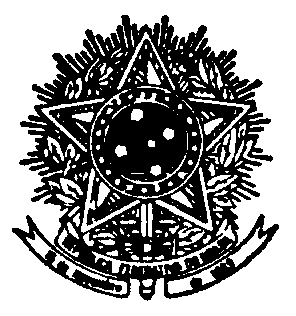 SERVIÇO PÚBLICO FEDERALUNIVERSIDADE FEDERAL DE SANTA CATARINADEPARTAMENTO DE CIÊNCIAS CONTÁBEISCAMPUS UNIVERSITÁRIO REITOR JOÃO DAVID FERREIRA LIMA – TRINDADECENTRO SOCIOECONÔMICO CEP: 88.040-900 - FLORIANÓPOLIS - SCTELEFONE: (48) 3721-9383 E-MAIL: ccn@contato.ufsc.brRESUMO DOS ANAIS7º Congresso UFSC de Controladoria e Contabilidade7º Congresso UFSC de Iniciação Científica em Contabilidade10 a 12 de SETEMBRO de 2017Local: Centro de Eventos – UFSCCOMISSÃO ORGANIZADORA: Prof. Dr. Alex Mussoi RibeiroProf. Dr. Carlos Eduardo Facin LavardaProfa. Dra. Denize Demarche Minatti FerreiraProf. Dr. Sérgio Murilo PetriPROGRAMAÇÃO SINTÉTICAPROGRAMAÇÃO DAS PALESTRASSUMÁRIOReflexos da assimetria informacional no desempenho dos empregados de uma unidade empresarial	20RANKING do nível de responsabilidade social das empresas brasileiras listadas no ibrx‐100	21Os futuros contadores são afetados pelo efeito sunk costs?	22O Efeito da Taxa Livre de Risco nos Riscos Sistêmico e Idiossincrático: Evidências para os Mercados Brasileiro e Dinamarquês	23Estado da Arte sobre Formação de Professores de Contabilidade nos Congressos da Área	24Risco Idiossincrático e Estrutura de Propriedade: a Possibilidade de Diversificação Explicada pela Concentração de Propriedade	25O comportamento de market timing influencia a decisão de emissão primária de ações no Brasil?	26A Influência dos Indicadores Financeiros na Medida de Criação de Riqueza EBITDA: um estudo aplicado no setor de energia elétrica brasileiro	27Análise das publicações em contabilidade gerencial consubstanciadas no framework levers of control de Simons	28Liquidez de mercado: Produção científica brasileira no período 2007-2016	29Accruals discricionários vs decisões operacionais: uma análise do impacto da adoção às normas internacionais de contabilidade na forma de gerenciamento de resultados	30PERCEPÇÃO DOS PROFISSIONAIS CONTÁBEIS SOB A CONDUTA ÉTICA NA ELABORAÇÃO DO PLANEJAMENTO TRIBUTÁRIO	31A evolução das práticas contábeis ao longo da história do Brasil	32O custo da dívida e a remuneração de executivos nas empresas latinas listadas na NYSE	33VALUE relevance do nível de evidenciação do ativo intangível nas companhias de capital aberto brasileiras	34Informações contábeis ambientais: uma análise da empresa Vale S.A. antes e depois do maior desastre ambiental do Brasil	35Relações entre irmãos: Impacto da rivalidade na gestão de empresas familiares	36Estudos sobre incertezas ambientais na contabilidade gerencial: análise bibliométrica de artigos publicados no período 1984 a 2016	37Análise de riscos na concessão de crédito por instituições financeiras cooperativas para pessoas jurídicas	38PLANEJAMENTO Tributário: Uma Ferramenta Estratégica Para Maximização dos Lucros	39A preditibilidade dos métodos de apresentação das despesas na DRE	40Análise da literatura dos controles internos sob a perspectiva da avaliação de desempenho	41Estratégias na Gestão dos Riscos Operacionais nos Escritórios de Contabilidade	42Perspectivas De Gestão De Risco: Disclosure De Informações Sob a Lógica Fuzzy	43Ranking de criação de valor das empresas Sul Americanas: estudo multicritério a partir dos métodos DP2 e VIKOR	44Relevância das informações contábeis em empresas brasileiras com ações negociadas na BM&FBOVESPA que possuem comitê de auditoria	45Taxonomia de Bloom: uma análise bibliométrica e sociométrica de periódicos internacionais	46Gerenciamento de resultados em companhias do setor de construção civil: reflexos da convergência aos padrões contábeis internacionais	47Percepção de Gestores de Fundos de Investimentos sobre o Sistema de Controle Gerencial de Empresas Startups Investidas	48EQUILÍBRIO ENTRE A VIDA PESSOAL E LABORAL POR MEIO DA FLEXIBILIZAÇÃO DO TRABALHO	49Transparência governamental: uma análise bibliométrica e sociométrica de periódicos internacionais	50Efeito Contágio da Operação Carne Fraca sobre o Valor das Ações dos Principais Players do Mercado de Proteínas	51Relação da motivação com o desempenho universitário de alunos de Ciências Contábeis	52A relação entre as variáveis macroeconômicas e o desempenho econômico-financeiro das empresas dos setores de consumo cíclico e não cíclico da BM&FBovespa	53Análise dos impactos financeiros decorrentes de enquadramento tributário errôneo em uma empresa prestadora de serviço de condicionamento físico optante pelo Simples Nacional	54Escolha pública e custo da corrupção: uma análise na operação lava jato	55Determinantes da Adoção do Comitê de Auditoria em Empresas Brasileiras listadas na BM&FBovespa	56Determinantes da perda do prazo de divulgação dos relatórios financeiros das companhias brasileiras de capital aberto	57Escolha contábil na classificação dos juros pagos na Demonstração dos Fluxos de Caixa de empresas listadas na BM&FBOVESPA no período de 2010 a 2015	58Tendência entre dividendos distribuídos e retorno das ações nas companhias de capital aberto brasileiras da BM&F BOVESPA	59Abordagens da Contabilidade Gerencial em periódicos brasileiros	60Relação indireta das variáveis contingenciais com os estilos de liderança e folga de recursos de indústrias têxteis sediadas em Santa Catarina	61Opinião dos auditores independentes sobre o relatório da administração das companhias abertas da BM&FBovespa	62Evidenciação de Investimentos em Capital Humano nos Relatórios da Administração das Melhores Empresas para se Trabalhar	63Fatores determinantes da composição e endividamento das empresas listadas na BM&FBovespa entre 2007 e 2014	64Aspectos qualitativos da informação contábil: Um estudo da adequação das notas explicativas nas empresas do subsetor de transporte listadas na BM&FBOVESPA após a emissão da OCPC07	65O perfil da disciplina Contabilidade Rural nas universidades federais brasileiras: uma análise após adoção do CPC 29/IAS 41	66Custeio Baseado em Atividade e Tempo (TDABC) para a Formação de Preço de Venda em uma Empresa de Alimentação Sob Encomenda	67Análise do nível de divulgação do risco operacional: um estudo com base na regulamentação brasileira	68Economic Value Added (EVA) Aplicado em Cooperativa de Crédito: Estudo de Caso com Simulação de Cenário Alternativo	69Estudo sobre construção da identidade profissional de estudantes universitários de contabilidade	70Fatores determinantes da conformidade dos Relatórios Integrados em relação às diretrizes divulgadas pelo International Integreted Reporting Council (IIRC)	71Análise da produção científica sobre metodologias ativas de aprendizagem	72Análise do uso das bases teóricas da Avaliação de Desempenho nos estudos empíricos da área: uma investigação nas publicações em língua inglesa para apontar questões de pesquisas futuras	73Variáveis de Custo Eficiente em Instituições de Ensino Superior: Um Estudo da Essência e seus Diferenciais	74A eficiência da gestão por resultados no setor público: um estudo sobre sistemas de incentivos no município de Goiânia	75Determinantes da qualidade da governança corporativa com a inclusão do risco idiossincrático no novo mercado: uma análise discriminante	76Influência da independência do conselho de administração no gerenciamento de resultados de companhias abertas listadas na BM&FBovespa	77Estilos de Aprendizagem e Rendimento Acadêmico: Uma Análise dos Acadêmicos e Professores de Ciências Contábeis	78Proposta de uso de filmes sobre responsabilidade socioambiental no contexto do curso de Ciências Contábeis	79Gestão de resíduos sólidos urbanos: Um estudo sobre oportunidade e potencialidade apontados pela literatura científica	80Informações contábeis ambientais: uma análise da empresa Vale S.A. antes e depois do maior desastre ambiental do Brasil	82A utilização da gestão tributária como ferramenta de redução de custos nas empresas de Londrina - Paraná	83O perfil do endividamento das empresas alavancadas de capital aberto no Brasil	84Relação Entre os índices de Endividamento e o Disclosure do CPC 29 – Ativo Biológico e Produto Agrícola: Uma análise com as Companhias brasileiras de Capital Aberto	85Valor percebido e perfil dos alunos do curso de ciências contábeis	86COMPLIANCE NAS ENTIDADES ABERTAS DE PREVIDÊNCIA COMPLEMENTAR: enfoque à prevenção à lavagem de dinheiro	87Evidenciação das informações mínimas exigidas pela Lei de Acesso à Informação (Lei Nº 12.527/2011): nível de transparência dos portais online das universidades estaduais do Brasil.	88Fatores explicativos do reconhecimento de ativos fiscais correntes, diferidos e litigiosos: um estudo sobre as instituições financeiras no Brasil	89PROCESSO de Implantação do Plano de Contas Aplicado ao Setor Público (PCASP): Análise sobre a percepção de contadores públicos sobre o Sistema de Planejamento e Gestão Fiscal de Santa Catarina (SIGEF)	90Representatividade e nível de evidenciação das provisões e passivos contingentes fiscais nas companhias de capital aberto brasileiras	91Business combination: disclosure das empresas em níveis diferenciados de governança listadas na bm&fbovespa.	92Evidenciação do Ajuste a Valor Presente: análise das empresas listadas na BM&FBovespa pertencentes ao IBrX-100	93O Desempenho do Estado de Santa Catarina em Relação ao Cumprimento da Aplicação Mínima Constitucional em Saúde no Período de 2000 a 2015	94O que se Discute sobre Gestão de Resíduos Sólidos no Âmbito do Setor Público: Análise Bibliométrica entre 2013 e 2016	95Rentabilidade, liquidez e endividamento dos clubes catarinenses: uma análise econômico-financeira das agremiações de futebol do estado	96Relação entre o desempenho financeiro, avaliação de desempenho e remuneração de executivos nos bancos brasileiros de capital aberto	97Aspectos motivacionais da evasão universitária: uma análise dos discentes do curso de graduação em Ciências Contábeis da Universidade de Brasília	98Competências do contador na perspectiva da tríade universidade, acadêmico e mercado de trabalho	99O tamanho do rombo nos repasses federais: uma análise dos desperdícios de recursos do Ministério da Saúde nos municípios da região Norte auditados pelo Departamento Nacional de Auditoria do SUS – DENASUS em 2015	100A cultura organizacional e sua interface com os sistemas de controle gerencial em empresas do setor têxtil situadas no médio vale do Itajaí/SC	101Portal de Transparência: análise qualitativa das prerrogativas da Lei Complementar 131/2009 nos municípios do Mato Grosso do Sul	102A Qualidade da informação contábil e a influência do value relevance nas empresas da BM&FBOVESPA: um estudo bibliométrico	103A perspectiva da controladoria nas empresas do agronegócio na região de fronteira Sul-Mato-Grossense	104As funções da controladoria desempenhadas nas empresas startups	105Indicadores de sustentabilidade: análise do critério da equidade em propriedades agrícolas familiares do Sul do Brasil	106Importância da contabilidade ambiental na formação do profissional de Ciências Contábeis	107Análise da situação financeira de capital de giro de um hospital filantrópico localizado no sul do Brasil	108Evidenciação e nível de comparabilidade do ativo imobilizado das empresas brasileiras	109Indicadores econômico-financeiros: há diferenças entre empresas participantes e não participantes do ISE?	110Um estudo sobre informações econômico-financeiras de natureza ambiental das organizações do setor de construção e transporte	111Crédito Presumido do ICMS no Comércio Eletrônico: Um Estudo Comparativo entre os Estados de Santa Catarina versus Espírito Santo	112Exigências programáticas na área tributária: um estudo em editais de concursos públicos organizados pela CESPE nos anos de 2011 a 2015	113Princípio da Capacidade Contributiva: efeitos da não correção da Tabela Progressiva do Imposto de Renda de pessoa física, aplicados à remuneração de docentes da Carreira de Magistério Superior	114Balanced Scorecard: aventuras e desventuras na implantação	115Qual a importância da temática sustentabilidade em um curso de Ciências Contábeis?	116Antecipação de recebíveis nos bancos vrs factorings: uma análise das diferenças entre as taxas cobradas e suas possíveis causas	117O ensino de contabilidade societária nas instituições de ensino superior do Rio Grande do Sul: um estudo das práticas docentes pós-convergência internacional	118Aspectos legais e contábeis para entidades sem fins lucrativos: um estudo nos Centros Acadêmicos	119Análise sobre a percepção de gestores públicos sobre a implantação, o uso e a utilidade de sistema de custos	120Ativos biológicos e produtos agrícolas: uma análise bibliométrica sobre a produção nacional no período de 2009 a 2016	121Reflexos da assimetria informacional no desempenho dos empregados de uma unidade empresarialCassiane Martins dos SantosUniversidade Federal do Espírito Santo (UFES)                                                                                          cassianemartins2008@hotmail.comCarlos Eduardo de Almeida GomesUniversidade Federal do Espírito Santo (UFES)carlos.ufes@gmail.comPaulo Henrique Amaral RodyFUCAPE Business School  paulohrody@gmail.comHettore Sias TellesFUCAPE Business School  hettore.sias@hotmail.comResumo: Por meio do pressuposto de existência de assimetria de informações dentro do ambiente organizacional, torna-se necessário prover acesso à informação aos diversos indivíduos inseridos em todos os níveis hierárquicos e os estimulando a participar de forma ativa na tomada de decisões e na formulação de políticas, incluindo a própria construção da informação. Dentro desse cenário, o objetivo deste artigo foi identificar de que forma a assimetria informacional afeta o desempenho dos funcionários de uma unidade empresarial localizada no Estado do Espírito Santo. Trata-se de uma pesquisa descritiva com abordagem qualitativa dos dados. Para alcançar o objetivo desta pesquisa, foi feito um estudo de caso em uma Companhia de Transporte Urbano localizada no Estado do Espírito Santo, em que foram realizadas 36 entrevistas com os funcionários dessa firma, e também foi aplicado um questionário com questões abertas e fechadas aos funcionários da mesma empresa. Os dados foram analisados por meio da técnica de análise de conteúdo. Os principais resultados sugerem elevado nível de assimetria de informações nessa unidade empresarial, como falha no processo de comunicação entre diretores e empregados; foi evidenciado que a assimetria informacional aparentemente afeta negativamente o comportamento dos empregados dessa empresa, porque o elevado nível de assimetria informacional desestimula os mesmos na realização dos serviços prestados para a empresa. Este artigo destacou os prejuízos que a assimetria informacional pode gerar na gestão de uma empresa, bem como a importância de utilizar mecanismos de controle interno para minimizar os problemas gerados pela assimetria de informações. Palavras-chave: Assimetria de Informações; Desempenho de Funcionários.Linha Temática: Contabilidade GerencialRANKING do nível de responsabilidade social das empresas brasileiras listadas no ibrx‐100Michele GonçalvesUniversidade Regional de Blumenau (FURB)michele_goncalves36@yahoo.com.brHerivélton Antônio SchusterUniversidade Regional de Blumenau (FURB)herivelton_schuster@hotmail.comRoberto Carlos KlannUniversidade Regional de Blumenau (FURB)rklann@furb.brResumo: O objetivo deste estudo foi analisar o ranking do nível de responsabilidade social corporativa das empresas brasileiras listadas no IBrX-100. Para tal, realizou-se uma pesquisa descritiva, documental e com abordagem quantitativa. A população do estudo compreendeu as empresas listadas no Índice Brasil 100 (IBrX-100). A amostra do estudo foi composta por 22 empresas, as quais possuíam os dados necessários para o estudo. Os resultados demonstraram que as empresas do setor Utilidade Pública tiveram destaque, sendo que praticamente a metade da amostra em todos os anos foi composta por empresas deste setor, bem como figuraram entre aquelas com maiores índices de Responsabilidade Social Corporativa (RSC), demonstrando a consciência deste setor para com a sociedade e o meio ambiente. Encontrou-se uma tendência de que as empresas brasileiras analisadas estão com fraco planejamento no que tange aos aspectos de responsabilidade social corporativa (interno, externo e ambiental), visto que mais 75% da população não divulgou investimentos nesta área. Para futuras pesquisas, sugere-se a inclusão de amostras de outros países pode acrescentar resultados importantes para a literatura e o tema pesquisado, bem como a utilização de outras métricas para se estabelecer e mensurar o nível de RSC de cada empresa e a utilização de bases de dados diferenciadas, como o GRI, por exemplo, as quais podem limitar ou resultar em melhores achados.Palavras-chave: Responsabilidade Social Corporativa; Balanço Social; Ranking;Linha Temática: Responsabilidade Social e AmbientalOs futuros contadores são afetados pelo efeito sunk costs?Alessanderson Jacó de Carvalho 		Universidade Federal de Santa Catarina (UFSC)alessanderson.carvalho@hotmail.comJanaína da Silva FerreiraUniversidade Federal de Santa Catarina (UFSC)janix_17@msn.comSuliani RoverUniversidade Federal de Santa Catarina (UFSC)sulianirover@gmail.comResumo: A Teoria do Prospecto mostra que as pessoas costumam não ser racionais na tomada de decisão como a Teoria da Utilidade Esperada prevê. Com isso autores utilizam essa teoria para explicar um fenômeno que é conhecido como efeito sunk cost, sendo este um custo passado que não tem como ser recuperado. O objetivo da pesquisa é verificar a diferença de percepção dos estudantes de contabilidade quanto ao efeito dos sunk costs nas fases iniciais e finais, para ver se existe uma diferença no comportamento entre esses dois grupos. A pesquisa recorreu a métodos qualitativos a quantitativos. Primeiramente, aplicou-se um questionário em todas as fases do curso no período matutino e noturno que contemplou quatro cenários do cotidiano dos alunos. Após a tabulação dos dados, realizou-se o Teste do Qui-Quadrado e Regressão Logística. A amostra final foi de 348 estudantes. Como resultados foi observado que não houve diferença entre os estudantes das fases iniciais e finais em relação a tomada de decisão sob o efeito dos sunk cost. Dos 4 cenários aplicados, apenas um mostrou uma mudança de comportamento na tomada de decisão entre os alunos que responderam os questionários com sunk cost e sem sunk cost; mostrando-se significativo estatisticamente pela análise qualitativa de percentual de respostas, Teste do Qui-Quadrado e pela Regressão Logística na variável “empreendedor”. Contudo, não foi possível concluir que alunos das fases finais são menos afetados pelos sunk costs que os das fases iniciais, ou seja, com os dados desta pesquisa não se observou, na maioria dos cenários, o efeito dos sunk costs nos futuros contadores.Palavras-chave: Teoria Do Prospecto; Sunk Cost; Custo Afundado.Linha Temática: Finanças e Contabilidade FinanceiraO Efeito da Taxa Livre de Risco nos Riscos Sistêmico e Idiossincrático: Evidências para os Mercados Brasileiro e DinamarquêsAlyne Cecilia Serpa GanzUniversidade Regional de Blumenau (FURB)alyneserpa@hotmail.comMoacir Manoel Rodrigues JuniorUniversidade Regional de Blumenau (FURB)           moacir_ro@hotmail.comResumo: Após o surgimento do Capital Asset Pricing Model (CAPM) a investigação da relação entre o risco e retorno das ações foi amplamente difundido, e com este a explicação dos riscos sistêmicos e idiossincráticos. Com o CAPM surgiu também a discussão em torno da taxa livre de risco e críticas quanto a dificuldade em determinar uma taxa que realmente atenda as definições teóricas. Assim o objetivo do presente estudo é verificar o efeito da taxa livre de risco sobre os riscos sistêmicos e idiossincráticos em países desenvolvidos e emergentes. A amostra da pesquisa compreende as cem maiores empresas do mercado brasileiro e dinamarquês de acordo com o ativo total, entre o período de 2011 a 2015. Para atender a meta de pesquisa estimou-se os retornos dos ativos pelo modelo de três fatores de Fama e French (1993), estes sendo utilizadas três diferentes taxas livres de risco, a brasileira, a dinamarquesa e a americana. Os resultados encontrados evidenciaram que as variações das taxas impactam de forma mais intensa o risco sistêmico do que o risco idiossincrático, tais achados indicam que as diferentes taxas livres de riscos possuem maior impacto em fatores macroeconômicos do que em fatores particulares da empresa, estando a empresa não sujeita a grandes variações das taxas livre de risco, além da influência exercida no mercado em geral. A investigação realizada no presente estudo visa contribuir para os usuários da informação financeira, ao identificar qual o impacto de diferentes taxas livre de risco nos riscos sistêmicos e idiossincráticos. Analisando o risco sistêmico, idiossincrático e o contexto pouco explorado da taxa livre de risco, a pesquisa contribui assim, ao ampliar e consolidar o conhecimento literário de tais temáticas.Palavras-chave: Risco Idiossincrático; Risco Sistêmico; Taxa Livre De Juros; Países Desenvolvidos; Países Emergentes.Linha Temática: Mercado de Capitais, Empirista. Estado da Arte sobre Formação de Professores de Contabilidade nos Congressos da ÁreaAlyne Cecilia Serpa Ganz Universidade Regional de Blumenau (FURB)alyneserpa@hotmail.comVânia Tanira BiavattiUniversidade Regional de Blumenau (FURB)vania@furb.brResumo: A presente pesquisa tem como objetivo identificar o estado da arte sobre a formação dos professores de contabilidade em artigos publicados nos principais congressos da área que possui área temática de ensino e pesquisa e acontecem em território nacional, entre os anos de 2005 a 2015. O foco está em identificar autores, universidades e aspectos mais estudados sobre o tema, permitindo assim identificar possíveis lacunas de pesquisa. Para isso foi realizado pesquisa bibliométrica e quantitativa. Sendo a coleta de dados realizada em artigos publicados nos anais dos eventos mais significativos da área de contabilidade que compreendem os aspectos da pesquisa. O estudo compreendeu um total de 29 artigos, sobre os quais foi feita a análise de conteúdo na íntegra. Os resultados evidenciaram que apenas uma universidade possui centralidade de propagação de conhecimento sobre o tema, que em geral os autores preferem trabalhar em conjunto de mais pesquisadores para inferir sobre a presente temática. Encontrou-se ainda que estudos sobre a andragogia e outros temas possuem carência de estudos, tendo a maioria dos estudos pesquisado sobre o perfil do bom professor, ressalta-se a necessidade de artigos que utilizem métodos estatísticos mais robustos, bem como com dados coletados de forma diferente do que questionário. Deste modo, conclui-se que os achados deste estudo apontam interessantes característica sobre o estado da arte nos congressos de contabilidade e administração sobre o tema formação de professores, indicando lacunas de pesquisa, e apontando temas que necessitam de maior atenção.Palavras-chave: Estado Da Arte; Congressos; Formação De Professores; Professores De Contabilidade.Linha Temática: Tecnologias e técnicas de ensino, abordagens normativa, positiva, axiomática, semiótica e histórica, Empirista. Risco Idiossincrático e Estrutura de Propriedade: a Possibilidade de Diversificação Explicada pela Concentração de PropriedadeAlyne Cecilia Serpa GanzUniversidade Regional de Blumenau (FURB)alyneserpa@hotmail.comJuçara Haveroth Universidade Regional de Blumenau (FURB)jucara_haveroth@hotmail.comMoacir Manoel Rodrigues JuniorUniversidade Regional de Blumenau (FURB)           moacir_ro@hotmail.comResumo: O risco idiossincrático da empresa possui lacunas quanto à sua explicação. Desta forma, a literatura sugere que os mecanismos de governança corporativa são uma das formas alternativas que podem acrescer o conhecimento sobre este risco específico. A estrutura de propriedade como parte da governança corporativa potencializa a ideia geradora do relacionamento com o risco idiossincrático. Assim a presente pesquisa tem como objetivo analisar a relação do risco idiossincrático e a concentração de propriedade (maior acionista, cinco maiores acionistas e free float). Para o alcance do objetivo da pesquisa o risco idiossincrático foi estimado de acordo com o modelo de 3-Fatores de Fama e French (1993), e para a investigação da relação proposta foi realizada análise de dados em painel, tendo como método de robustez a regressão quantílica. A amostra de pesquisa englobou as empresas pertencentes ao índice IBrX 100, entre o período de 2011 a 2015. Os resultados não comprovam a relação entre as três formas de concentração de propriedade e o risco idiossincrático pelo modelo de dados em painel, no entanto na regressão quantílica foi encontrada relação inversa entre o free float e o risco idiossincrático, indicando que empresas com maior percentual de ações em free float possuem menor risco idiossincrático. Além destes achados o tamanho e o pagamento de dividendos também apresentaram relação significativa com o risco. O estudo contribui para a área de pesquisa ao examinar a relação entre estrutura de propriedade e risco idiossincrático, visto que o conhecimento deste risco específico auxilia nas decisões de investimento, bem como nas decisões relacionadas aos riscos.Palavras-chave: Risco Idiossincrático; Concentração De Propriedade; Governança Corporativa; Free Float.Linha Temática: Finanças Corporativas, Empirista.O comportamento de market timing influencia a decisão de emissão primária de ações no Brasil?Matheus da Costa GomesUniversidade de São Paulo (USP) mcgomes@fearp.usp.brVinícius Medeiros MagnaniUniversidade de São Paulo (USP)vinicius_magnani@hotmail.comMauricio Ribeiro do ValleUniversidade de São Paulo (USP) marvalle@usp.brResumo: De acordo com a teoria de equity market timing, ou simplesmente market timing, as companhias tendem a emitir ações ou dívidas de modo a explorar janelas de oportunidade e esse comportamento é um determinante significativo da estrutura de capital das empresas, reflexo das decisões de financiamento. Com base nessa assertiva e nas evidências recentes, o presente estudo investiga a ocorrência de equity market timing na decisão de emissão primária de ações (IPO e Follow-on) de 123 empresas de capital aberto na BM&FBOVESPA, entre 2004 e 2015. Esta pesquisa se diferencia das demais que abordam o tema devido à utilização da relação de retornos anormais acumulados com o volume de captação de recursos, com a quantidade de ações emitidas e com o preço relativo desses novos títulos ofertados. Ao todo, 165 emissões primárias foram analisadas por meio de testes de diferença de médias e regressões lineares. Os resultados indicam que 75% das emissões amostradas aconteceram depois de retornos anormais positivos e que as empresas que tiveram retornos anormais negativos depois da emissão de ações foram as que captaram mais recursos por essa via de financiamento, comparativamente às empresas que não apresentaram retornos anormais negativos após a emissão de ações. Portanto, as empresas tendem a tomar decisões de maneira a aproveitar o custo de capital próprio temporariamente subavaliado, refletido nos retornos anormais, o que vai a favor da prática de equity market timing na decisão de emissão de ações no mercado brasileiro. Destaca-se, ainda, que esse comportamento oportunista está mais claramente ligado à oferta inicial de ações (IPO) do que quando a emissão é subsequente (Follow-on).Palavras-chave: Estrutura de capital; Equity market timing; Comportamento de market timing; Janelas de oportunidade.Linha Temática: Finanças e Contabilidade FinanceiraA Influência dos Indicadores Financeiros na Medida de Criação de Riqueza EBITDA: um estudo aplicado no setor de energia elétrica brasileiroSofia Inês NiveirosUniversidade Federal de Mato Grosso (UFMT)sniveiros@hotmail.comLeonardo Augusto Pressato BannitzUniversidade Federal de Mato Grosso (UFMT)leonardo.bannitz@gmail.comJoão Bosco Arbués Carneiro JúniorUniversidade Federal do Mato Grosso (UFMT)jbacj@hotmail.comResumo:Este trabalho abrange finanças empresariais, tendo como foco as principais medidas de criação de riqueza, os indicadores financeiros aplicados ao o setor de energia elétrica brasileiro. O objetivo deste estudo é explicar através na análise de regressão linear múltipla se os indicadores financeiros influenciam a medida de criação de valor EBITDA, no segmento de distribuição do setor de energia elétrica brasileiro no ano de 2015. O EBITDA foi escolhido como variável dependente da pesquisa considerando sua ampla divulgação e utilização por profissionais financeiros além de ser constantemente utilizado nos relatórios anuais das empresas de capital aberto. Quanto à metodologia a pesquisa foi descritiva, documental, bibliográfica, o método de abordagem foi o hipotético dedutivo e sua abordagem foi a quantitativa, utilizando o estudo de caso para atingir seus objetivos. Nas análises dos dados visando responder os objetivos da pesquisa utilizou-se a análise de correlação, os gráficos de dispersão, a análise de regressão linear múltipla para estimação do modelo e os testes de significância com auxílio da ferramenta Excel para validação do modelo estimado. Diante das análises e resultados verificou-se que os indicadores financeiros influenciam o comportamento do EBITDA rejeitando-se e aceitando .Observou-se também que o indicador financeiro rentabilidade sobre vendas foi quem apresentou o relacionamento com maior relevância a variável dependente e o endividamento geral obteve relacionamento negativo com as demais variáveis. Sugere-se para novas pesquisas um estudo comparativo com a pesquisa atual, utilizando períodos distintos com o intuito de verificar se os resultados neste alcançados serão obtidos em estudos futuros.Palavras-chave: EBITDA; Medidas de criação de valor; Análise de regressão linear múltipla.Linha Temática: Finanças e Contabilidade Financeira – Análise das Demonstrações ContábeisAnálise das publicações em contabilidade gerencial consubstanciadas no framework levers of control de SimonsTayse GomesUniversidade Federal de Santa Catarina (UFSC)taysegomes_@hotmail.comRogério João LunkesUniversidade Federal de Santa Catarina (UFSC)rogeriolunkes@hotmail.comResumo: O framework de Simons (1995) tem sido investigado como um conjunto de sistemas que trata de liberdade para criatividade, crenças, cumprimento de metas, inovação e flexibilidade dentro das organizações. Assim, o estudo objetiva examinar e traçar um perfil dos artigos de contabilidade gerencial consubstanciados no Levers of Control framework de Simons publicados em periódicos internacionais. Os artigos selecionados para compor a amostra foram publicados de 1995 a meados de 2016. A busca resultou em uma amostra de 33 publicações. Os resultados do estudo revelam uma literatura que baseia-se num sistema de controles "mais completo", mesmo que de forma individual e singular, estendendo a expressividade de Simons. Da síntese da literatura e das observações empíricas, pode-se fornecer uma definição reducionista das alavancas de controle. O uso interativo de SCG é percebido como uma abordagem de controle orgânica e construtiva, o uso diagnóstico uma abordagem mais rígida e burocrática, o uso de sistemas de crenças enfatiza os valores da organização e reforça as oportunidades de busca, o sistema de fronteiras por sua vez, como um controle que reage a condições mais específicas de tarefas, selecionando situações aceitáveis. No tocante às relações entre as alavancas, quando discutidas e empiricamente testadas na literatura, estas revelaram tanto suas qualidades complementares quanto suplementares. Por vezes uma pôde ser mais veemente encontrada que outras, o que também sugere a heterogeneidade das organizações e seus contextos internos/externos. Enfatiza-se a importância de equilibrar essas inevitáveis tensões. A influência combinada das alavancas, suas inter-relações ou até interdependências foram vistas a aumentar/diminuir desempenhos inovadores, criativos, estratégicos, financeiros, não financeiros, entre outros. O que pode-se inferir é que, quanto ao equilíbrio, este pode significar coisas diferentes para diferentes organizações.Palavras-chave: Framework; Levers Of Control; Simons; Contabilidade Gerencial; Artigos Publicados.Linha Temática: Contabilidade gerencial. Interdisciplinares / Críticos.Liquidez de mercado: Produção científica brasileira no período 2007-2016João Eduardo RibeiroCentro Federal de Educação Tecnológica de Minas Gerais (CEFET-MG)eduardoribeiro.cco@gmail.comGabriel Augusto de Carvalho Centro Federal de Educação Tecnológica de Minas Gerais (CEFET-MG)ga09carvalho@gmail.comCláudia Faria MacielCentro Federal de Educação Tecnológica de Minas Gerais (CEFET-MG)cfariam@gmail.comFabrício Molica de MendonçaCentro Federal de Educação Tecnológica de Minas Gerais (CEFET-MG)fabriciomolica@yahoo.com.brResumo: A liquidez de um ativo está relacionada à sua capacidade de ser negociado de forma rápida, com baixo custo, em grandes quantidades e com baixo impacto em seu preço. Este trabalho teve por objetivo analisar, por meio de uma pesquisa bibliométrica, a produção científica sobre liquidez de mercado no Brasil no período de 2007 a 2016, de modo a compreender como a academia tem tratado esse tema nos periódicos de relevância. Para isso foram selecionados 27 artigos em periódicos nacionais A2 de administração, finanças e contabilidade. Os resultados mostraram que: a) no tocante ao número de artigos distribuídos por ano de publicação nos periódicos analisados pode-se observar que o ano de 2014 foi o mais produtivo em relação ao número de publicações sobre o tema; b) o periódico mais prolífico do ano foi o Brazilian Business Review, com 3 publicações; c) a maior parte dos periódicos não teve nenhum artigo que tratasse especificamente do tema, em nenhum dos anos; d) há uma predominância de doutores trabalhando o tema em questão; e) grande parte dos autores que trabalham com o tema é da Universidade de São Paulo (USP), apesar do autor que mais publica sobre o tema ser da Universidade Federal da Paraíba (UFPB); f) O tema tem sido tratado por autores em parceria. Percebe-se então, que apesar de modesto, há pesquisadores preocupados em tratar a liquidez de mercado nos seus artigos científicos, contribuindo para os estudos de finanças. Essa pesquisa se ateve ao tamanho da amostra selecionada. Apesar de trazer contribuições ao tema, essa análise não deve ser generalizada.Palavras-chave: Liquidez de Mercado; Estudo Bibliométrico; Periódicos Nacionais.Linha Temática: Mercado de capitaisAccruals discricionários vs decisões operacionais: uma análise do impacto da adoção às normas internacionais de contabilidade na forma de gerenciamento de resultadosCaio Vinicius Santos SantanaUniversidade Federal da Bahia (UFBA)caiovinicius@ufba.br/viniciuscs12@hotmail.comCláudia Ferreira da CruzUniversidade Federal do Rio de Janeiro (UFRJ)claudiacruz@facc.ufrj.brResumo: No Brasil, a adoção das normas internacionais de contabilidade trouxe consigo diversas mudanças. Uma das principais alterações na preparação das demonstrações contábeis é o aumento no uso de estimativas e julgamentos, devido à convergência aos padrões internacionais. O conceito True and Fair View é um dos pilares da essência normativa dos padrões internacionais de contabilidade, o que possibilita maior subjetividade na elaboração dos relatórios financeiros. Por outro lado, as normas contábeis brasileiras, essencialmente baseadas em regras, tornam o ambiente mais restrito para o uso da subjetividade. Acredita-se que a maior discricionariedade na elaboração das demonstrações contábeis, proporcionada pela convergência das normas contábeis brasileiras aos padrões internacionais, trouxe impactos significativos na forma de gerenciamento de resultados. Portanto, esse artigo tem como propósito analisar o impacto da adoção das normas internacionais de contabilidade na forma de gerenciamento de resultados por accruals discricionários e por decisões operacionais das empresas brasileiras não-financeiras que negociam ações na Bovespa. Para detecção do gerenciamento de resultados por accruals discricionários foi utilizado o Modelo Kang e Sivaramakrishnan (1995) e para detecção do gerenciamento de resultados por decisões operacionais foram utilizados o Modelo Anderson, Banker e Janakiraman (2003), para verificar o nível anormal de despesas, e o Modelo Roychowdhury (2006), para verificar o nível anormal dos custos de produção. Os resultados apontam que a convergência das normas contábeis brasileiras para o padrão internacional não alterou significativamente a forma de gerenciamento de resultados, pois em ambos os períodos de análise, o uso de accruals discricionários continua sendo utilizado massivamente entre as empresas que fizeram parte da amostra deste estudo.Palavras-chave: IFRS; True and Fair View; Accruals Discricionários; Decisões Operacionais; Gerenciamento de Resultados.Linha Temática: Finanças e Contabilidade Financeira.PERCEPÇÃO DOS PROFISSIONAIS CONTÁBEIS SOB A CONDUTA ÉTICA NA ELABORAÇÃO DO PLANEJAMENTO TRIBUTÁRIODionatan de MoraisUniversidade Federal de Santa Catarina (UFSC)Dionatan.moraes@hotmail.comEdenise AnjosUniversidade Federal de Santa Catarina (UFSC)edeniseanjos@gmail.comSérgio Murilo PetriUniversidade Federal de Santa Catarina (UFSC)smpetri@gmail.comResumo:Com os recentes escândalos de corrupção a instabilidade na economia brasileira elevou, aumentando também a complexidade do sistema tributário. Este cenário faz com que os empresários busquem profissionais qualificados com o objetivo de reduzir o custo tributário para as empresas. Por essa razão o planejamento tributário tem sido um recurso essencial para estas se manterem competitivas diante de um mercado instável. Desta forma a presente pesquisa teve como objetivo analisar o perfil dos profissionais contabilidade acerca da percepção da conduta ética na elaboração do planejamento tributário, investigando o grau de concordância sob as questões que motivam os empresários a solicitarem a elaboração do planejamento tributário.  Para obter resposta desse objetivo, foi aplicado um questionário segmentado em dois blocos. O bloco I é composto por 25 questões fechadas, sendo 9 questões sobre a motivação dos empresários para elaboração do Planejamento Tributário, 11 questões sobre percepção dos profissionais contábeis sob os conceitos do Planejamento e 5 questões sobre a Conduta Ética na elaboração do planejamento. O bloco II buscou ilustrar os dados demográficos dos escritórios de contabilidade de Florianópolis e o perfil dos respondentes com 14 questões. Entre os achados da pesquisa observou-se que os empresários, são na sua maioria, orientados pelos profissionais contábeis sob a importância do planejamento tributário, ou seja, raramente solicitam de forma voluntária, denotando confiança nos profissionais para elaboração deste instrumento. Outro achado da pesquisa é em relação a conduta ética dos profissionais, os quais apontam ter pleno conhecimentos da importância do código de conduta no auxílio do Planejamento Tributário.Palavras-chave: Planejamento tributário, Código de éticaLinha Temática: Contabilidade Gerencial A evolução das práticas contábeis ao longo da história do BrasilIsmael Paulo HeisslerUniversidade Federal do Rio Grande do Sul (UFRGS)ismaph@gmail.comMaria Ivanice VendruscoloUniversidade Federal do Rio Grande do Sul (UFRGS)maria.ivanice@ufrgs.brJonatas Dutra SallaberryFaculdades UnYLeYa e FAMA prof.jonatassallaberry@unyleya.edu.brResumo:A evolução da Contabilidade sempre esteve ligada as necessidades da sociedade impulsionada por fatos que marcaram as mudanças nas práticas contábeis ao longo da história. O objetivo desse estudo é analisar a relação entre os principais eventos históricos brasileiros e as mudanças nas práticas contábeis no período da descoberta do Brasil à atualidade. Para tal foi realizada uma pesquisa bibliográficas, tendo por amostra obras que tratam da história da Contabilidade no Brasil. Paralelamente foi estruturada uma linha do tempo, com os principais eventos históricos, econômicos e políticos do país. Este levantamento permitiu fazer a relação com a evolução das práticas contábeis, demonstrando quais foram os principais fatos em cada período histórico que desencadearam alterações no rumo da Contabilidade, seja como técnica ou ciência nas categorias de análise Brasil Colônia, Brasil Império, Brasil República. Os resultados evidenciam que no Brasil Colônia, a evolução contábil esteve ligada aos interesses de Portugal, através da utilização de controles para gestão patrimonial e cobranças de tributos. No Brasil Império, importantes leis procuravam normatizar as atividades comerciais e financeiras, bem como sistematizar as práticas contábeis da época. No Brasil República, dentre as diversas “inovações” que caracterizaram o período, evidencia-se o início da Contabilidade como ciência, através da criação de escolas de ensino, introdução de nova metodologia de ensino, introdução de conceitos como governança corporativa e harmonização das práticas contábeis.Palavras-chave: Práticas contábeis; Evolução da Contabilidade; História da Contabilidade no Brasil.Linha Temática: Pesquisa e Ensino da ContabilidadeO custo da dívida e a remuneração de executivos nas empresas latinas listadas na NYSECássia Neves da SilvaUniversidade Federal de Goiás (UFG)cassiapnn@gmail.comDr. Moisés Ferreira da CunhaUniversidade Federal de Goiás (UFG)moises.cunha2807@gmail.comResumo: A presente pesquisa objetiva analisar a relação entre o custo da dívida e a remuneração oferecida aos gestores das empresas da América Latina negociadas na Bolsa de Nova Iorque no período de 2010 a 2015. A pesquisa fundamenta-se devido a escassez de pesquisas que abordem o mercado latino no que tange o custo da dívida assim como a remuneração de executivos. A ausência de pesquisas sobre empresas latinas no tema de remuneração origina-se em partes pela ausência de dados disponíveis para efetuar as pesquisas. O mercado latino exibe peculiaridades por ser composto por países subdesenvolvidos que diferem dos mercados desenvolvidos. A amostra é composta por empresas dos países Argentina, Brasil, Chile, Colômbia, México, Peru e Venezuela que negociam na bolsa de NYSE por meio de ADR. Para verificar a associação entre o custo da dívida e a remuneração dos executivos foi constituído um painel desbalanceado com 30 empresas contendo 157 observações. O modelo de regressão utilizado foi a regressão por efeitos fixos. Os dados referentes a remuneração dos executivos foram coletados a partir do relatório 20-F constantes na SEC. As informações contábeis foram obtidos da base de dados Bloomberg. Os resultados mostraram que existe uma relação significativa e positiva do custo da dívida nas empresas latino-americanas com a remuneração dos executivos, a qual pode ser decorrente das peculiaridades do mercado latino como alta alavancagem empresarial, elevada concentração de propriedade que podem ocasionar aumento dos benefícios próprios como consequência dos proprietários serem também os gestores, além da assimetria informacional entre credores e gestores. Os resultados mostraram relação negativa para o endividamento e tangibilidade.Palavras-chave: Custo da dívida, Remuneração de Executivos, América Latina, Custo de empréstimos, ADRLinha Temática: Finanças Corporativas, de curto e longo prazoVALUE relevance do nível de evidenciação do ativo intangível nas companhias de capital aberto brasileirasJuliane PachecoUniversidade Federal de Santa Catarina – UFSCpac.juliane@gmail.comSuliani RoverUniversidade Federal de Santa Catarina – UFSCsulianirover@gmail.comErnesto Fernando Rodrigues VicenteUniversidade Federal de Santa Catarina – UFSCernesto.vicente@ufsc.brResumo:Este trabalho teve como objetivo de verificar a influência do nível de evidenciação do ativo intangível na value relevance de companhias de capital aberto brasileiras. A amostra de pesquisa é composta pelas companhias de capital aberto com intangível superior a zero que compõem a carteira de maio a agosto de 2017 do Índice Brasil 100 na Brasil. Bolsa. Balcão, totalizado uma amostra de 75 empresas. Para mensurar o nível de evidenciação do ativo intangível foi elaborada uma métrica a partir do CPC 04 R1 (2010), enquanto a influência foi feita através de uma regressão múltipla e robusta elaborada com dois grupos da amostra. A coleta de dados foi por meio das notas explicativas integrantes das Demonstrações Financeiras Padronizadas anuais consolidadas de 2016. Os resultados demonstraram um nível de evidenciação médio de 62,01%, sendo discrepante a diferença entre o nível de evidenciação maior com 91,67% e o menor 16,67%. A conciliação do valor inicial e final, entradas e saídas foi o item mais evidenciado, com 96%, em contrapartida com apenas 23,33% está o valor da perda na DRE e com 25,33% o valor amortizado na DRE. Os resultados da métrica sugerem que as empresas abaixo da média evidenciem melhor seus intangíveis, principalmente quanto ao além do exigido pelo CPC 04. Em relação à influência do ativo intangível na value relevance resultou em não significativa estatisticamente.Palavras-chave: Ativo Intangível; Value Relevance; Evidenciação.Linha Temática: Harmonização das normas contábeisInformações contábeis ambientais: uma análise da empresa Vale S.A. antes e depois do maior desastre ambiental do BrasilJuliane Cristina de Oliveira RanuttiUniversidade Estadual de Londrina (UEL)julianeranutti@gmail.comAna Caroline Surek SékulaUniversidade Estadual de Londrina (UEL)ana.diessi@gmail.comEvelyn Gomes dos SantosUniversidade Estadual de Londrina (UEL)evelyngs23@gmail.comResumo: A presente pesquisa tem por objetivo analisar as informações de natureza ambiental contidas nas demonstrações contábeis divulgadas pela empresa Vale S.A. em seu sitio eletrônico, entre os períodos de 2011 a 2016, com o intuito de verificar se ocorreram alterações significativas nessas divulgações após um dos maiores desastres ocorrido no Brasil, o rompimento da Barragem de Fundão, de propriedade da mineradora Samarco, controlada da Vale S.A. e BHP. A pesquisa justifica-se na evidenciação das motivações que levam as empresas a divulgarem as informações ambientais, bem como as mudanças nas demonstrações contábeis após um fato pontual. Para tanto, foi realizado um estudo qualitativo com análise de conteúdo e análise documental, mediante interpretação das demonstrações contábeis da empresa Vale S.A. divulgadas pela mesma, além da pesquisa bibliográfica e a realização da pesquisa descritiva. Os resultados apontaram que mesmo após o acidente da Barragem de Fundão em 2015, no município de Mariana-MG, não houve alterações significativas, tanto na frequência quanto no conteúdo, nas demonstrações da empresa Vale S.A. A empresa, no entanto, informou em notas explicativas que os reflexos nas demonstrações ainda não poderiam ser divulgados, por não terem estimativas de valores reais. Palavras-chave: Demonstrações; Ambientais; Sustentabilidade; Fundão; Vale.Linha Temática: Demais temas relevantes em contabilidade – Responsabilidade Social e Ambiental.Relações entre irmãos: Impacto da rivalidade na gestão de empresas familiaresJuçara HaverothUniversidade Regional de Blumenau (FURB)jucara_haveroth@hotmail.comMara VogtUniversidade Regional de Blumenau (FURB)maravogtcco@gmail.comVinícius Costa da Silva ZonattoUniversidade Regional de Blumenau (FURB)viniciuszonatto@gmail.comResumo: O estudo busca descrever os impactos causados pela rivalidade entre irmãos na gestão de empresas familiares. Sendo assim, realizou-se uma pesquisa exploratória, por meio de estudo de caso e com uma abordagem qualitativa dos dados. A empresa familiar analisada, atuava no ramo da indústria madeireira e foi selecionada devido a facilidade de acesso aos membros, além de ser uma empresa de renome a nível estadual e exportadora. Para tanto, a escolha foi intencional e não probabilística. Este estudo de caso foi realizado a partir de um questionário, de entrevistas aos membros da empresa familiar (sócios e esposas), além da análise documental, tendo em vista a importância de triangular os dados. A partir dos resultados percebe-se que a rivalidade já esteve presente na empresa familiar analisada desde seu processo sucessório, devido à diferença das quotas referentes à sociedade e com o passar do tempo, começou a aflorar na empresa a rivalidade entre os irmãos e todos os membros. Por conta disso, começaram os questionamentos sobre a gestão, a desconfiança, o envolvimento de fatores externos e internos que também começaram a influenciar esse problema. Além disso, outro fato observado que foi determinante para o aumento da rivalidade, foi a presença das esposas na gestão da empresa. Conclui-se que a rivalidade impacta de forma negativa nos resultados das organizações familiares, especialmente nos casos que envolve outras pessoas da família no negócio e que não conseguem separar a tríade (negócio, família e propriedade). A gestão é influenciada ainda pela falta de inteligência emocional dos membros, sendo assim, a organização pode sofrer diversos prejuízos, incluindo em casos extremos, a dissolução.Palavras-chave: Empresas familiares; Rivalidades; Irmãos; Cônjuges; Gestão.Linha Temática: Contratos de GestãoEstudos sobre incertezas ambientais na contabilidade gerencial: análise bibliométrica de artigos publicados no período 1984 a 2016Mara VogtUniversidade Regional de Blumenau (FURB)maravogtcco@gmail.comÂngela BilkUniversidade Regional de Blumenau (FURB)angelabilk07@gmail.comMarcia Zanievicz da SilvaUniversidade Regional de Blumenau (FURB)marciaza@gmail.comResumo: O estudo objetivou identificar características bibliométricas da publicação de artigos científicos que tratam do tema incertezas ambientais na Contabilidade Gerencial. Para tanto, realizou-se uma pesquisa bibliométrica, a partir da análise de artigos publicados em periódicos indexados na base de dados Scopus. O universo de investigação compreendeu todos os artigos dos periódicos disponibilizados na base de dados em março de 2017 compreendendo 113 títulos. Na sequência, após a leitura dos resumos selecionou-se 106 artigos do período de 1984 até 2016. A partir dos achados conclui-se que, as pesquisas que tratam da temática incertezas ambientais na Contabilidade Gerencial continuam tendo espaço de publicação, tendo em vista que, nos últimos anos o volume de artigos publicados elevou-se, contudo, a quantidade de citações reduziu muito ao longo dos anos e oscila durante todo o período. Constata-se que a maioria das pesquisas foram publicadas por pesquisadores das Universidades da América do Norte. Além disso, vale destacar que as pesquisas sobre esta temática de incertezas ambientais na área de Contabilidade Gerencial possuem uma baixa rede colaborativa, o que se torna prejudicial para o desenvolvimento da área, para a disseminação do conhecimento. O periódico que mais se destacou foi Accounting, Organizations and Society, que além de ser o primeiro a publicar sobre o tema, publicou dez dos estudos mais citados de 1984 a 2009, no entanto, atualmente não foram recuperados artigos, indicando que talvez a revista tenha perdido o interesse pela temática. Constatou-se também que, os trabalhos mais citados são os que possuem o menor número de autores, contrariando os pressupostos bibliométricos e estudos anteriores.Palavras-chave: Contabilidade Gerencial; Incertezas Ambientais; Estudo Bibliométrico.Linha Temática: Contabilidade GerencialAnálise de riscos na concessão de crédito por instituições financeiras cooperativas para pessoas jurídicasAdailton VieiraUniversidade do Estado de Santa Catarina (UDESC)adailton_pg@hotmail.comMarino Luiz EyerkauferUniversidade do Estado de Santa Catarina (UDESC)marino.luz@udesc.brSérgio  MarianUniversidade do Estado de Santa Catarina (UDESC)Sergio.marian@udesc.brResumo: A eficiência da análise de crédito pelas instituições financeiras na concessão de crédito às pessoas jurídicas é fator determinante para uma boa carteira de crédito. O objetivo geral do estudo é analisar os riscos de uma cooperativa de crédito na concessão de crédito. Ainda são traçados objetivos específicos: Identificar as atuais ferramentas de análise de crédito; Verificar a eficiência da mesma, as mutações do risco e seus impactos durantes diferentes períodos na economia do país; Elaborar uma ferramenta de análise com visão ampla dos riscos envolvidos. Para fundamentar a discussão, buscou-se inicialmente na literatura os conceitos de riscos corporativos, os quais são observados pelo que representam os riscos financeiros para a própria instituição e ainda, os riscos estratégicos, financeiros, operacionais e perigos que devem ser elucidados na análise de crédito pelas instituições financeiras. Mais tarde são integrados dados de levantamento documental do desempenho da carteira de crédito de uma instituição financeira cooperativa, que revelou que a falta de uma análise de crédito que absorva melhor os riscos, interfere diretamente no resultado do exercício da instituição, este poderia ser em média cinco milhões a mais entre 2010 e 2016. Conclui-se que a análise de crédito no caso estudado apresenta limitações, principalmente no que diz respeito ao conjunto dos riscos não identificados previamente à concessão de crédito, mais tarde não recuperados, o que representa 26% das concessões no período analisado. A proposta de um novo instrumento de análise de crédito é então elaborada, que permite identificar os diversos riscos das pessoas jurídicas captadoras de recurso.Palavras-chave: Riscos corporativos; Análise de crédito; Instrumento de análise; Instituições financeiras cooperativas.Linha Temática: Gestão de riscos de créditoPLANEJAMENTO Tributário: Uma Ferramenta Estratégica Para Maximização dos LucrosVanessa Dias PereiraCentro Universitário Adventista de São Paulo (UNASP)vanessadp.contabeis@gmail.comLuís Fernando da RochaCentro Universitário Adventista de São Paulo (UNASP)luis.rocha@unasp.edu.brResumo:Pretende-se investigar o grau de relevância do planejamento tributário para a maximização dos lucros em uma organização empresarial, situada no município de Barueri, estado de São Paulo. Utilizou-se o método quantitativo e procedimento exploratório na coleta de dados em documentos eletrônicos e bibliografias de autores da área. A situação investigada foi a redução da carga tributária em uma filial da empresa. No contexto, fez-se análise comparativa dos dados coletados em consequência da adoção do benefício fiscal conferido pelo estado de São Paulo e brecha da lei de tributos do município. A análise permitiu estruturar os valores recolhidos do Imposto Sobre a Circulação de Mercadorias e Serviços de Transportes Interestadual, Intermunicipal e de Comunicação (ICMS) e do Imposto Sobre Serviço de Qualquer Natureza (ISSQN), com amostragem de abril a dezembro de 2016, para analisar a redução dos impostos bem como perceber os seus reflexos na apuração da Contribuição Social Sobre o Lucro Líquido (CSLL) e no Imposto sobre Renda da Pessoa Jurídica (IRPJ). No resultado do estudo, comprova-se relevante redução dos valores tributários a serem recolhidos. Dessa forma, proporciona-se uma visão geral acerca do resultado no exercício, impactando a empresa. Em investigação individual dos tributos (ICMS, ISSQN) percebe-se significativa redução no valor de arrecadação do ISSQN e ainda mais relevante nas despesas do recolhimento do ICMS. Contudo, verifica-se que a continuidade e sobrevivência de uma empresa depende da qualidade das decisões tomadas pelo gestor, esta que, no processo de decisão, assume proporções cada vez maiores diante das elevadas cargas tributárias brasileiras.Palavras Chave: Planejamento; Tributos; Lucros; Gestão; Econômica.Linha Temática: Gestão EconômicaA preditibilidade dos métodos de apresentação das despesas na DRELívia Maria Lopes StanzaniFaculdade de Economia, Administração e Contabilidade de Ribeirão Preto (FEA-RP/USP)lmlstanzani@fearp.usp.brSílvio Hiroshi NakaoFaculdade de Economia, Administração e Contabilidade de Ribeirão Preto (FEA-RP/USP)shnakao@usp.brResumo: O objetivo deste estudo é verificar se a apresentação das despesas por função na DRE proporciona menor capacidade preditiva aos usuários, especialmente aos analistas de mercado, comparada à apresentação das despesas por natureza. O CPC 26 permite duas formas de apresentação das despesas na DRE: função ou natureza. No entanto, se a empresa optar pela divulgação por função, a informação por natureza também deve ser divulgada em nota explicativa, dado a sua capacidade preditiva. No Brasil, a Lei 6.404/76 induz a maioria das empresas a escolher a divulgação das despesas pelo método da função, o que torna a informação por natureza disponível para a maioria das companhias.  Entretanto, não se sabe se a escolha de um método em detrimento de outro pode gerar diferenças para a capacidade preditiva do usuário. Foram analisadas 54 empresas brasileiras de capital aberto no período de 2010 a 2015, utilizando-se de análise de dados em painel. Os resultados sugerem que a informação por natureza é mais preditiva e que os analistas, por utilizarem a informação por função, erram mais em suas projeções para empresas com alto nível de custos fixos. O estudo traz evidências de que a escolha da forma de apresentação das despesas na DRE não é indiferente para o usuário, uma vez que pode afetar a sua capacidade de predizer fluxos de caixa futuros. Como contribuição prática, espera-se mostrar que os analistas podem melhorar a acurácia de suas previsões ao utilizarem o método de apresentação das despesas por natureza, especialmente quando analisam empresas com alto nível de custos fixos.Palavras-chave: Qualidade da informação; Escolhas contábeis; Despesas por função; Despesas por natureza; Previsão de analistas.Linha Temática: Finanças e Contabilidade Financeira.Análise da literatura dos controles internos sob a perspectiva da avaliação de desempenhoFelipe Veck LisboaUniversidade Federal de Santa Catarina – UFSCfelipeveck@gmail.comSandra Rolim EnsslinUniversidade Federal de Santa Catarina – UFSCsensslin@gmail.comLucas dos Santos MatosUniversidade Federal de Santa Catarina – UFSCl.matos@ufsc.brSérgio Murilo PetriUniversidade Federal de Santa Catarina – UFSCsmpetri@gmail.comResumo: Os Controles Internos têm o objetivo de fornecer razoável segurança aos gestores acerca da eficácia e eficiência das operações, confiabilidade dos relatórios financeiros e conformidades com as normas e legislações. Já a Avaliação de Desempenho (AD) é capaz de fornecer a ferramenta que pode analisar a efetividade da implantação e gestão dos Controles Internos. Este artigo objetiva verificar como são estudados, na literatura, os Controles Internos, sob a perspectiva da AD e, desse modo, evidenciar possíveis oportunidades de pesquisa sobre o tema. Para atingir o objetivo, foi utilizado o instrumento de intervenção ProKnow-C, que permitiu a formação de um Portfólio Bibliográfico das publicações científicas, em língua inglesa, e a realização da análise dessa literatura. Com base nas análises realizadas, foi possível apresentar as lacunas na pesquisa e, dessa forma, foram elencados os desafios para pesquisadores e gestores: (i) como estruturar um modelo construtivista de Avaliação de Desempenho dos Controles Internos? (ii) de que forma a AD dos Controles pode auxiliar os decisores na gestão e na consecução dos objetivos organizacionais? (iii) de que maneira, com base na estratégia da organização, pode-se implantar um modelo com intuito de avaliar os Controles Internos? (iv) como elaborar um modelo de Avaliação de Desempenho dos Controles Internos com base no decisor? (v) como criar um modelo de AD que vise, também, prover informações aos stakeholders da organização? (vi) de que maneira deve ser elaborado um modelo de AD que seja alinhado aos valores e preferências do decisor?; e (vii) como deve ser a participação do gestor e do seu grupo de trabalho na identificação dos critérios a serem analisados?Palavras-chave: Controles Internos. Avaliação de Desempenho. Revisão de Literatura. ProKnow-C.Linha Temática: Contabilidade GerencialEstratégias na Gestão dos Riscos Operacionais nos Escritórios de ContabilidadeMe. Júlio César FerreiraUniversidade Estadual do Oeste do Paraná (UNIOESTE)juliocesar300@hotmail.comMe. Edileusa Cristina BorçatoUniversidade Estadual do Oeste do Paraná (UNIOESTE)prof.edileusaborcato@gmail.comAndré Sekunda GallinaMestrando em ContabilidadeUniversidade Estadual do Oeste do Paraná (UNIOESTE)andresekunda@gmail.comDr. Silvana Anita WalterUniversidade Estadual do Oeste do Paraná (UNIOESTE)silvanaanita.walter@gmail.comResumo: O objetivo geral deste estudo é analisar as estratégias adotadas pelos escritórios de contabilidade na gestão dos riscos operacionais. Os escritórios de contabilidade são organizações dinâmicas e complexas, que desde o século XX vêm passando por modificações operacionais significativas decorrentes das mudanças sociais, econômicas, políticas e tecnológicas, que impulsionaram a convergência das normas nacionais de contabilidade às normas internacionais e provocaram aumento nas exigências legais brasileiras com expressivas sanções e punições. Desta forma, os escritórios de contabilidade encontram-se vulneráveis aos riscos que podem acarretar prejuízos e até a falência do negócio. Isto posto, torna-se imprescindível o estudo sobre gestão de riscos operacionais nos escritórios de contabilidade sob a ótica da teoria da contingência. Este estudo de múltiplos casos ocorreu no mês de outubro de 2016, em quatro escritórios de contabilidade. Por meio de entrevistas em profundidade semiestruturadas, questionários aplicados aos contadores-gestores e após a análise de conteúdo, os resultados demonstraram que os contadores reconhecem a importância da gestão de riscos operacionais, mas adotam informalmente diferentes estratégias, dentre elas destacam-se o diálogo constante, o acompanhamento das atividades, principalmente do cumprimento da agenda única de obrigações e controles internos. Para evitar falhas humanas e falhas técnicas às estratégias, utilizam-se cursos de capacitação e atualização dos softwares. As estratégias para evitar processos inadequados e inapropriados é redesenhar os processos sempre que necessário e integrar os colaboradores para que não ocorram conflitos. Palavras-chave: Estratégias; Riscos Operacionais; Escritório de Contabilidade; Teoria da Contingência.Linha Temática: Contabilidade Gerencial.Perspectivas De Gestão De Risco: Disclosure De Informações Sob a Lógica FuzzyJuçara Haveroth Universidade Regional de Blumenau (FURB)jucara_haveroth@hotmail.comLeonardo Bernardi RohenkohlUniversidade Regional de Blumenau (FURB)leo_pigos@hotmail.comMarcia Zanievicz da SilvaUniversidade Regional de Blumenau (FURB)marciaza@gmail.comMoacir Manoel Rodrigues JuniorUniversidade Regional de Blumenau (FURB)  								moacir_ro@hotmail.comResumo:Esse estudo teve como objetivo principal apresentar uma metodologia baseada na utilização da lógica Fuzzy que modele e quantifique a incerteza e a subjetividade do Disclosure de informações de riscos divulgadas nas demonstrações contábeis. Decorrente do perfil de risco gerado pela metodologia, tem-se como objetivo secundário estabelecer, segundo o método Technique for Order of Preference by Similarity to Ideal Solution (TOPSIS),  um ranking de divulgação de risco entre as empresas analisadas. Para tanto, realizou-se uma pesquisa descritiva e documental com uma amostra de 47 empresas brasileiras, com dados referentes ao ano de 2015. Por meio de notas explicativas e formulário de referência foram coletadas informações de risco, resultando em 16 categorias de riscos financeiros. Para realização da análise, utilizou-se a lógica Fuzzy, responsável por quantificar dados qualitativos e linguísticos por meio da escala de Chen e Hwang (1992), realizando assim uma classificação dos dados conforme a sua frequência e possibilidade de acontecimento. Nos resultados, os riscos mais recorrentemente relatados foram Riscos cambiais, de crédito, de liquidez, de mercado e de taxas de juros. Considerando os números Fuzzy, os riscos que obtiveram as maiores pontuações foram risco cambial, de crédito, de juros e de liquidez. Posteriormente, foi estabelecido um ranking por meio do método TOPSIS evidenciando assim a possibilidade de propensão ao risco das empresas analisadas. Esses resultados demonstram a possibilidade de utilização de dados qualitativos e linguísticos, que ao serem transformados em dados quantitativos pela lógica Fuzzy, podem contribuir com o processo de tomada de decisão por parte dos interessados das demonstrações.Palavras-chave: GESTÃO DE RISCO; DISCLOSURE; LÓGICA FUZZY.Linha Temática: Governança corporativa, Empirista.Ranking de criação de valor das empresas Sul Americanas: estudo multicritério a partir dos métodos DP2 e VIKORMara VogtUniversidade Regional de Blumenau (FURB)maravogtcco@gmail.comNelson HeinUniversidade Regional de Blumenau (FURB)hein@furb.brDarclê Costa Silva Haussmann Universidade Regional de Blumenau (FURB)darcle@furb.brLarissa DegenhartUniversidade Regional de Blumenau (FURB)lari_ipo@hotmail.comResumo: ste estudo objetivou analisar o ranking das empresas Sul Americanas a partir dos métodos multicritério DP2 e VIKOR, considerando a criação de valor. Para tanto, foram analisadas as informações disponíveis de empresas de quatro países (Argentina, Brasil, Chile e Peru), correspondendo a um total de 69 empresas. Além disso, os dados foram referentes ao período de 2011 a 2015. Vale ressaltar que para mensurar a criação de valor optou-se nesse estudo pelas variáveis EVA e MVA. Com o intuito de elaborar o ranking de criação de valor para o EVA, MVA e EVA/MVA foram utilizados os métodos multicritério DP2 e VIKOR. A partir dos resultados conclui-se que as empresas dos quatro países sul americanos analisados, apresentaram posições muito próximas e em alguns casos, iguais nos dois rankings analisados. Sendo assim, ressalta-se que os métodos foram eficientes para identificar as empresas que mais criam valor nos países analisados, o que gera mais confiança por parte dos investidores, estes que podem considerar as duas variáveis de forma individual ou, analisadas conjuntamente. A criação de valor é essencial para as empresas que buscam alavancar cada vez mais. Mesmo que tenham sido poucas empresas analisadas, em relação ao total de cada país, a pesquisa torna-se relevante pois, as variáveis utilizadas para a realização deste estudo são essenciais, quando trata-se de criação de valor à nível mundial. Além disso, contribui para que as empresas escolham as melhores opções de investimento, dentre as empresas que apresentaram as informações necessárias, tendo em vista essa riqueza aqui exposta por meio de rankings. Palavras-chave: Criação de Valor; Métodos Muticritério; DP2; VIKOR; América do Sul.Linha Temática: Métodos Quantitativos Aplicados à ContabilidadeRelevância das informações contábeis em empresas brasileiras com ações negociadas na BM&FBOVESPA que possuem comitê de auditoriaJúlio Cesar Lopes de SouzaUniversidade Regional de Blumenau (FURB)juliolopes@furb.br Alini da SilvaUniversidade Regional de Blumenau (FURB)alinicont@gmail.comNelson HeinUniversidade Regional de Blumenau (FURB)hein@furb.br Resumo: Os comitês de auditoria surgiram nas empresas como instrumento para diminuição de irregularidades nas informações contábeis, ocasionadas principalmente por falhas nos controles internos, que em alguns casos resultaram em casos de falência empresarial. A presente pesquisa teve por objetivo analisar a relevância das informações contábeis em empresas brasileiras que possuíam comitê de auditoria. A metodologia utilizada foi descritiva, documental e quantitativa. A amostra do estudo correspondeu a 143 empresas no período de 2010 a 2015. Utilizou-se do modelo de Ball e Brown (1968) para se verificar o R² do modelo de relevância que as informações contábeis possuem para impactar o investidor e consequentemente o preço das ações entre as empresas que possuem comitê de auditoria e as empresas que não possuem comitê de auditoria. Os resultados demonstraram que o valor do preço das ações para as empresas que possuem comitê de auditoria é maior em relação às empresas que não possuem comitê de auditoria. Entretanto, quando analisado a relevância de informações contábeis tais como lucro líquido e patrimônio líquido para impactar a decisão de compra ou venda de ações no mercado, não se constatou diferença de relevância das informações entre empresas que possuem com as que não possuem comitê de auditoria. Este resultado revela que somente a presença de comitê de auditoria nas empresas analisadas não foi decisiva para estas terem maior relevância de suas informações em relação às demais empresas. De todo o modo, infere-se que características qualitativas de tal comitê podem contribuir para a maior relevância das informações contábeis.Palavras-chave: Relevância da Informação Contábil; Comitê de Auditoria; Empresas Brasileiras; BMF&BOVESPA.Linha Temática: Governança Corporativa.Taxonomia de Bloom: uma análise bibliométrica e sociométrica de periódicos internacionaisIvan Rafael DefaveriUniversidade Estadual do Oeste do Paraná (UNIOESTE)ivandefaveri@hotmail.comJuliano Francisco BaldisseraUniversidade Estadual do Oeste do Paraná (UNIOESTE)Juliano.baldissera@hotmail.comSidnei Celerino da SilvaUniversidade Estadual do Oeste do Paraná (UNIOESTE)sidneicelerino@yahoo.com.brResumo: Esse estudo analisou a produção cientifica, em periódicos internacionais indexados na base Scopus, com a temática Taxonomia de Bloom, no âmbito das áreas da Contabilidade e de Negócios. O estudo foi descritivo, abordando o problema de forma quantitativa, valendo-se da análise documental. Delineou-se esta pesquisa por meio dos métodos próprios da pesquisa bibliométrica e sociométrica. Para tanto, foi feita a tabulação em planilha de MS Excel®, identificando título, temas, ano da publicação, autores, número de citações e instituições dos autores, com a formação de redes de interação entre instituições e autores, bem como nuvem de palavras mais citadas. A análise bibliométrica contou com o suporte do MS Excel®, enquanto que a sociometria utilizou-se dos software UCINET 6® para a elaboração das redes e o NVIVO® para a frequência de palavras e elaboração da wordcloud. Esta pesquisa concluir que apesar de taxonomia ter sido criada em 1956, os estudos relacionados à área de negócios e contábil somente surgiram a partir de 1990, e somente na década de 2010 que houve uma evolução significativa. Os EUA e Reino Unido foram os países com maio número de publicações, sendo nove para cada um. Poucos periódicos concentraram o maior número de publicações, o Journal of Management Education conteve três publicações, e o Journal of Accounting Education duas. Não identificou-se redes de cooperação entre autores e instituições estabelecidas sobre o tema. Os temas desses estudos ainda estão restritos a área de educação, não sendo aplicados em ambientes empresariais. As leis de Bradford e Lotka foram refutadas neste estudo, somente confirmando-se a lei de Zipf, mas deve-se ao fato de esse tema em pesquisas ainda estar em um momento inicial.Palavras chave: Taxonomia de Bloom; Contabilidade e Negócios; Bibliometria; Sociometria.Linha temática: Tecnologias e técnicas de ensino, abordagens normativa, positiva, axiomática, semiótica e históricaGerenciamento de resultados em companhias do setor de construção civil: reflexos da convergência aos padrões contábeis internacionaisJuliano Francisco BaldisseraUniversidade Estadual do Oeste do Paraná (UNIOESTE)Juliano.baldissera@hotmail.comAdhmir Renan Voltolini GomesUniversidade Estadual do Oeste do Paraná (UNIOESTE)adhmir.renan@gmail.comRegina SilvaUniversidade Estadual do Oeste do Paraná (UNIOESTE)regina.steinheuser@gmail.comAládio ZanchetUniversidade Estadual do Oeste do Paraná (UNIOESTE)aladio.unioeste@gmail.comResumo: Este estudo tem como objetivo analisar o comportamento das empresas brasileiras do setor de construção civil listadas na BM&FBovespa em relação ao gerenciamento de resultados e se a adoção do CPC 17 influenciou nas mudanças destes níveis. Para alcançar este objetivo, delineou-se essa pesquisa por meio de uma abordagem quantitativa, realizando-se um estudo empírico. A amostra é composta pelas companhias brasileiras listadas na BM&FBovespa do setor de construção civil, cujos dados foram coletados através da Economática® e da Comissão de Valores Mobiliários (CVM), para o período de 2007 a 2012, períodos esses imediatamente anteriores e imediatamente posteriores a adoção do CPC 17. Aplicou-se o modelo desenvolvido por Kang e Sivaramakrishnan (1995) para estimar o gerenciamento de resultados. Os resultados desta pesquisa demonstraram que no período analisado, 2007 a 2012, os níveis de gerenciamento de resultados das empresas do setor de construção civil são decrescentes. Além disso, observou-se que estas empresas gerenciam para baixo os seus resultados, demonstrando que as escolhas contábeis dos gestores não são só para aumentar seu resultado, como também para diminuí-lo. Já considerando a intensidade do gerenciamento, os resultados indicaram uma redução no grau de gerenciamento de resultados após a vigência do CPC 17 pelas empresas deste setor. O Teste de Diferença de Médias e a regressão linear múltipla confirmaram esse resultado, evidenciando que existe diferença significativa nas práticas de gerenciamento antes e depois a vigência da norma, e uma influência negativa do CPC 17 nos níveis de gerenciamento de resultados destas empresas.Palavras-chave: Gerenciamento de Resultados; Contabilidade Imobiliária; Construtoras; Construção Civil; CPC 17.Linha Temática: Mercado de capitais.Percepção de Gestores de Fundos de Investimentos sobre o Sistema de Controle Gerencial de Empresas Startups InvestidasIago França LopesUniversidade Federal do Paraná (UFPR)iagofrancalopes@gmail.comIlse Maria BeurenUniversidade Federal de Santa Catarina – UFSCilse.beuren@gmail.comViviane TheissUniversidade Federal de Santa Catarina – UFSCtheissviviane@gmail.comAngélica Aparecida de Almeida CoelhoUniversidade Federal de Santa Catarina – UFSCangelicaaacoelho@gmail.comResumo:O estudo objetiva verificar a percepção de gestores de fundos de investimentos sobre o desenho e uso do sistema de controle gerencial de empresas startups nas diferentes etapas do processo de avaliação do aporte financeiro. Para tal, realizaram-se entrevistas com gestores de fundos de investimentos e na análise dos dados optou-se por apresentar trechos relevantes das entrevistas e inferências consubstanciadas no referencial teórico. Os resultados da pesquisa revelam quanto ao Desenho do SCG, que na etapa da prospecção a ênfase está na capacidade do sistema fornecer controles alinhados ao projeto da startup e ao perfil do empreendedor; na etapa de aceleração, o interesse está em controles voltados aos riscos assumidos e recursos investidos; e na etapa do desinvestimento, o foco dos controles está na capacidade de fornecer subsídios à negociação da compra/venda da participação do fundo, continuidade da startup e criação de valor. Quanto ao Uso do SCG, na etapa de prospecção, o foco está no uso de controles voltados aos riscos assumidos e ao plano de ação; na etapa de aceleração, a preocupação está no uso de controles voltados a valoração da empresa e informações para alcançar o objetivo organizacional; e na etapa do desinvestimento, o foco está no uso de informações que evidenciem a relevância do fundo para a execução do projeto e criação de valor na startup. Assim, conclui-se que o desenho e o uso do SCG apresentam-se como condutores do processo de aportes financeiros realizados por fundos de investimentos.Palavras-chave: Sistema de Controle Gerencial; Fundos de Investimentos; Empresas Startups.Linha Temática: Contabilidade GerencialEQUILÍBRIO ENTRE A VIDA PESSOAL E LABORAL POR MEIO DA FLEXIBILIZAÇÃO DO TRABALHOLucas de AndradeUniversidade Federal de Santa Catarina (UFSC)lucx_andrade@hotmail.comJoice Denise Schäfer 
Universidade Federal de Santa Catarina (UFSC)schafer.joice@gmail.comRogério João LunkesUniversidade Federal de Santa Catarina (UFSC)rogeriolunkes@hotmail.comResumo: A presente pesquisa se propôs a ampliar os estudos acerca da temática: Work-Life Balance, portanto, busca-se verificar se a flexibilidade da jornada de trabalho proposta por uma empresa de tecnologia da Grande Florianópolis acarreta em Work-Life Balance para os seus colaboradores. A metodologia utilizada caracteriza-se quanto ao objetivo como descritiva, sendo a coleta de dados realizada com a aplicação de um questionário, por meio da plataforma virtual do “Google Forms” e com o apoio da organização estudada: Involves Tecnologia e Inovação. A empresa foi fundada em 2008, atua no segmento de tecnologia e inovação e é ganhadora de prêmios como o Great Place to Work 2016, além de possuir atualmente mais de 100 colaboradores, dos quais 38 responderam ao questionário da pesquisa. Para a análise dos dados, esses colaboradores foram divididos em dois grupos: Grupo A, que contempla os setores com cargas horárias flexíveis, e Grupo B, referente aos setores com cargas horárias não flexibilizadas. Os dados foram analisados inicialmente de forma descritiva, o que permitiu identificar um perfil jovem e sem filhos dos funcionários, bem como a existência de Work-Life Balance entre os colaboradores da Involves. Posteriormente, por meio de estatística não-paramétrica, especificamente, por meio do Teste U de Mann-Whitney, concluiu-se que não há evidencias estatísticas de que haja diferenças no equilíbrio de vida pessoal e laboral dos trabalhadores que atuam de forma flexibilizada e os que cumprem horários na organização. Este resultado pode ser justificado pela política de promoção de um ambiente de trabalho descontraído por parte da empresa a todos os funcionários.Palavras-chave: Work-Life Balance; Flexibilização da jornada de trabalho; Estudo de caso.Linha Temática: Demais temas relevantes em contabilidade. Transparência governamental: uma análise bibliométrica e sociométrica de periódicos internacionaisJuliano Francisco BaldisseraUniversidade Estadual do Oeste do Paraná (UNIOESTE)juliano.baldissera@hotmail.comClovis FiirstUniversidade Regional de Blumenau (FURBcfiirst@gmail.comDenis Dall AstaUniversidade Estadual do Oeste do Paraná (UNIOESTE)Denis.Asta@unioeste.br Udo StrassburgUniversidade Estadual do Oeste do Paraná (UNIOESTE)Udo.Strassburg@unioeste.br Resumo: A transparência governamental busca aproximar e criar entendimentos pelos cidadãos das ações do governo, melhorando a qualidade da informação recebida por estes. A análise sobre a produção científica sobre este tema ajuda a compreender o debate e verificar as principais discussões. O objetivo desta pesquisa é analisar a produção científica internacional sobre a transparência governamental por meio de uma análise bibliométrica e sociométrica. Delineou-se esta pesquisa como um estudo descritivo, por meio de procedimentos documentais, sob uma abordagem quantitativa. Os artigos para a análise bibliométrica e sociométrica foram obtidos nos periódicos internacionais na base de dados Scopus, abrangendo o período de 2002 a 2016. As pesquisas sobre este tema têm se intensificado nos últimos anos, o que demonstra que esse assunto tem demonstrado relevância e é importante ser discutido. A maioria das publicações tem se concentrado em poucos periódicos. A sociometria indicou que existem 88 instituições e 126 autores ligados a estes estudos, sendo concentradas nas instituições University of Minho e Utrecht University, e nos pesquisadores Albert J. Meijer, Gregory Porumbescu e Stephan Grimmelikhuijsen. Os principais pontos de discussão estão associados à Transparência Governamental, Transparência Fiscal, Governança Eletrônica, Governo Aberto e Lei de Acesso à Informação. Esta pesquisa confirmou as três leis da bibliometria, lei de Zipf, Lotka e Bradford. A transparência é um assunto dinâmico e complexo, envolve a interação entre diversos grupos, ainda precisa ser estudada e discutida, a mesma busca melhorar a eficiência na alocação de recursos, diminuindo a assimetria de informação existente entre os cidadãos e gestor público.Palavras-chave: Contabilidade; Transparência; Divulgação; Bibliometria; Sociometria.Linha Temática: Contabilidade Pública Governamental.Efeito Contágio da Operação Carne Fraca sobre o Valor das Ações dos Principais Players do Mercado de ProteínasClaudio Marcelo Edwards BarrosUniversidade Federal do Paraná (UFPR)claudiomedwards@hotmail.comIago Franca LopesUniversidade Federal do Paraná (UFPR)iagofrancalopes@gmail.comLauro Brito de AlmeidaUniversidade Federal do Paraná (UFPR)gbrito@uol.com.brResumoA investigação das consequências dos escândalos corporativos envolvendo corrupções, suportado pelo arcabouço teórico das finanças têm despertado o interesse de pesquisadores e administradores, à medida que é reconhecida a existência de desiquilíbrio no compartilhamento das informações nas relações contratuais (Mansfield & Yohe, 2005) e ainda, tal desalinhamento pode ocasionar falhas de mercados resultando em efeitos econômicos ineficientes ou indesejáveis do ponto de vista social. Nesse sentido, o objetivo desta pesquisa foi investigar se, em decorrência da “Operação Carne Fraca”, da Polícia Federal, há evidências de efeito contágio sobre o valor de mercado das ações dos principais players do mercado de proteínas no mundo. A amostra da pesquisa é formada por 5 (cinco) empresas brasileiras e 5 (cinco) empresas mexicanas. Os dados foram coletados no Bloomberg e foram analisados com base em um Estudo de Eventos. Os achados sugerem consistentes evidências da presença de retornos anormais negativos e significativos para as empresas brasileiras e, contrariamente, retornos anormais positivos e significativos para empresas mexicanas, corroborando a hipótese de presença de efeito contágio em decorrência da Operação Carne Fraca. Além dos impactos no mercado de capitais brasileiro, há desdobramentos negativos nas relações contratuais, sobretudo entre gestores e investidores, reforçando evidências de comportamento do mercado de capitais brasileiro na forma semiforte.Palavras-chave: Mercado de Proteínas; Operação Carne Fraca; Efeito Contágio; Estudo de Eventos.Linha Temática: Finanças e Contabilidade FinanceiraRelação da motivação com o desempenho universitário de alunos de Ciências ContábeisPollyanna Gracy WronskiUniversidade Regional de Blumenau (FURB)falecomapolly@hotmail.comLeonardo Bernardi RohnkohlUniversidade Regional de Blumenau (FURB)leo_pigos@hotmail.comAdriana KroenkeUniversidade Regional de Blumenau (FURB)akroenke@furb.brResumo: A motivação humana, como um propulsor para as atividades cotidianas, está diretamente relacionada a educação universitária, tendo uma alta complexidade. Desta forma, esta pesquisa tem como objetivo analisar a relação da motivação no desempenho universitário de alunos de Ciências Contábeis em uma Universidade comunitária em Santa Catarina. O motivo para tal abordagem se justifica pela necessidade de estudos de diferentes fatores comportamentais, ambientais e psicológicos que possam influenciar ou incrementar o envolvimento do aluno no processo de ensino-aprendizagem e que indiquem modificações no seu desempenho. Desta forma, espera-se uma relevante contribuição ao cenário da educação universitária de alunos de ciências contábeis no Brasil. Com uma amostra de 35 alunos matriculados em duas disciplinas concentradas no período de férias, essa pesquisa busca resultados empíricos que contribuam com pesquisas sobre o desempenho universitário de estudantes de ciências contábeis. Classificada como descritiva, documental, levantamento e quantitativa, essa pesquisa, através da análise fatorial e regressão linear simples, concluiu que a motivação extrínseca com regulações integrada e identificada e a motivação intrínseca são os fatores motivacionais com maiores scores na amostra, corroborando com estudos anteriores. Quanto a relação entre as variáveis de motivação e o desempenho universitário, é possível determinar que o desempenho universitário tem uma relação significativa a 5% e negativa com a motivação extrínseca por regulação introjetada e positiva com a com regulação integrada. Além disso, foi observado que com uma significância de 10%, a motivação intrínseca também tem uma relação positiva com o desempenho universitário.Palavras-chave: Teoria da Autodeterminação; motivação universitária; desempenho universitárioLinha Temática: Pesquisa e Ensino da ContabilidadeA relação entre as variáveis macroeconômicas e o desempenho econômico-financeiro das empresas dos setores de consumo cíclico e não cíclico da BM&FBovespaJardel PandiniUniversidade do Estado de Santa Catarina (UDESC)jardelpandini@hotmail.comDiego Rafael StüppUniversidade do Estado de Santa Catarina (UDESC)diego.stupp@udesc.brResumo: Todas as empresas sofrem influência das variáveis macroeconômicas, de forma mais ou menos acentuada, uma vez que estão sujeitas às condições econômicas das regiões onde estão inseridas. À luz da Teoria dos Ciclos Econômicos, o objetivo do presente trabalho foi verificar o impacto das variáveis macroeconômicas nos indicadores econômico-financeiros das empresas do setor de Consumo Cíclico e Não Cíclico da BM&FBovespa. Nesse sentido, realizou-se uma pesquisa quantitativa, descritiva e com análise de dados documental. Como forma de atingir os objetivos propostos, o estudo utilizou-se da estatística descritiva e o cálculo do coeficiente de correlação de Pearson (r). A amostra da pesquisa consistiu em 103 empresas que negociam seus papeis na BM&FBovespa, divididas nos setores de Consumo Cíclico e Consumo Não Cíclico. Como resultados, verificou-se que em relação à estatística descritiva, apenas os indicadores Grau de Endividamento e Variação da Receita Líquida apresentaram diferenças significativas entre os dois setores estudados, tendo setor de Consumo Cíclico apresentado endividamento menor ao passo que o setor Não Cíclico apresentou uma maior variação das suas receitas. Na correlação de Pearson, apenas a variável Variação da Receita Operacional Líquida apresentou correlação significativa com as variáveis macroeconômicas, sendo mais expressiva no setor de Consumo Cíclico. As conclusões do estudo apontam para uma aceitação da teoria de que empresas cíclicas são mais impactadas por variações na economia brasileira, uma vez que o indicador Variação da Receita Operacional Líquida apresentou correlação significativa maior entre as empresas do setor de Consumo Cíclico do que as do setor de Consumo Não Cíclico.Palavras-chave: Indicadores de desempenho; Variáveis Macroeconômicas; Consumo Cíclico; Consumo Não Cíclico.Linha Temática: Finanças e Contabilidade Financeira/ Análise das demonstrações contábeisAnálise dos impactos financeiros decorrentes de enquadramento tributário errôneo em uma empresa prestadora de serviço de condicionamento físico optante pelo Simples NacionalAstor Luis GringsUniversidade Federal de Santa Catarina (UFSC)astorluis@gmail.comJanaína da Silva FerreiraUniversidade Federal de Santa Catarina (UFSC) Bolsista FapescJanix_17@msn.comRobson Benedito FariasUniversidade Federal de Santa Catarina (UFSC)farias.robson@gmail.comSérgio Murilo PetriUniversidade Federal de Santa Catarina (UFSC)smpetri@gmail.comResumo: As constantes mudanças na legislação tributária têm motivado os profissionais a se qualificarem, porém a alta demanda de trabalho pode não permitir esta atualização diária, permitindo que ocorra erros no enquadramento de atividades das empresas e provocando o aumento do impacto financeiro decorrente de multas e juros. O objetivo da pesquisa é verificar o impacto financeiro causado por um enquadramento tributário equivocado em uma empresa prestadora de serviços de condicionamento físico, optante pelo Simples Nacional. Para isso foi necessário enquadrar corretamente a atividade da empresa no Anexo do Simples Nacional e apurar as diferenças entre o valor pago e o devido. Os dados coletados foram de 2010 a 2013, sendo que em 2014 verificou-se o erro de enquadramento. Os principais resultados mostram que o saldo devedor do Simples Nacional, quando atualizado, foi de aproximadamente 60% superior ao valor do tributo já pago e, em decorrência deste equívoco de enquadramento, reduziu em aproximadamente 8% o resultado da empresa, além de gerar um aumento na alíquota dos tributos que era aplicada de 6% para a alíquota correta no último período do estudo de 13,82%, ou seja, um aumento de mais de 100% na alíquota do Simples Nacional. Ressalta-se que nova Lei Complementar 155 de 2016 entra em vigor em 1º de janeiro de 2018, e que os cálculos aplicados na pesquisa não utilizaram a referida lei, por ainda não estar em vigor.Palavras-chave: Simples Nacional; Impacto Financeiro; Impacto No Resultado; Erro De Enquadramento.Linha Temática: Contabilidade Gerencial – Controle Financeiro, Tributário e Gerencial.Escolha pública e custo da corrupção: uma análise na operação lava jatoJonatas Dutra SallaberryMestre em Ciências Contábeis (UnYLeYa)jonatas.sallaberry@hotmail.comLiz Spinello QuaesnerMestranda em Ciências Contábeis pela Universidade Federal do Paraná (UFPR)liz.squaesner@gmail.comMayla Cristina CostaProfessora Doutora da Universidade Federal do Paraná (UFPR)mayla.c.costa@gmail.comResumo: As inúmeras revelações sobre desvios de recursos públicos e condutas de agentes políticos por meio das diversas investigações implementadas pelos órgãos de persecução criminal têm tornado público atos de corrupção nas mais diversas formas, níveis sociais, profissões, ideologias, segmentos e empresas. Neste estudo a ênfase ocorre especificamente na denúncia protocolada sob o número 5083258-29.2014.404.7000, na Justiça Federal do Paraná que trata da estatal Petrobras. Neste cenário, explorou uma denúncia de diversos crimes realizados no âmbito da conhecida Operação Lava Jato, genericamente apresentados como decorrentes da corrupção. Os resultados obtidos sugerem o custo de atos ou omissões de gestores que são mantidos pelo sistema de escolha dos representantes públicos, de forma direta ou indireta. Os custos decorrentes da corrupção considerados além da vantagem entregue ao agente público incorrem também pelo recolhimento de tributos, custos de transporte e operação bancária, comissionamento e ganho superior para a contratada. Também foi possível identificar que o valor destinado aos corruptores é a menor parcela do montante do dano causado por tal ato. Considerando a prática da corrupção como atividade que envolve diferentes tipologias criminais, foi identificado que 26,9% dos recursos desviados destinados aos agentes são consumidos em custos de transação e operação, enquanto o dano aos cofres públicos é pelo menos 7,3 vezes maior que o benefício do agente público corrupto.Palavras-Chave: Custos da corrupção; Teoria da escolha pública; Escolha Pública; Impacto da corrupção.Linha Temática: Demais temas relevantes em contabilidade -  l) Perícia ContábilDeterminantes da Adoção do Comitê de Auditoria em Empresas Brasileiras listadas na BM&FBovespaAlini da SilvaUniversidade Regional de Blumenau (FURB)alinicont@gmail.comJúlio Cesar Lopes de SouzaUniversidade Regional de Blumenau (FURB)juliocesar0403@gmail.comNelson HeinUniversidade Regional de Blumenau (FURB)hein@furb.brResumo: O presente estudo teve por objetivo analisar os determinantes da adoção do comitê de auditoria em empresas brasileiras listadas na BM&FBovespa. Para tanto a metodologia adotada foi descritiva, documental e quantitativa. A amostra do estudo corresponde a 534 observações de empresas no período de 2010 a 2015. Para a análise dos dados utilizou-se de estatística descritiva, para caracterizar as variáveis e de regressão logística (software SPSS), em que a variável dependente foi a presença ou não do comitê de auditoria nas empresas e como variáveis independentes utilizou-se de outras informações das empresas, que as podem caracterizar quanto a adoção deste tipo de comitê. Os achados evidenciaram que empresas maiores, com melhor retorno das ações e oportunidade de crescimento, possuem a tendência de adotar o comitê de auditoria em sua estrutura organizacional, enquanto que empresas auditadas pelas principais empresas globais de auditoria, as “Big Four”, Deloitte, Ernst & Young, KPMG e PricewaterhouseCoopersPwC, tiveram associação maior com a ausência do comitê de auditoria. Estes resultados revelam a tendência de empresas que possuem complexidade em sua estrutura, que são bem negociadas no mercado e que se encontram em expansão no mercado, terem controles formalizados por meio do comitê de auditoria para continuarem no mercado de maneira eficiente. Ainda, observou-se que o resultado negativo da associação entre auditoria externa e comitê de auditoria interna, possivelmente esteja atrelado ao fato de as auditorias externas por possuírem maior qualidade em suas atividades, acaba por evitar a necessidade das empresas constituírem formalmente um departamento interno de auditoria.Palavras-chave: Determinantes da Adoção do Comitê de Auditoria. Comitê de auditoria. Empresas Brasileiras.Linha Temática: Governança CorporativaDeterminantes da perda do prazo de divulgação dos relatórios financeiros das companhias brasileiras de capital abertoPaulo Vitor Souza de SouzaUniversidade do Estado do Rio de Janeiro (UERJ)paulosouzx@gmail.comAlexandre Gleyson Araújo da SilvaUniversidade Federal do Rio de Janeiro (UFRJ)alle.gleyson@gmail.comMarcelo Alvaro da Silva MacedoUniversidade Federal do Rio de Janeiro (UFRJ)malvaro.facc.ufrj@gmail.comResumo: O presente estudo teve como objetivo verificar quais fatores determinam a perda do prazo de divulgação dos relatórios financeiros das companhias abertas brasileiras. Para isto, foram utilizadas as empresas inadimplentes no que tange a divulgação dos seus relatórios financeiros, todas com perda no prazo de divulgação. Foram encontradas 68 empresas que perderam o prazo de divulgação nos anos de 2010 a 2015. Foram selecionadas mais 68 empresas com as mesmas características acerca do setor de atuação, ano de publicação dos relatórios e nível de faturamento. Totalizaram 136 observações acerca de empresas que perderam ou não o prazo de divulgação. Os fatores considerados na pesquisa foram: tamanho; tipo de auditoria; endividamento; prejuízo reportado; e recorrência na perda do prazo de divulgação. Foi utilizado o modelo de regressão logística para verificar os fatores relacionados à perda do prazo, atribuindo-se 1 a empresas que perderam o prazo e 0 caso contrário. Os resultados obtidos apontam que empresas auditadas por alguma Big Four tendem a não perder o prazo de divulgação. Também, os resultados denotam que companhias com prejuízo no ano de reporte da informação tendem a perder o prazo de divulgação dos seus relatórios. Por fim, as empresas com recorrência na perda do prazo de divulgação têm maior probabilidade de perder o prazo novamente no próximo período. As demais variáveis não obtiveram resultado estatístico significante.Palavras-chave: Tempestividade; Divulgação Corporativa; Perda do Prazo de Divulgação.Linha Temática: Finanças e Contabilidade Financeira.Escolha contábil na classificação dos juros pagos na Demonstração dos Fluxos de Caixa de empresas listadas na BM&FBOVESPA no período de 2010 a 2015Emanuelle Frasson GuimarãesUniversidade Federal de Santa Catarina (UFSC)emanuellefgf@gmail.comRaquel Moura MafraUniversidade Federal de Santa Catarina (UFSC)raquelmouramafra@gmail.comSuliani RoverUniversidade Federal de Santa Catarina (UFSC)sulianirover@gmail.comResumo:As informações geradas pela Demonstração dos Fluxos de Caixa (DFC) de uma determinada entidade são úteis para auxiliar os usuários da informação contábil na avaliação da capacidade de geração de caixa e equivalentes de caixa e atendimento aos compromissos. Diante da possibilidade de escolha contábil para evidenciação de juros pagos como fluxo de caixa operacional ou de financiamento – permitida pelo Pronunciamento Técnico CPC 03 (R2) (CPC, 2010) – o objetivo geral deste estudo é verificar as associações entre a escolha contábil na classificação dos juros pagos na DFC e as características das empresas listadas na BM&FBOVESPA nos anos de 2010 a 2015. A metodologia da pesquisa classifica-se como descritiva e abordagem qualitativa-quantitativa. A amostra inclui 189 empresas pertencentes aos subsetores que dispõem mais de 15 empresas qualificadas. Para verificar a associação da escolha contábil dos juros pagos e as características das empresas utilizou-se a Análise de Correspondência (ANACOR). Os resultados indicaram que há conformidade com o CPC 03 (R2) (CPC, 2010) referente à recomendação de que os juros pagos sejam classificados como fluxo de caixa operacional visto que a escolha expressou maior notabilidade com uma média de 40,65% ao longo dos anos analisados. No entanto, nos subsetores de Transporte (37,61%) e Comércio (41,67%), a escolha dos juros pagos como financiamento demonstrou maior representatividade. A análise estatística por meio da ANACOR permitiu verificar que as variáveis representativas de características empresariais, como governança corporativa, auditoria, rentabilidade do ativo, tamanho e endividamento, apresentaram associações relevantes com a classificação dos juros pagos.Palavras-chave: Escolhas Contábeis; Juros Pagos; Demonstração dos Fluxos Caixa (DFC); Análise de Correspondência (ANACOR); BM&FBOVESPA.Linha Temática: Finanças e Contabilidade Financeira.Tendência entre dividendos distribuídos e retorno das ações nas companhias de capital aberto brasileiras da BM&F BOVESPAAndressa Perlin de GodoyUniversidade Federal de Santa Catarina (UFSC)andressaperlin1@gmail.comLeonardo FlachUniversidade Federal de Santa Catarina (UFSC)leonardo.flach@ufsc.brLuísa Karam de MattosUniversidade Federal de Santa Catarina (UFSC)luisakmattos@gmail.com  Resumo: Este estudo tem por objetivo analisar a associação entre a distribuição de dividendos e de juros de capital próprio com o retorno das ações de 174 Companhias de Capital Aberto na Bolsa de Valores, Mercadorias e Futuros de São Paulo (BMF&BOVESPA). O eixo teórico balizador desta pesquisa encontra-se fundamentado na Teoria da Irrelevância dos Dividendos (Miller & Modigliani, 1961) e na Teoria do Pássaro na Mão (Gordon & Lintner, 1963; Brigham, Gapenski, & Ehrhardt, 2001). Os dados para análise foram coletados a partir do software Economática, para uma amostra de empresas com ações ordinárias negociadas na BM&FBovespa, a bolsa de valores oficial do Brasil. Aplicou-se os métodos estatísticos de Análise de Variância (ANOVA) e regressão linear com efeitos fixos. Quando os resultados da Análise de Variância (ANOVA) levam à rejeição da hipótese nula (Ho), isto representa a afirmação de que todas as médias (tratamentos) são iguais, e que temos evidências de que as médias entre os níveis diferem significativamente. Deste modo, os resultados indicaram que não existe relação entre distribuição de dividendos e de juros sobre o capital próprio com o retorno das ações. A partir da utilização da regressão com efeitos fixos, pelo método dos mínimos quadrados ordinários, cujo R-Quadrado foi de valor mínimo, verificou-se que a distribuição de dividendos e juros sobre o capital próprio não apresenta relação inversa com o retorno das ações. Em síntese, esta pesquisa auxilia a fornecer e ampliar as evidências empíricas, tendências entre dividendos distribuídos e retorno das ações, de modo a oferecer subsídios para futuras pesquisas e fornecer apoio empírico para o mercado financeiro e de capitais.Palavras-chave: Dividendos, Ações, Regressão; ANOVA; Economática.Linha Temática: Finanças e Contabilidade Financeira (Avaliação de empresas)Abordagens da Contabilidade Gerencial em periódicos brasileirosCelliane Ferraz PazettoUniversidade Federal de Santa Catarina (UFSC)cellianeferraz@gmail.comVanderlei dos SantosUniversidade Federal de Santa Catarina (UFSC)vanderleidossantos09@gmail.comIlse Maria BeurenUniversidade Federal de Santa Catarina (UFSC)ilse.beuren@gmail.comResumo: A Contabilidade Gerencial é compreendida pela pluralidade de conceitos e abarca diferentes perspectivas teóricas, epistemológicas e metodológicas na investigação de seus fenômenos. Neste sentido, objetiva-se analisar pesquisas brasileiras que adotaram como escopo a Contabilidade Gerencial. Investigaram-se artigos publicados em periódicos indexados na base da Scientific Periodicals Electronic Library (SPELL) com a palavra Contabilidade Gerencial no título, resumo e/ou palavras-chave, o que resultou em uma amostra, após alguns refinamentos no processo de seleção, de 102 artigos. Para compreender como a área é abordada nestes periódicos nacionais, realizou-se uma metainterpretação dos conteúdos abordados nos artigos publicados da área. Os resultados mostram que a multidisciplinaridade teórica e metodológica ainda não predomina na área, poucos estudos adotaram diferentes perspectivas teóricas, distintas metodologias e lentes de análise. A comunidade de pesquisadores é restrita, com poucos atores influentes, mas são esses que ousam passar de uma trajetória epistemológica para outra, utilizar-se de outras metodologias e abordar diferentes problemas. Observa-se ao longo do período um aumento de pesquisas qualitativas e com maior rigor metodológico, além de uma evolução quanto aos temas investigados. Os primeiros estudos trouxeram embasamento teórico sobre os conceitos da Contabilidade Gerencial, enquanto que nos últimos anos focalizaram-se temas relacionados às pesquisas na área, mudanças e institucionalização. Conclui-se com base nos resultados que a área está evoluindo e, apesar das limitações, o estudo proporciona reflexões, especialmente quanto ao escopo da Contabilidade Gerencial, além de apontar lacunas a pesquisas futuras.  Palavras-chave: Contabilidade Gerencial; artigos publicados; periódicos nacionais.Linha Temática: Contabilidade Gerencial. Interdisciplinares/Críticos.Relação indireta das variáveis contingenciais com os estilos de liderança e folga de recursos de indústrias têxteis sediadas em Santa CatarinaLara Fabiana DallabonaUniversidade do Estado de Santa Catarina (UDESC)lara.dallabona@udesc.brCarlos Eduardo Facin LavardaUniversidade Federal de Santa Catarina (UFSC)elavarda@gmail.com Gabriela Ramos de OliveiraUniversidade do Estado de Santa Catarina (UDESC)ramoosg@outlook.comAna Rita Venzon FernandesUniversidade do Estado de Santa Catarina (UDESC)anaritav.f@hotmail.comResumoO estudo objetiva avaliar a influência indireta de variáveis contingenciais na relação entre o estilo de liderança e a folga de recursos em indústrias têxteis sediadas em Santa Catarina. Realizou-se pesquisa descritiva, documental e quantitativa envolvendo uma amostra de 324 líderes de indústrias têxteis sediadas em Santa Catarina. Houve predominância dos líderes do gênero masculino (194 líderes) e 127 são do gênero feminino, com média de 35 anos de idade. Os dados apontam que 141 líderes cursaram graduação e 88 pós-graduação/especialização, sendo que 4 têm formação em mestrado ou doutorado. Demais líderes cursaram ensino fundamental completo, ensino médio incompleto e completo. Os resultados demonstraram que os estilos de liderança centrado na tarefa, ênfase na produção e precisão preditiva influenciaram indiretamente a folga de recursos mediada pela variável contingencial Incerteza Ambiental. No que se refere a variável contingencial estrutura, observou-se que não houve relação indireta entre os estilos de liderança e a folga de recursos. Para a variável contingencial Tecnologia, percebeu-se influência indireta entre a Ênfase na Produção e a Folga de Recursos, fato que se justifica por considerar o tempo despendido para buscar informações adicionais à produção e novos produtos (Folga de Recursos), a preocupação dos líderes em relação ao processo produtivo (Ênfase na Produção) e por considerar a relevância da Tecnologia utilizada pelas indústrias têxteis no processo produtivo. Observou-se também que a Precisão Preditiva demonstrou influência indireta com a Folga de Recursos, ou seja, líderes que são mais precisos nas decisões e que se preocupam com a Tecnologia utilizada, se esforçam para utilizar a Folga de Recursos nas empresas.Palavras-chave: Teoria da Contingência; Estilos de Liderança; Folga Organizacional.Linha Temática: Contabilidade Gerencial.Opinião dos auditores independentes sobre o relatório da administração das companhias abertas da BM&FBovespaVictor Felipe RosaUniversidade Federal de Santa Catarina (UFSC)victorfeliperosa321@gmail.comLuiz AlbertonUniversidade Federal de Santa Catarina (UFSC)luiz.alberton@ufsc.brResumo: Este artigo tem como objetivo identificar as informações sobre o relatório da administração que foram reportadas nos relatórios dos auditores independentes na publicação das demonstrações contábeis de 2017 referentes ao exercício de 2016. Esta pesquisa é classificada como natureza descritiva, com abordagem predominantemente qualitativa, na qual os dados foram coletados por meio de survey por vias documentais nos relatórios dos auditores independentes. A amostra adotada foram as companhias abertas presentes no rol da BM&FBovespa que emitiram o Relatório do Auditor Independente referente ao exercício de 2016. O resultado obtido foi a percepção de que a maioria dos relatórios da administração não foram auditados, diversos relatórios dos auditores independentes não apresentaram qualquer forma de opinião sobre tal demonstrativo. Observou-se que em 1,12% da amostra obtiveram ressalvas que impactaram o relatório da administração. Em 8,92% das empresas pesquisadas, os auditores independentes não mencionaram o relatório da administração em seu item específico no relatório do auditor independente, descumprindo a NBC TA 700 (2016). Palavras-chave: Relatório da Administração; Relatório dos Auditores Independentes; Auditoria; NBC TA 700 (2016); Linha Temática: Auditoria.Evidenciação de Investimentos em Capital Humano nos Relatórios da Administração das Melhores Empresas para se TrabalharAlison Martins MeurerUniversidade Federal do Paraná (UFPR) alisonmmeurer@gmail.comIago Franca LopesUniversidade Federal do Paraná (UFPR) iagofrancalopes@gmail.comNayane Thais Krespi MusialUniversidade Federal do Paraná (UFPR) nkrespi@gmail.comRESUMOEste estudo é fundamentado nas discussões a respeito da Teoria da Legitimidade e sobre divulgação de elementos de capital humano. Assim, apresenta como objetivo identificar os elementos de capital humano evidenciados no Relatório da Administração (RA) das melhores empresas para se trabalhar listadas na Bolsa Balcão Brasil (B3). Para tal, caracteriza-se como uma pesquisa descritiva com abordagem quali-quantitativa, preponderante qualitativa. Para a análise dos dados fez-se uso de análises categóricas a partir de uma pesquisa documental tendo como alvo os Relatórios da Administração das empresas. Os resultados indicam que a preocupação das organizações analisadas, por meio da linguagem e dos dados expostos, é legitimar suas ações frente a sociedade e investir em ações voltadas ao capital humano, com o intuito de maximizar seu valor e atingir seus objetivos estratégicos-operacionais. Ainda há indícios que 66,67% das empresas divulgaram sua participação nos rankings, sendo que a média geral de evidenciação, considerando todas as categorias, representa 36,11%. Em várias categorias o índice de evidenciação foi menor que 50%, tal fato indica que algumas práticas não são evidenciadas pelas companhias. Conclui-se que os prêmios e rankings possuem papel importante, já que indiretamente mitigam a responsabilidade da organização em termos sociais e ambientais, visto que diretamente tais rankings reconhecem esses atributos para a composição e inclusão das empresas na listagem.  Por fim, esta investigação fornece introspecções para o campo teórico e prático, pois espera-se que os resultados contribuam para o aprimoramento da evidenciação de informações de capital humano. Palavras-Chaves: Capital Humano, Evidenciação, Melhores Empresas para se Trabalhar, Relatório de Administração.Linha Temática: Demais temas relevantes em contabilidadeFatores determinantes da composição e endividamento das empresas listadas na BM&FBovespa entre 2007 e 2014Lara Fabiana DallabonaUniversidade do Estado de Santa Catarina (UDESC)lara.dallabona@udesc.brEloiza Gesser Radloff Universidade do Estado de Santa Catarina (UDESC)eloiza_gesser@hotmail.comMichele GonçalvesUniversidade do Estado de Santa Catarina (UDESC)michele.goncalves@udesc.brResumoObjetiva-se com o estudo analisar quais variáveis econômico-financeiras explicam a composição e o endividamento das cem maiores e menores empresas listadas na BM&FBovespa nos últimos mandatos presidenciais (2007-2010 governo Lula e 2011-2014 governo Dilma). A pesquisa caracteriza-se como descritiva, documental e quantitativa desenvolvida com a utilização de regressão linear múltipla. Os resultados demonstram que no ano de 2007, as variáveis: ROA, ROE, ativo total, patrimônio líquido, liquidez geral e liquidez corrente apresentaram significância em alguma das três variáveis dependentes. A variável crescimento apresentou significância em alguma variável dependente apenas nos anos de 2009 e 2011. As variáveis liquidez geral e liquidez corrente apresentaram significância em todo período analisado, já a variável ROE não apresentou significância apenas no ano de 2013, enquanto que a variável ROA apresentou significância em todos os períodos. Quanto a variável Patrimônio Líquido, também apresentou significância perante algumas variáveis dependentes. A variável crescimento só apresentou significância nos períodos de 2009 e 2011. Analisando individualmente as variáveis que explicam a composição do endividamento, foi possível identificar que a liquidez corrente e liquidez geral demonstrou significância em todos os períodos analisados para as 100 menores empresas o que significa entender que essas empresas possuem capacidade de arcar com suas dívidas e nível muito baixo de solvência. As variáveis rentabilidade do ativo e liquidez geral, por sua vez, apresentaram maior frequência de significância perante a variável dependente endividamento geral em todo período analisado. Conclui-se que observando os dados sob os períodos presidenciais, apenas a variável dependente composição do endividamento apresentou grande diferença entre os dois períodos (sobre as 100 maiores), observando que no primeiro período (2007-2010) é explicado por sete variáveis independentes, quais sejam: liquidez geral, liquidez corrente, patrimônio líquido, ROA, ativo total e crescimento, enquanto que no segundo período (2010-2014) é explicado por apenas uma variável, a liquidez corrente.Palavras-chave: Endividamento; Composição do Endividamento; Endividamento Geral; BM&FBovespa.  Linha Temática: Finanças e Contabilidade Financeira.Aspectos qualitativos da informação contábil: Um estudo da adequação das notas explicativas nas empresas do subsetor de transporte listadas na BM&FBOVESPA após a emissão da OCPC07Marcelo Antonio Pierri JuniorUniversidade Federal de Santa Catarina (UFSC)marcelopierrijr@gmail.comSidineia Maria Delai OnziUniversidade Federal de Santa Catarina (UFSC)sidineia11@gmail.comErnesto Fernando Rodrigues VicenteUniversidade Federal de Santa Catarina (UFSC)ernesto.vicente@ufsc.brResumo: O objetivo deste estudo é identificar se, com a emissão da OCPC07 – Evidenciação na Divulgação dos Relatórios Contábil-Financeiros de Propósito Geral, as empresas do subsetor de transporte listadas na BM&FBovespa diminuíram a quantidade de informações irrelevantes, aumentando a qualidade informacional e, reduzindo o volume das notas explicativas. Para tanto, foi realizada uma pesquisa descritiva, com abordagem qualitativa, na qual foram analisadas as notas explicativas dos anos de 2013, 2014 e 2015 das empresas do subsetor de transporte listadas na BM&FBovespa. Assim, pode-se observar a variação do volume e mudanças na estrutura e qualidade informacional das notas explicativas. Dentre os resultados, se verificou que não ocorreram mudanças significativas na estrutura e ordem de apresentação das notas explicativas, apenas empresas isoladas adotaram métodos diferentes de divulgação. Boa parte das reduções no tamanho das notas explicativas é devido às reapresentações das demonstrações contábeis, pela adoção das normas do IFRS que havia no ano de 2013 e que, no ano de 2014 e 2015, ocorreram minimamente. Além disso, observou-se que não ocorreram alterações significativas na quantidade e/ou qualidade das informações apresentadas após a emissão da OCPC 07, constatando-se que apenas 5, das 39 empresas analisadas, sofreram influência proveniente da emissão OCPC 07 em suas notas explicativas. Palavras-chave: Notas explicativas; OCPC07; BM&FBOVESPALinha Temática: Finanças e Contabilidade FinanceiraO perfil da disciplina Contabilidade Rural nas universidades federais brasileiras: uma análise após adoção do CPC 29/IAS 41Thais da Silva Rodrigues Universidade Federal de Rondônia (UNIR)thais.srodrigues2016@gmail.com Deyvison de Lima OliveiraUniversidade Federal de Rondônia (UNIR)deyvilima@gmail.com José Arilson de SouzaUniversidade Federal de Rondônia (UNIR)professorarilson@hotmail.com Elder Gomes Ramos Universidade Federal de Rondônia (UNIR)elder.gomes@unir.br Resumo:A Contabilidade Rural é um ramo que apresenta características específicas em relação à avaliação dos ativos biológicos e dos produtos agrícolas. Partiu-se da premissa de que, com a adoção do CPC 29 no Brasil em 2010, o ensino dessa disciplina tenha mudado significativamente nas instituições do país. Assim, o objetivo desta pesquisa foi o de analisar o perfil da disciplina de Contabilidade Rural nas universidades federais brasileiras, entre 2015 e 2016. Para isso, empregou-se uma abordagem descritiva, com características qualitativas do tipo documental. Foram realizadas análises dos planos de ensino e dos projetos pedagógicos do curso (PPCs) de Ciências Contábeis de 30 universidades federais, escolhidas entre um total de 40 instituições de ensino superior que oferecem o curso. Os resultados revelaram consideráveis variações no método de ensino, nomenclaturas da disciplina, conteúdos e referências. Constataram-se, inicialmente, 13 nomenclaturas diferentes. O resultado correspondente aos conteúdos “Ativo biológico e CPC 29” e “Método de mensuração a valor justo” não ultrapassou a ocorrência em 30% das universidades. A maior recorrência verificou-se em relação a assuntos da atividade rural, de planos de contas e de relatórios contábeis. Quanto às referências bibliográficas mais frequentes, destaca-se obra do autor José Carlos Marion. A normativa CPC 29 foi encontrada em apenas quatro planos de ensino ou PPCs. Em relação à metodologia, as instituições utilizam um método tradicional de ensino. A análise indicia que conceitos e aplicações essenciais do CPC 29, especialmente quanto à mensuração e à evidenciação de ativos biológicos e de produtos agrícolas, estão fora dos planos de ensino e ementas dos cursos de Contabilidade.Palavras-chave: Contabilidade Rural; Contabilidade De Agronegócio; Ensino Superior; Universidades Federais.Linha Temática: Pesquisa e Ensino da Contabilidade – Tecnologias e técnicas de ensino, abordagens normativa, positiva, axiomática, semiótica e históricaCusteio Baseado em Atividade e Tempo (TDABC) para a Formação de Preço de Venda em uma Empresa de Alimentação Sob EncomendaFrancieli PacassaUniversidade Comunitária da Região de Chapecó (UNOCHAPECÓ)francielipacassa@unochapeco.edu.brAntônio ZaninUniversidade Comunitária da Região de Chapecó (UNOCHAPECÓ)zanin@unochapeco.edu.brRodney WernkeUniversidade Comunitária da Região de Chapecó (UNOCHAPECÓ)rodneywernke1@hotmail.comResumo:O objetivo do presente artigo consistia em identificar os benefícios da aplicação do Custeio Baseado em Atividades e Tempo para o custeio da produção e formação de preço em uma empresa de pequeno porte do setor alimentício. Foi empregada metodologia do tipo exploratório e descritiva, no formato de estudo de caso, com abordagem quantitativa e qualitativa. Como técnicas de coleta de dados foram utilizadas observação, entrevistas e levantamento documental. Quanto ao resultado do estudo, constatou-se que o custeio TDABC apresenta-se como um método viável para o levantamento de custos dos produtos e ociosidade fabril das atividades, sendo que em conjunto com o Mark-up pode-se realizar a precificação dos itens e analisar como cada um destes contribui para a lucratividade da organização. Vislumbrou-se ainda que os preços atualmente praticados pela organização mostram-se significativamente inferiores aos preços calculados, o que pode estar consequentemente comprometendo o ciclo operacional do negócio. Dessa forma, cabe aos gestores adotarem medidas de redução de custos, na eliminação de atividades ociosas e produtos com margem de contribuição que não colaboram significativamente no resultado. Palavras-chave: Time-Driven Activity-Based Costing; Formação de Preço; Estudo de caso.Linha Temática: Contabilidade GerencialAnálise do nível de divulgação do risco operacional: um estudo com base na regulamentação brasileiraAndré Nogueira de MirandaUniversidade de Brasília (UnB)nogueira876@gmail.comCarlos André de Melo AlvesUniversidade de Brasília (UnB)carlosandre@unb.brResumo: Este estudo tem como objetivo analisar o nível de divulgação do risco operacional tendo como base a regulamentação brasileira. Trata-se de uma pesquisa descritiva, com abordagem predominantemente qualitativa. A amostra contemplou 30 bancos com carteira comercial, selecionados com base nos ativos totais de entidades descritas no Relatório ‘Dados Selecionados de Entidades Supervisionadas – IF.data’ divulgado pelo Banco Central do Brasil para a data-base dezembro de 2015. Foram coletados dados semestrais nos relatórios de risco disponibilizados nos sítios eletrônicos dos bancos da amostra, no período de julho de 2014 a dezembro de 2015. O tratamento dos dados empregou a análise de conteúdo, considerando 20 subcategorias distribuídas em 4 categorias baseadas na Resolução nº 3.380, de 29 de junho de 2006, do Conselho Monetário Nacional e na Circular nº 3.678, de 31 de outubro de 2013, do Banco Central do Brasil. Foram utilizadas estatísticas descritiva e inferencial para as análises dos dados coletados. Após o exame de 1.800 subcategorias, os resultados indicaram haver diferenças significativas entre o percentual de subcategorias presentes em cada uma das categorias. De forma semelhante, também foram verificadas diferenças significativas entre o percentual de subcategorias presentes quando agrupadas por categoria. Adicionalmente, no 2º semestre de 2014 e nos 1º e 2º semestres de 2015 foram divulgadas, 58,50% 59,50% e 60,00% do total de subcategorias analisadas, respectivamente.Palavras-chave: Risco Operacional; Divulgação; Bancos.Linha Temática: Finanças e Contabilidade FinanceiraEconomic Value Added (EVA) Aplicado em Cooperativa de Crédito: Estudo de Caso com Simulação de Cenário AlternativoEvandro BonettiUniversidade Comunitária da Região de Chapecó (UNOCHAPECÓ)ebonetti@unochapeco.edu.brRodney WernkeUniversidade Comunitária da Região de Chapecó (UNOCHAPECÓ)rodneywernke1@hotmail.comAntonio ZaninUniversidade Comunitária da Região de Chapecó (UNOCHAPECÓ)zanin@unochapeco.edu.brResumo: O estudo teve o objetivo de mensurar o Economic Value Added (EVA) no âmbito de uma cooperativa de crédito rural sediada no oeste de Santa Catarina, com o intuito de responder questão ligada aos possíveis benefícios e limitações da aplicação deste indicador naquele contexto empresarial. Para tanto, foi utilizada metodologia do tipo descritiva, com abordagem qualitativa e no formato de estudo de caso. Quanto aos resultados, constatou-se que Economic Value Added (EVA) pode ser utilizado nessa realidade empresarial, mas com a necessidade de ajustes (como foi o caso da reversão da provisão para perdas) e com a ressalva de que esse tipo de empreendimento deve ser analisado de forma distinta em relação às empresas não financeiras. Isso é pertinente porque sua estrutura de capital é formada basicamente por fontes onerosas de capital, ao contrário de empresas fabris ou comerciais, que podem contar com participação expressiva de recursos provenientes de fornecedores (que costuma ser considerada uma origem não onerosa do capital investido nessas organizações). Além disso, a determinação de um nível de liquidez para preservar a segurança dos cooperados também contribui para que o resultado da cooperativa em termos de EVA seja negativo, corroborando o que foi apurado em outras pesquisas. Constatou-se, ainda, que mudanças nas políticas de liquidez desta cooperativa permitiriam disponibilizar porcentagens maiores dos valores de seus depósitos para alocar na forma de empréstimos ao quadro social, melhorando a performance econômica da entidade. Palavras-chave: Economic Value Added; Cooperativa de crédito; Estudo de caso.Linha Temática: Contabilidade GerencialEstudo sobre construção da identidade profissional de estudantes universitários de contabilidade Michely Belizardo de AndradeUniversidade Estadual do Paraná (UNESPAR)michelyandrade28@hotmail.comMarcelo Marchine FerreiraUniversidade Estadual do Paraná (UNESPAR)mmarchine@gmail.comCristina HillenUniversidade Estadual do Paraná (UNESPAR)cristina.hillen@gmail.comJuliane Andressa PavãoUniversidade Estadual do Paraná (UNESPAR)jupavao93@gmail.comResumo: O presente estudo tem como o objetivo conhecer os fatores que compõem a estrutura de representação da identidade profissional do contador para estudantes de graduação de Ciências Contábeis. A revisão de literatura tratou sobre aspectos da teoria da Socialização de Dubar (2005; 2009), discutindo questões atinentes ao Habitus, identidade social e profissional, Imagem, percepção e estereótipos da profissão de contador. Metodologicamente a investigação que resultou no presente trabalho foi de abordagem quantitativa, característica descritiva e delineada na forma de levantamento. Em termos delimitadores, foi realizada com estudantes do curso de Ciências Contábeis de um campus de uma universidade pública do Estado do Paraná. A coleta de dados se deu por questionários estruturados. A amostra foi de 200 estudantes de um total de 330. Os resultados permitiram a identificação dos elementos que são capazes de estruturar a construção da Identidade Profissional do Contador na concepção dos acadêmicos de Ciências Contábeis, podendo ser destacados: relacionamento e observação de professores e colegas de trabalho; conteúdos atualizados e específicos; órgãos representantes de classe; status social.Palavras chave: Identidade Profissional em Contabilidade; Construção da Identidade Profissional; Profissão Contábil.Linha Temática: Pesquisa e ensino da contabilidadeFatores determinantes da conformidade dos Relatórios Integrados em relação às diretrizes divulgadas pelo International Integreted Reporting Council (IIRC)Denise Isabel RizziUniversidade Comunitária da Região de Chapecó (UNOCHAPECÓ)deniserizzi@unochapeco.edu.brSady MazzioniUniversidade Comunitária da Região de Chapecó (UNOCHAPECÓ)sady@unochapeco.edu.brGeovanne Dias de MouraUniversidade Comunitária da Região de Chapecó (UNOCHAPECÓ)geomoura@unochapeco.edu.brResumo: A crescente preocupação com a questão socioambiental mobiliza diversas iniciativas governamentais e não governamentais com o objetivo de debater e propor soluções. O Relatório Integrado (RI), introduzido pelo International Integrated Reporting Coucil (IIRC), é uma destas medidas que tem como propósito reunir informações relevantes sobre estratégia, governança, desempenho e perspectivas de uma empresa, de modo a refletir o contexto comercial, social e ambiental nos quais opera, auxiliando os gestores na tomada de decisão. Nesta perspectiva, o estudo tem por objetivo analisar os fatores determinantes da conformidade dos relatórios integrados em relação às diretrizes divulgadas pelo International Integreted Reporting Council, em empresas brasileiras de capital aberto, referente ao exercício de 2015. Para tanto, realizou-se pesquisa quantitativa, de caráter descritivo e documental quanto aos procedimentos de coleta dos dados. A amostra investigada considerou 254 empresas constantes da listagem “relate ou explique” da BM&FBovespa 2015 e a lista de verificações incluiu trinta e três itens de distribuídos em sete dimensões.  Os resultados permitiram constatar que os principais fatores que influenciam o nível de conformidade das informações divulgadas pelas empresas investigadas, em relação ao proposto pelo IIRC, são o retorno sobre os ativos, o tamanho da empresa, o crescimento das vendas, a relação market-to-book e a presença no índice de sustentabilidade empresarial. Evidencia-se um grande interesse por parte das companhias em divulgar informações de sustentabilidade, essencialmente, aquelas que tem maior destaque e exposição na sociedade. Palavras-chave: Relatório Integrado; International Integrated Reporting Council; sustentabilidade empresarial.Linha Temática: Responsabilidade Social e AmbientalAnálise da produção científica sobre metodologias ativas de aprendizagemEduardo Tramontin CastanhaUniversidade do Extremo Sul Catarinense (UNESC)eduardo_tramontin@hotmail.comAndréia CittadinUniversidade do Extremo Sul Catarinense (UNESC)aci@unesc.netMilla Lúcia Ferreira GuimarãesUniversidade do Extremo Sul Catarinense (UNESC)mlg@unesc.netResumo: O contexto educacional atual e do mundo do trabalho requerem uma formação que transcenda ao tecnicismo. O uso de metodologias de aprendizagem centradas na figura do professor como sujeito preponderantemente ativo no processo de ensino-aprendizagem não são mais suficientes para formar profissionais aptos para atuar nas mais diversas áreas do conhecimento, que possuam autonomia e não atuem apenas como repetidores.  Assim, é preciso formação pedagógica adequada e emprego de metodologias de ensino que possibilitem a atuação ativa dos estudantes, de modo que os transformem em indivíduos com capacidade analítica, crítica e reflexiva, bem como cidadãos comprometidos com a sociedade. O objetivo do artigo consiste em analisar a produção científica sobre metodologias ativas de aprendizagem com ênfase em Contabilidade. A pesquisa é descritiva com abordagem qualitativa, realizada por meio de análise de 25 artigos. Os resultados apontam que apenas dois autores possuem mais de uma publicação; o período de maior concentração das pesquisas foram os anos de 2013 e 2014, o periódico com maior número de publicações é Administração: ensino e pesquisa; e dos artigos analisados 24% são referentes a área da contabilidade. Conclui-se que essa temática carece de aprofundamentos. Palavras-chave: Metodologias ativas de aprendizagem. Processo ensino-aprendizagem. Ensino Superior. Ciências Contábeis.Linha Temática: Tecnologias e técnicas de ensino, abordagens normativa, positiva, axiomática, semiótica e histórica. Análise do uso das bases teóricas da Avaliação de Desempenho nos estudos empíricos da área: uma investigação nas publicações em língua inglesa para apontar questões de pesquisas futuras Vinicius Abilio MartinsUniversidade Federal de Santa Catarina (UFSC)Universidade Estadual do Oeste do Paraná (UNIOESTE)viniciusabilio@gmail.com Sandra Rolim EnsslinUniversidade Federal de Santa Catarina (UFSC)sensslin@gmail.comResumo: O desempenho organizacional sempre exerceu influência sobre as ações dos gestores. Apesar do alto nível de interesse prático e científico, justificado pela quantidade de publicações, parece haver distanciamento entre evolução teórica e o que é operacionalizado nas organizações. Nesse sentido, este artigo objetivou identificar e analisar pesquisas científicas, em inglês, que abordam o fragmento da literatura referente à Avaliação de Desempenho (AD) a fim de identificar a existência de convergência das bases teóricas nas aplicações empíricas para apontar uma agenda de pesquisa que promova avanços nessa área. Para orientar os procedimentos, foi selecionado o Knowledge Development Process-Constructivist (ProKnow-C) como instrumento de intervenção que, por processos estruturados, permitiu formar o Portfólio Bibliográfico (31 artigos teóricos e 39 artigos empíricos) com publicações científicas relevantes. Os resultados evidenciam que menos de 40% dos estudos, teóricos ou empíricos, evidenciam o conceito de AD que informou a investigação da pesquisa. Entretanto, percebeu-se que, nos estudos que não declararam a afiliação teórica, foi possível identificar elementos que permitiam o entendimento de como a AD estava sendo utilizada nas investigações pelos pesquisadores. Em linhas gerais, mais de 80% dos estudos empíricos fazem uso de Processos, Características e Funções de AD sugeridos nas bases teóricas. Baseadas no conhecimento gerado, algumas lacunas foram identificadas, especialmente relacionadas à interação da AD com o comportamento dos indivíduos, com a legitimidade percebida, com a comunicação e com o contexto específico, propondo 15 questões para agenda de pesquisas futuras.Palavras-chave: Avaliação de Desempenho; Revisão de literatura; Conceito; Estudos teóricos e empíricos; ProKnow-C. Linha Temática: Contabilidade Gerencial. Variáveis de Custo Eficiente em Instituições de Ensino Superior: Um Estudo da Essência e seus DiferenciaisCristiane Aparecida da SilvaUniversidade Federal de Santa Catarina (UFSC)cristianedasilva@ufgd.edu.brFabricia Silva da Rosa Universidade Federal de Santa Catarina (UFSC)fabricia.rosa@ufsc.brResumo: O objetivo desta pesquisa é identificar na literatura científica internacional, variáveis Inputs e Outputs que foram aplicadas acerca da análise de Custos Eficientes das Instituições de Ensino Superior, com o propósito de construir e evidenciar a essência de cada variável e apresentar as diferenças entre elas e também destacar as potencialidades e oportunidades de pesquisas futuras. Com a finalidade de alcançar os objetivos, foi aplicado um processo estruturado de seleção e análise de referencial teórico, o que possibilitou a identificação de 23 artigos. A partir dos aspectos analisados, constatou-se que as variáveis mais aplicadas foram: custos, despesas, diplomados, estudantes matriculados, funcionários, professores, receitas, publicações e subsídios recebidos para pesquisas. No entanto destaca-se que não há um consenso entre os pesquisadores acerca de quais variáveis utilizar, para analisar a eficiência de custo no ensino superior. Percebeu a assimetria nos grupos de variáveis empregado por cada pesquisador e concluiu-se que este desacordo faz se necessário pelo contexto de cada instituição analisada e também pelo escopo das respectivas pesquisas. Entendeu-se que mesmo não havendo um consenso em relação quais variáveis utilizar, as variáveis aplicadas nos artigos analisados acerca do custo eficiente tiveram a essência de mensurar a produção do ensino pesquisa e extensão. As análises acerca das perspectivas de potencialidades e oportunidades de pesquisas futuras os autores fizeram vários apontamentos. Por fim concluiu-se que os apontamentos podem se materializar em avanços para a área do conhecimento pesquisada.Palavras-chave: Custo Eficiente, Variáveis, Ensino SuperiorLinha Temática: Contabilidade Gerencial – Gestão de CustosA eficiência da gestão por resultados no setor público: um estudo sobre sistemas de incentivos no município de GoiâniaDenise Fernandes do NascimentoUniversidade Federal de Goiás (UFG)denisefn29@gmail.comJúlio Orestes da SilvaUniversidade Federal de Goiás (UFG)orestesj@gmail.comResumo: As empresas oferecem sistemas de incentivos como uma forma de melhorar a eficiência de seus resultados. No setor público, sistemas de gestão de resultados vem sendo adotados com a mesma finalidade do setor privado. Assim, o presente trabalho buscou analisar a eficiência da aplicação da Gratificação de Desempenho Institucional (GDI) na Secretaria de Finanças do município de Goiânia, a partir de indicadores financeiros e não financeiros, estabelecidos no Contrato nº 001/2015, a fim de evidenciar a eficiência da adoção da gestão por resultados e dos Sistemas de Incentivos no município pesquisado. Utilizou-se a amostra estabelecida nos Contratos de Resultados firmados entre o Chefe do Poder Executivo e a Secretária Municipal de Finanças, a partir de indicadores financeiros e não financeiros. Optou-se por utilizar como base para os parâmetros estabelecidos pelo Aditamento ao Contrato nº 001/2015 de Gestão por Resultados, na cláusula II, quanto aos indicadores utilizados: o indicador 1, a Receita Tributária, no indicador 2, as Despesas com Custeio e no indicador 5, a Receita com IPTU. Neste sentido os indicadores utilizados, passaram a ser as variáveis utilizadas para medir a eficiência da Gestão por Resultados na Secretaria de Finanças do município de Goiânia. Para análise dos dados foi utilizado a Análise Envoltória de Dados (DEA). Os resultados encontrados sugerem baixa eficiência dos incentivos oferecidos aos gestores e servidores. A partir deste estudo, foi possível analisar a eficiência dos sistemas de incentivos e da Gestão por Resultados, na Secretaria de Finanças do município de Goiânia. Observou-se que apesar de ser ainda incipiente no meio pesquisado, os incentivos gerenciais passam a ser utilizados no setor público como uma ferramenta para se alcançar melhores e eficientes resultados e consequentemente para otimizar a aplicação dos recursos públicos. Palavras-chave: Avaliação por Resultados; Eficiência; Gestão Pública; Sistemas de IncentivoLinha Temática: Contabilidade GerencialDeterminantes da qualidade da governança corporativa com a inclusão do risco idiossincrático no novo mercado: uma análise discriminanteLuana Sara BizattoUniversidade Regional de Bluemenau (FURB)luanasarabizatto@hotmail.comlJanine Patrícia JostUniversidade Regional de Bluemenau (FURB)nine_jost@hotmail.comAdriana KroenkeUniversidade Regional de Bluemenau (FURB)akroenke@furb.brNelson HeinUniversidade Regional de Bluemenau (FURB)hein@furb.brResumo: A pesquisa tem como objetivo melhorar a compreensão das estruturas de governança, e desta forma, distinguir os determinantes de governança corporativa (GC) e o risco idiossincrático que possivelmente discriminam empresas do Novo Mercado (NM) da BM&FBovespa. Foram analisadas 48 empresas listadas na BM&FBovespa no ano de 2015. O objetivo da pesquisa é descritivo, com procedimento documental e abordagem do problema de natureza quantitativa. A metodologia consiste na análise discriminante em que o segmento do Novo Mercado é considerado como variável dependente categórica, e os determinantes da qualidade da GC e também o risco idiossincrático são as variáveis independentes. A pesquisa evidencia que o direito de voto (CON) e as expectativas de crescimento (CRESC) discriminam o NM. Entre as duas variáveis, o CON é o mais importante para discriminar o nível de GC, resultado associado ao que alguns autores argumentam sobre o direito de voto (CON) ser uma característica importante para o modelo de governança em empresas brasileiras. Em relação ao CRESC, a qual também discrima as empresas para o ingresso no Novo Mercado da BM&FBovespa, reforçando a justificativa da literatura sobre essas empresas as quais possuem mais oportunidades futuras de crescimento e por consequência, necessarimente terão maiores necessidades de atingir melhores níveis de GC para a captação de recursos. Apesar de na análise descritiva constatar-se a superioridade do LOPAT, Q de Tobin e o risco idiossincrático para o grupo de empresas do NM, e inferioridade do tamanho neste grupo, essas variáveis não apresentaram diferenças significativas por meio da análise discriminante.Palavras-chave: Determinantes da Qualidade da Governança Corporativa; Risco Idiossincrático; Novo Mercado; Análise Discriminante.Linha Temática: Governança CorporativaInfluência da independência do conselho de administração no gerenciamento de resultados de companhias abertas listadas na BM&FBovespaIvonez Xavier de AlmeidaUniversidade Comunitária da Região de Chapecó (UNOCHAPECÓ)ivonez.almeida@unochapeco.edu.brLeidiane Andreola Dalla VecchiaUniversidade Comunitária da Região de Chapecó (UNOCHAPECÓ)leidiane.vecchia@unochapeco.edu.brGeovanne Dias de MouraUniversidade Comunitária da Região de Chapecó (UNOCHAPECÓ)geomoura@unochapeco.edu.brSady MazzioniUniversidade Comunitária da Região de Chapecó (UNOCHAPECÓ)sady@unochapeco.edu.brResumo: O estudo verificou a influência da independência do conselho de administração no gerenciamento de resultados das companhias abertas listadas na BM&FBovespa. Realizou-se pesquisa descritiva, documental e quantitativa em uma amostra de companhias que possuíam dados disponíveis no período de 2012 a 2015. O gerenciamento de resultados foi analisado por meio dos accruals discricionários baseados no modelo Jones Modificado (Dechow et al., 1995). Como proxy para independência do conselho foram utilizadas três variáveis: 1) percentual de membros independentes no conselho de administração; 2) dummy que captava quando a maioria dos membros do conselho eram independentes; e, 3) dummy que captava a existência de dualidade no cargo de presidente do conselho e de diretor presidente. Em relação ao gerenciamento, os resultados evidenciaram indicadores de baixas proporções na maioria dos anos. No período de 2012 a 2015 o percentual médio de membros independentes nas empresas não ultrapassou 20%. O percentual de empresas que possuíam o conselho constituído pela maioria de membros independentes não ultrapassou 16% do total da amostra. Quanto ao percentual de empresas em que havia dualidade nos cargos de presidente do conselho e de diretor presidente, constatou-se que houve uma considerável redução, indicando melhoria neste quesito de 2012 para 2015. Por fim, constatou-se que a independência do conselho não influenciou no nível de gerenciamento, nas empresas da amostra. O resultado é similar aos encontrados por Shah, Zafar e Durrani (2009), Rajpal (2012) e Habbash et al. (2014). A pressão exercida pelo acionista controlador pode estar contribuindo para reduzir o impacto positivo dos conselheiros independentes no gerenciamento de resultados.Palavras chave: Independência do conselho de administração; Gerenciamento de resultados; Companhias abertas.Linha Temática: Finanças e Contabilidade Financeira -  Governança CorporativaEstilos de Aprendizagem e Rendimento Acadêmico: Uma Análise dos Acadêmicos e Professores de Ciências ContábeisAlison Martins MeurerUniversidade Federal do Paraná (UFPR)               alisonmeurer@ufpr.brDaiana Rafaela PedersiniUniversidade Tecnológica Federal do Paraná (UTFPR)daianapedersini@hotmail.comRicardo Adriano AntonelliUniversidade Tecnológica Federal do Paraná (UTFPR)rantonelli@utfpr.edu.brSimone Bernardes Voese Universidade Federal do Paraná (UFPR)simone.voese@ufpr.brResumo: O estilo de aprendizagem é a forma com que o indivíduo consegue absorver os conhecimentos repassados, interpretar e compreender tais informações para relacionar com a sua vivência. Já o rendimento acadêmico é o método como as instituições de ensino superior avaliam o desempenho dos acadêmicos. Esta pesquisa teve como objetivo a identificação do estilo de aprendizagem predominante nos acadêmicos e docentes do curso de Ciências Contábeis, correlacionados com o rendimento acadêmico. Os dados foram coletados por meio da aplicação do Inventário de Estilos de Aprendizagem de Kolb (1984), em uma amostra de 94 alunos e 23 professores. A análise dos resultados identificou que 45,74% dos acadêmicos são do estilo convergente e 43,48% dos docentes são assimiladores. Das vinte e seis correlações analisadas, sete influenciam estatisticamente de forma significativa o rendimento acadêmico, as quais são: reprovação, horas dedicadas aos estudos, nota de ingresso do ENEM, facilidade em matemática, estilos coincidentes de aprendizagem docente com o discente. Estes resultados confirmam que os estilos de aprendizagem influenciam no rendimento acadêmico, de modo que, os alunos que possuem o mesmo estilo de aprendizagem do professor tendem a ter um menor índice de reprovação, comprovando a teoria proposta por Kolb (1984). Com isto, a plataforma teórica abordada por Kolb (1984) auxilia a fomentar o debate e sustenta o desenvolvimento de estratégias para um ensino cíclico que atenda ao máximo as necessidades de aprendizagem existentes, em especial, para que a didática docente consiga atingir todos os tipos de alunos.Palavras-chave: Rendimento Acadêmico; Estilos de Aprendizagem; Inventário de David Kolb; Ciências Contábeis.Linha Temática: Pesquisa e Ensino da Contabilidade.Proposta de uso de filmes sobre responsabilidade socioambiental no contexto do curso de Ciências ContábeisJosé Arilson de SouzaUniversidade Federal de Rondônia (UNIR)jose.arilson@unir.brFernanda de Assis DutraUniversidade Federal de Rondônia (UNIR)nellanda@bb.com.brWellington Silva PortoUniversidade Federal de Rondônia (UNIR)wsporto2009@gmail.comKamilla Silva CamposUniversidade Federal de Rondônia (UNIR)kamila_egi@hotmail.comResumo: Diante da obrigatoriedade de incluir a educação ambiental em todos os níveis de ensino como uma disciplina integrada às demais, o objetivo deste artigo é verificar como os temas relacionados a responsabilidade socioambiental podem ser discutidos a partir da ótica do cinema em sala de aula. Para alcançar os resultados esperados, buscou-se conhecer os aspectos teórico-pedagógicos quanto ao uso do cinema em ambientes de aprendizagem; abordar a responsabilidade socioambiental em sala de aula no ensino superior a partir do contexto da transversalidade; mapear filmes que ilustram a questão da responsabilidade socioambiental; e propor um modelo de uma tabela de filmes compilados, minutados e contextualizados para uso em sala de aula. Trata-se de uma pesquisa exploratória, qualitativa e documental, pois os filmes são documentos cinegráficos que consistem em um tipo de obra literária no formato de imagens em movimento. A coleta de dados se deu com uma amostra não probabilística intencional, com a análise de 21 filmes, cujo escopo foi a catalogação, filtragem, seleção, edição, tabulação e apresentação de cenas que ilustram os temas relacionados à responsabilidade socioambiental, e que poderão ser utilizadas no contexto da sala de aula. Como resultado, a pesquisa organizou a minutagem de 64 cenas editadas e dispostas em uma tabela adaptada de Luz e Peternela (2012), contextualizando cada cena e vinculando-as às possíveis abordagens teóricas dos temas relacionados à responsabilidade socioambiental, que o docente poderá utilizar para ministrar as disciplinas dessa natureza no curso de Ciências Contábeis. Palavras-chave: Responsabilidade Socioambiental; Cinema; Ensino; Contabilidade.Linha Temática: Demais temas relevantes em contabilidade / Responsabilidade Social e Ambiental.Gestão de resíduos sólidos urbanos: Um estudo sobre oportunidade e potencialidade apontados pela literatura científica Celma Duque FerreiraUniversidade Federal de Santa Catarina (UFSC)celmaduke@hotmail.comFabrícia da Silva RosaUniversidade Federal de Santa Catarina (UFSC)fabriciasrosa@hotmail.comGilberto Crispim da SilvaUniversidade Federal de Santa Catarina (UFSC)crispim.silva@hotmail.comResumo:O objetivo do artigo é identificar oportunidades e potencialidades na literatura científica internacional sobre o tema gestão de resíduos sólidos urbanos. Através da análise de trinta artigos selecionados a partir de processo de seleção e revisão de artigos contidos nas bases de dados Web Of Science e Scopus, a pesquisa realizou um mapeamento sobre o tema identificando oportunidades de pesquisas. Os resultados revelam que em países de baixa e média renda a utilização de métodos de avaliação abrangentes quanto à gestão de resíduos sólidos urbanos é limitada e os dados restritos e imprecisos. A ausência de dados precisos, fragilidades nas metodologias de coleta e análise de dados, e a baixa utilização de sistemas de gestão de resíduos sólidos em países em desenvolvimento dificultam ações de sustentabilidade, inclusive de gestão de resíduos sólidos. As pesquisa revelam a necessidade de se investigar: (a) atitudes e consciência ambiental de tomadores de decisão, (b) relação entre fatores externos às cidades (tecnológicos, organizacionais, ambientais e políticos) que influenciam escolhas públicas e a gestão de resíduos sólidos municipais;  e (c) relação entre fatores internos (como tamanho da cidade, economia, localidade, perfil do decisor e da população, e influência política) que influenciam escolhas públicas na gestão de resíduos sólidos municipais.Palavras-chave: Resíduos sólidos urbanos; Oportunidades e potencialidade; Gestão de resíduos.Linha Temática: Demais temas em contabilidade (Responsabilidade Social e Ambiental)TRABALHOS DEINICIAÇÃOCIENTÍFICAInformações contábeis ambientais: uma análise da empresa Vale S.A. antes e depois do maior desastre ambiental do BrasilJuliane Cristina de Oliveira RanuttiUniversidade Estadual de Londrina (UEL)julianeranutti@gmail.comAna Caroline Surek SékulaUniversidade Estadual de Londrina (UEL)ana.diessi@gmail.comEvelyn Gomes dos SantosUniversidade Estadual de Londrina (UEL)evelyngs23@gmail.comResumo: A presente pesquisa tem por objetivo analisar as informações de natureza ambiental contidas nas demonstrações contábeis divulgadas pela empresa Vale S.A. em seu sitio eletrônico, entre os períodos de 2011 a 2016, com o intuito de verificar se ocorreram alterações significativas nessas divulgações após um dos maiores desastres ocorrido no Brasil, o rompimento da Barragem de Fundão, de propriedade da mineradora Samarco, controlada da Vale S.A. e BHP. A pesquisa justifica-se na evidenciação das motivações que levam as empresas a divulgarem as informações ambientais, bem como as mudanças nas demonstrações contábeis após um fato pontual. Para tanto, foi realizado um estudo qualitativo com análise de conteúdo e análise documental, mediante interpretação das demonstrações contábeis da empresa Vale S.A. divulgadas pela mesma, além da pesquisa bibliográfica e a realização da pesquisa descritiva. Os resultados apontaram que mesmo após o acidente da Barragem de Fundão em 2015, no município de Mariana-MG, não houve alterações significativas, tanto na frequência quanto no conteúdo, nas demonstrações da empresa Vale S.A. A empresa, no entanto, informou em notas explicativas que os reflexos nas demonstrações ainda não poderiam ser divulgados, por não terem estimativas de valores reais. Palavras-chave: Demonstrações; Ambientais; Sustentabilidade; Fundão; Vale.Linha Temática: Demais temas relevantes em contabilidade – Responsabilidade Social e Ambiental.A utilização da gestão tributária como ferramenta de redução de custos nas empresas de Londrina - ParanáIsabela Carolini RosalémUniversidade Estadual de Londrina (UEL)isabela_rosalem27@hotmail.comJhonatan Leite de BritoUniversidade Estadual de Londrina (UEL)Jhonatan-brito1@hotmail.comVanessa Keyko NakagawaUniversidade Estadual de Londrina (UEL) v_k_n_88@hotmail.comResumo: A Gestão Tributária é uma ferramenta utilizada na redução de custos de uma entidade, chamando a atenção nas despesas com tributos, se caracteriza pela especialização administrava que tem como seus principais objetivos o estudo da teoria e a aplicação pratica dos princípios e normas básica da legislação tributária. Seu fato gerador condicionado nas regras da legislação a Gestão Tributária é apresentada como uma forma de auxílio no entendimento da legislação e com a escolha do regime de tributação adequada para a entidade. Objetivou-se verificar se as empresas buscam reduzir seus custos tributários através da gestão tributaria. Trata-se uma pesquisa descritiva realizada por meio de um questionário sobre a utilização da gestão tributaria nas empresas de Londrina-PR. Composto por questões fechadas de forma dicotômica abrangendo os pontos principais referentes à Gestão de Tributação utilizada pela amostra selecionada, apresentará 10 questões que deverão ser respondidas pelo responsável técnico da empresa ou o representante Os resultados obtidos mostram, com o uso da gestão tributaria proporcionou melhoras nos resultados das empresas, auxilio nas tomadas de decisões e reduzindo custos. Os resultados obtidos mostram que as empresas também se preocupam em atualizar os métodos para a elaboração da gestão tributária, considerando que as pesquisas possibilitam o descobrimento de novos métodos e assim tornando este método mais eficiente. Não importa regime tributário da empresa, as entidades vêm buscando melhoria em sua gestão, podendo ser adapta de acordo com a necessidade, possibilitando melhores resultados. Muitos escritórios de contabilidade, não oferecem o serviço de gestão tributaria, por consequência as entidades procurando outros profissionais capacitados para a função. Cabe aos contadores e escritórios de contabilidade incentivarem a utilização da gestão tributariam para reduzir seus custos e assim auxiliando os usuários na tomada de decisão.Palavras-chave: Gestão; Tributária; Custos; Ferramenta; Redução.Linha Temática: Contabilidade TributáriaO perfil do endividamento das empresas alavancadas de capital aberto no BrasilCamila Ribeiro TosoUniversidade Federal de Goiás (UFG)camila.rtsz@gmail.comMoisés Ferreira da CunhaUniversidade Federal de Goiás (UFG)moises.cunha2807@gmail.comResumo: O presente trabalho busca verificar a existência de um perfil de endividamento entre as empresas consideradas alavancadas de capital aberto no Brasil, nos anos de 2010 a 2015, por meio do teste Qui-quadrado e do Beta da amostra, considerando o índice de Dívida Líquida como principal base para segregação e classificação das empresas. Os dados foram obtidos por meio da coleta no software Economática® e na base de dados disponível no site da BM&FBovespa, e analisados no software Excel. Como principal resultado, verificou-se a inexistência de um perfil de dívidas entre as empresas analisadas, concluindo-se, portanto, que a associação entre as categorias das variáveis (nível de endividamento versus tipos de financiadores externos) ocorre de forma aleatória.Palavras-chave: Alavancagem financeira; Composição do endividamento; Estrutura de capital.Linha Temática: Finanças e Contabilidade Financeira.Relação Entre os índices de Endividamento e o Disclosure do CPC 29 – Ativo Biológico e Produto Agrícola: Uma análise com as Companhias brasileiras de Capital AbertoEloisa Maistro BornalUniversidade Estadual de Londrina (UEL)eloisabornal@gmail.comDaniel Ramos NogueiraUniversidade Estadual de Londrina (UEL)danielrnog@hotmail.comResumo: A divulgação de informações ao mercado é função essencial da Contabilidade. Uma adequada e tempestiva evidenciação permite aos usuários das Demonstrações Contábeis tomarem decisões de forma mais confiante e mitigando as possibilidades de erros. Quanto mais informações a empresa conceder, mais o mercado sente-se seguro e consegue reduzir a assimetria informacional. Considerando que as atividades do agronegócio são em grande parte de longo prazo e exigem financiamento para sua execução, a presente pesquisa busca verificar se há relação entre os índices de Endividamento e o Disclosure do Pronunciamento CPC 29 – Ativo Biológico e Produto Agrícola. Neste sentido, pretende-se verificar se quanto maior é o endividamento da empresa, maior é o número de informações que ela fornece ao mercado sobre os seus Ativos Biológicos. Foram analisadas as companhias brasileiras de capital aberto, com ações ofertadas na BM&FBovespa e que continham em seu Ativo Circulante ou Não Circulante a conta de Ativo Biológico. A pesquisa classifica-se como descritiva, documental e longitudinal. Foram coletados os índices de Endividamento Geral, Participação de Capital de Terceiros e Disclosure do CPC 29. O período analisado foi de 2010 a 2015. Utilizou-se da regressão com dados em painel para análise da relação entre as variáveis. Os resultados demonstraram que o índice de Endividamento Geral apresentou relação positiva com o nível de Disclosure, assim, empresas com maiores índices de Endividamento Geral tendem a ter maior nível de Divulgação dos seus Ativos Biológicos. Sugere-se para futuras pesquisas a análise do Disclosure considerando outros índices, como de Rentabilidade ou de Liquidez, objetivando verificar se é encontrado novas relações.Palavras-chave: Ativos Biológicos; CPC 29; Disclosure; Endividamento; Índice.Linha Temática: Demais temas relevantes em contabilidade - Contabilidade no AgribusinessValor percebido e perfil dos alunos do curso de ciências contábeisJéssica Regiane May Universidade Desenvolvimento Alto Vale Itajaí (UNIDAVI)jeeh_may@hotmail.com Jeancarlo Visentainer Universidade Desenvolvimento Alto Vale Itajaí (UNIDAVI)jv@unidavi.edu.brLeila Chaves CunhaUniversidade Desenvolvimento Alto Vale Itajaí (UNIDAVI)leila@unidavi.edu.brResumo: O objetivo deste trabalho é avaliar o valor percebido e o perfil dos alunos do curso de Ciências Contábeis de uma IES localizada na mesorregião do Vale do Itajaí/SC. Trata-se de pesquisa descritiva, com abordagem do problema de forma quantitativa. A pesquisa é aplicada por meio de questionário encaminhada aos egressos do curso de Ciências Contábeis, e se obteve 149 questionários respondidos. Utiliza-se como técnica de análise dos dados a regressão linear múltipla, para identificar a relação entre as dimensões do valor percebido e o valor geral percebido. Os resultados indicam que 67,8% dos egressos tem idade de até 30 anos; o motivo pela escolha do curso mais evidenciado (49,7%) é a preparação para o mercado de trabalho; a dimensão com maior média (5,6) é valor emocional; a dimensão que mais  influencia o valor geral percebido é a funcional (desejo/satisfação), que diz respeito à utilidade econômica, associada ao valor para os estudantes com respeito a conseguir um emprego futuro. A pesquisa apresenta limitações, no entanto contribui com os gestores no sentido de identificar o perfil e a percepção dos egressos no que se refere ao valor atribuído ao curso de Ciências Contábeis. Palavras-chave: valor percebido; perfil do egresso; curso de Ciências Contábeis.Linha Temática: Pesquisa e ensino da contabilidadeCOMPLIANCE NAS ENTIDADES ABERTAS DE PREVIDÊNCIA COMPLEMENTAR: enfoque à prevenção à lavagem de dinheiroPatrícia SchoffenCentro Universitário Metodista (IPA)patyschoffen@yahoo.com.brJean Carlos O. SeidlerCentro Universitário Metodista (IPA)seidler.jean@gmail.comResumo: A lavagem de dinheiro é um esquema usado para disfarçar os recursos adquiridos de forma ilegal em dinheiro lícito, camuflando a sua origem. Diante disso, esta pesquisa tem como objetivo evidenciar os principais controles internos necessários para que uma EAPC atenda aos requisitos para a prevenção e combate contra crimes de lavagem de dinheiro e prevenção e coibição do financiamento ao terrorismo. O estudo foi praticado por meio de entrevista semiestruturada com o gerente de uma EAPC, além de consultas documentais. Entre os principais resultados, evidencia-se que as declarações de pessoas politicamente expostas, atualizações de cadastros de clientes e treinamento dos funcionários são alguns dos principais controles para a prevenção à lavagem de dinheiro. Nesta pesquisa, ressalta-se a importância do compliance, isto é, a conformidade com as normas e leis, como condição básica na mitigação e monitoramento dos riscos relacionados aos crimes de lavagem de dinheiro, conforme estabelece o órgão regulador SUSEP. Sendo o tema de extrema relevância no cenário atual, sugere-se a aplicação de novas pesquisas relacionadas à prevenção à lavagem de dinheiro em outros segmentos de negócios, tais como corretoras de seguros, instituições financeiras, entre outras.Palavras-chave: Entidade aberta de previdência complementar (EAPC); Lavagem de dinheiro; Compliance.Linha Temática: ControladoriaEvidenciação das informações mínimas exigidas pela Lei de Acesso à Informação (Lei Nº 12.527/2011): nível de transparência dos portais online das universidades estaduais do Brasil.Elvis Araujo AlbertinUniversidade Estadual de Londrina (UEL)elvis.albertin@gmail.comJoão Henrique Cruciol FilhoUniversidade Estadual de Londrina (UEL)jcruciolfilho@gmail.com Romulo Casasanta dos AnjosUniversidade Estadual de Londrina (UEL)romulocasasantadosanjos@gmail.comResumo: A Lei nº 12.527, publicada em 18 de novembro de 2011, conhecida como Lei de Acesso à Informação (LAI), tem por finalidade conceder o acesso às informações sob a guarda de órgãos e entidades públicas, de forma fácil para qualquer cidadão, tornando real um dos direitos fundamentais que constam na Constituição Federal de 1988. O objetivo deste trabalho é verificar o nível de transparência das informações divulgadas pelas universidades estaduais brasileiras de acordo com às exigências da Lei de Acesso à Informação, dando atenção à categoria do rol mínimo de informações que devem ser divulgadas nos seus sites, permitindo o acesso às informações de interesse público. Foi utilizada a técnica de pesquisa documental, do tipo descritiva e com abordagem qualitativa. Foi elaborado um checklist verificador com base nos artigos 7 e 8 da LAI, a fim de encontrar o nível de transparência mínima das universidades. Com base nos resultados, foi elaborado um ranking entre as instituições conforme pontuação obtida ao atender os itens exigidos. Os resultados apontaram que as universidades estaduais brasileiras não estão divulgando totalmente as informações mínimas exigidas nos termos da LAI, de modo que não encontrou-se uma total transparência mínima esperada.Palavras-chave: Transparência; Informação; Universidades; Estaduais.Linha Temática:  Contabilidade Pública GovernamentalFatores explicativos do reconhecimento de ativos fiscais correntes, diferidos e litigiosos: um estudo sobre as instituições financeiras no BrasilCryssie Brunetto BonazziUniversidade Estadual de Londrina (UEL)bonazzi.brunetto@outlook.comCaroline de Souza DariençoUniversidade Estadual de Londrina (UEL)caroline.darienco@gmail.comRafael Almeida de Oliveira Universidade Estadual de Londrina (UEL)rafael.alol@hotmail.comResumo: Os ativos fiscais são utilizados como forma para melhorar a liquidez e os resultados. Os objetivos do estudo foram identificar, verificar e avaliar os fatores que podem ser relevantes para explicar o seu reconhecimento, aplicando em três tipos de ativos: correntes, diferidos e litigiosos, com base nos seus conceitos. Foram analisadas as demonstrações contábeis de empresas de capital aberto, listadas na BM&FBOVESPA, no ramo bancário no período de 2013 a 2016, justifica-se o estudo em empresas na área bancária, por conta de sua relevância na atualidade brasileira, pois a existências e o uso dos serviços prestados pelas mesmas são primordiais para o bom prosseguimento da economia. A pesquisa aplicada tem como metodologia uma análise quali-quantitativa e documental. A coleta de dados foi por meio de análise documental e modelo econométrico geral, baseado na inclusão das variáveis, explicando assim a dependência entre as variáveis. Os resultados indicaram que o ativo fiscal diferido é o que teve maior significância. E verificou, que há grande variabilidade nos índices mínimos e máximos dos desvios padrão. As referidas constatações despertam a curiosidade para esta pesquisa, já que estudos anteriores só consideraram os ativos fiscais diferidos, não questionando os motivos para essa significativa variabilidade.Palavras-chave: Ativos fiscais; litigiosos; correntes; diferidos; reconhecimento.Linha Temática: Custos como ferramenta para o planejamento, controle e apoio nas decisões.PROCESSO de Implantação do Plano de Contas Aplicado ao Setor Público (PCASP): Análise sobre a percepção de contadores públicos sobre o Sistema de Planejamento e Gestão Fiscal de Santa Catarina (SIGEF)Ana Paula TheodoroUniversidade Federal de Santa Catarina (UFSC)paulatheodoro18@hotmail.comFabrícia Silva da Rosa, Dra Universidade Federal de Santa Catarina (UFSC)fabricia.rosa@ufsc.brResumo: O objetivo do artigo consiste em analisar a percepção de contadores públicos no processo de implantação do plano de contas aplicado ao setor público (PCASP) no Estado de Santa Catarina. Para atingir este objetivo, a presente pesquisa pauta-se na Teoria Institucional com ênfase na Velha Economia Institucional, nas Normas Brasileiras de Contabilidade Aplicadas ao Setor Público (NBCASP), além de contemplar estudos anteriores. A pesquisa é descritiva quanto ao seu objetivo, e utiliza-se de uma abordagem qualitativa para sua análise, como instrumento de investigação, utiliza-se de um questionário para a Direção e Gerências envolvidas da Diretoria de Contabilidade Geral e outro para os Contadores da Fazenda Estadual, visando identificar como este processo foi planejado pelos gestores, codificado, incorporado, reproduzido e institucionalizado no Estado, totalizando uma população de 85 pessoas, destas pessoas 33 profissionais responderam, caracterizando a amostra do estudo. Os resultados demonstram que houve planejamento para a execução do processo, que a percepção dos usuários foi positiva sobre a melhoria das rotinas contábeis, não afetando a confiabilidade das informações e que esse processo impactou em um salto de qualidade das informações produzidas pela contabilidade. Também foi importante a citação das principais alterações ocorridas, como a melhoria das rotinas contábeis, o enfoque do patrimônio público e o foco no regime de competência. A sugestão para a implantação de processos semelhantes é a elaboração de um planejamento, com acompanhamento na execução e monitoramento de sua execução, contando com a participação das pessoas impactadas pela mudança.Palavras-chave: Teoria Institucional; Normas Brasileiras de Contabilidade Aplicadas ao Setor Público (NBCASP); Plano de Contas Aplicado ao Setor Público (PCASP).Linha Temática: Demais temas relevantes em contabilidade.Representatividade e nível de evidenciação das provisões e passivos contingentes fiscais nas companhias de capital aberto brasileirasBibiana Benites da RosaUniversidade Federal de Santa Catarina (UFSC)bibiana_benites@hotmail.comMaíra Melo de SouzaUniversidade Federal de Santa Catarina (UFSC)mairameloufsc@gmail.comResumo: As subjetividades do sistema tributário brasileiro proporcionam uma ramificação de temas a serem explorados, e este fato decorre principalmente da complexidade das leis e normas regulamentadoras no Brasil. A adequada evidenciação das provisões e passivos contingentes nas demonstrações contábeis publicadas contribuem para a constituição de informações fidedignas aos usuários externos. Visando contribuir com esta temática, este estudo objetivou identificar a representatividade e o nível de evidenciação das provisões e passivos contingentes fiscais das companhias de capital aberto brasileiras. Para obter os resultados do nível de evidenciação, foram elaboradas duas Listas de Verificações adaptadas do CPC 25 (2009). Para analisar a representatividade das provisões e passivos contingentes elaborou-se duas proporções: i) o quociente entre o total das provisões fiscais em relação ao total das provisões da companhia, e ii) o quociente entre o total das provisões fiscais em relação ao total exigível na respectiva companhia em análise da amostra. Trata-se de uma pesquisa descritiva, qualitativa e documental, na qual em análise aos resultados obtidos foi possível perceber uma possível tendência de que quanto mais expressivo for o prejuízo fiscal, menor é sua evidenciação e transparência nas demonstrações contábeis pelas companhias analisadas.  Infere-se que a ausência de divulgação ou má divulgação das informações concernentes aos passivos de natureza tributária pode afetar a análise dos usuários externos. Assim, da mesma forma que é importante gerenciar os tributos internamente é relevante também divulgar adequadamente todas as informações, bem como riscos inerentes. Palavras-chave: Provisões Fiscais; Passivos Contingentes Fiscais; Evidenciação; Representatividade. Linha Temática: Padronização das Normas Contábeis.Business combination: disclosure das empresas em níveis diferenciados de governança listadas na bm&fbovespa.Fabiana Lima de OliveiraUniversidade Estadual de Mato Grosso do Sul (UEMS)fabi.lima.oliveira@gmail.comSilvio Freitas da SilvaUniversidade Estadual de Mato Grosso do Sul (UEMS)sf.silviofreitas@gmail.com Claudio Soerge ZaroUniversidade Estadual de Mato Grosso do Sul (UEMS)zsclaudio@yahoo.com.brResumo: Com a abertura da economia a partir de um processo de globalização, aumentou a concorrência entre as empresas, favorecendo como uma estratégia para disputa de mercado e redução de custo o aumento de operações denominadas internacionalmente business combination. Neste contexto, o presente estudo tem como objetivo evidenciar por meio das demonstrações contábeis divulgadas pelas empresas listadas na BM&FBOVESPA, em seus distintos segmentos de governança corporativa o grau de divulgações das informações que realizaram combinação de negócios elencadas no CPC 15- Combinações de Negócio. Uma pesquisa de caráter bibliográfico e descritivo. Com relação à análise foi necessário à utilização da listagem da Bolsa de Valores, referente ao ano de 2015, nesta relação continha 182 empresas, destas apenas 24 com operações de combinação de negócio. Após a análise identificou-se que cerca de 19% apenas das informações são divulgadas pelas companhias, ou seja, há um grau de incapacidade por parte das empresas em evidenciar suas informações. Em comparação entre a média geral e as médias de cada nível de governança corporativa, pode-se constatar que no Nível I e Nível II apenas 20% das categorias estão acima da média geral, enquanto o Novo Mercado apresenta 30%. Além disso, por meio da pesquisa foi capaz de demonstrar quais informações são mais expostas pelas entidades e pelos seus respectivos segmentos, as quais são de acesso fácil aos usuários as informações de natureza gerais, por exemplo, o nome da adquirida e data de aquisição. Por outro lado, os informes menos apresentados são relacionados às Informações sobre passivos contingentes. Por fim o nível de divulgação das empresas com combinações de negócios é relativamente baixo. Palavras-chave: Combinação de negócio; Índice de disclosure; Governança corporativa.Linha Temática: Finanças e Contabilidade Financeira – Padronização das normas contábeisEvidenciação do Ajuste a Valor Presente: análise das empresas listadas na BM&FBovespa pertencentes ao IBrX-100Tiago Roberto Lopes das NevesCentro Universitário Católica de Santa Catarina (Católica SC)tiago.neves@catolicasc.org.brJuliane Mews CardosoCentro Universitário Católica de Santa Catarina (Católica SC)juliane.cardoso@catolicasc.org.brResumo: Esta pesquisa tem como objetivo verificar o nível de cumprimento às orientações de evidenciação dispostas no Pronunciamento Técnico CPC 12, relativas ao Ajuste a Valor Presente (AVP), das empresas listadas na BM&FBovespa pertencentes ao índice IBrX-100. A metodologia aplicada na pesquisa é descritiva, com abordagem qualitativa e utilização de procedimentos técnicos bibliográficos e documentais. A população do estudo compreendeu as 100 empresas que compõem a carteira teórica do Índice Brasil 100 (IBrX 100) para o quadrimestre de maio a agosto de 2017, e a análise dos dados foi realizada através do exame das notas explicativas divulgadas pelas companhias. Os resultados apontam baixo grau de aderência pelas empresas, corroborando estudos anteriores sobre a temática. O nível de cumprimento médio geral observado foi de apenas 50,5%. Nenhuma das empresas da amostra evidenciou, em sua totalidade, os itens requeridos pelo CPC 12 objetos da análise. O maior percentual de divulgação foi de 81,8% (9 itens), e os indicadores mais atendidos foram a divulgação da natureza do fluxo de caixa e a descrição pormenorizada do item objeto da mensuração a valor presente, ambos evidenciados por 78,4% das companhias. Em relação a análise dos setores econômicos, os resultados observados não apontaram grandes disparidades, dos 10 setores distintos avaliados, em apenas 4 deles constatou-se evidenciação acima da média geral. O setor de Consumo Cíclico apresentou o maior nível de aderência, com 64,8% de divulgação e, no sentindo oposto, o setor que obteve o menor cumprimento da norma foi o de Saúde, com 21,2%.Palavras-chave: Ajuste a Valor Presente; Evidenciação; CPC 12; IBrX-100.  Linha Temática: Finanças e Contabilidade Financeira O Desempenho do Estado de Santa Catarina em Relação ao Cumprimento da Aplicação Mínima Constitucional em Saúde no Período de 2000 a 2015Fábio RosarUniversidade Federal de Santa Catarina (UFSC)fabiorosar@hotmail.comOrion Augusto Platt NetoUniversidade Federal de Santa Catarina (UFSC)orion.platt@ufsc.brResumo: A preocupação com o controle e a suficiência dos recursos aplicados em saúde motivaram a criação de uma estrutura normativa que deu origem à exigência da aplicação mínima em Ações e Serviços Públicos de Saúde (ASPS). Neste contexto, o objetivo deste artigo é evidenciar o desempenho do Estado de Santa Catarina em relação ao cumprimento da aplicação mínima constitucional em saúde no período de 2000 a 2015. Esta pesquisa, quanto aos seus objetivos, é classificada como descritiva, com abordagem metodológica qualitativa e quantitativa. Quanto aos procedimentos, é classificada como bibliográfica e documental. Por meio da análise dos dados disponíveis, foi possível observar que, em média, o percentual de aplicação em ASPS pelo Estado foi de 10,59%, segundo dados do Tribunal de Contas do Estado (TCE/SC), e de 12,33%, segundo dados da Secretaria de Estado da Fazenda (SEF/SC). O Estado descumpriu o limite mínimo em onze dos dezesseis anos analisados, segundo o TCE/SC, e uma vez entre os quatorze anos analisados, segundo a SEF/SC. Isto resultou num déficit de aplicação de 4,13%, segundo o TCE/SC, e num superávit de aplicação de 4,84%, segundo a SEF/SC, em relação ao que deveria ser aplicado.Palavras-chave: Despesas com saúde, Aplicação mínima constitucional, Despesa pública, Emenda Constitucional n.º 29/2000.Linha Temática: Contabilidade Pública GovernamentalO que se Discute sobre Gestão de Resíduos Sólidos no Âmbito do Setor Público: Análise Bibliométrica entre 2013 e 2016José Arilson de SouzaUniversidade Federal de Rondônia (UNIR)professorarilson@hotmail.comAlexandre de Freitas CarneiroUniversidade Federal de Rondônia (UNIR)alexandrevha95@gmail.comDébora Raquel Barbosa PereiraUniversidade Federal de Rondônia (UNIR)deborarbpereira10@gmail.comResumo: A Lei nº. 12.305/10, que institui a Política Nacional de Resíduos Sólidos (PNRS), busca diretrizes para lidar com o lixo e ordenar aos setores, públicos e privados, uma transparência no gerenciamento de seus resíduos. Importa saber como estão as discussões sobre políticas públicas estaduais e municipais sobre o tema. A pesquisa teve como objetivo verificar o que se tem discutido sobre gestão de resíduos sólidos relacionados ao setor público nacional entre 2013 e 2016 quanto às tendências, aos desafios e às possibilidades para construção de políticas públicas e aperfeiçoamento da gestão ambiental pública. Para isso foi realizada uma pesquisa bibliométrica do tipo revisão integrativa da literatura na base de dados Scientific Periodicals Electronic Library (Spell). O estudo revelou que as publicações sobre o tema no período pesquisado passou a ter mais destaque em 2014 e entre as publicações analisadas a abordagem à PNRS está mais evidente. O periódico que mais teve publicações foi a Revista de Gestão Ambiental e Sustentabilidade, seguidos de Revista de Administração da UFSM, Administração Pública e Gestão Social e Future Studies Research Journal: Trendsand Strategies. Com base em sete categorias criadas, concluiu-se que há mais estudos sobre atendimento, implantação ou adesão à lei e que faltam estudos, por exemplo, sobre participação social e o direito da sociedade à informação e ao controle social e na área de educação ambiental, temas, portanto para novas discussões e construção de políticas públicas. O estudo é de interesse de gestores públicos, órgãos ambientais e o cidadão interessado na questão da preservação ambiental.Palavras-chave: Bibliometria; Gestão; Políticas públicas; Resíduos sólidos; Setor público. Linha Temática: Demais temas relevantes em contabilidade- Responsabilidade Social e AmbientalRentabilidade, liquidez e endividamento dos clubes catarinenses: uma análise econômico-financeira das agremiações de futebol do estadoVictor Matheus Petry Hoffmann
Universidade Federal de Santa Catarina (UFSC)
victorhoffmann94@gmail.comIrineu Afonso Frey 
Universidade Federal de Santa Catarina (UFSC)
irineu.frey@ufsc.brResumo: O futebol se transformou numa grande indústria do entretenimento e com isso os clubes profissionais passaram a obter mais receitas na sua atividade. Hoje os clubes brasileiros movimentam milhões de reais e com isso devem prestar informações contábeis aos seus usuários, sejam eles internos ou externos. Este artigo busca, a partir da utilização de índices contábeis, analisar a situação econômico-financeira dos clubes de futebol de Santa Catarina entre os anos de 2012 a 2016. Esta análise visa avaliar a rentabilidade, a capacidade de pagamento das obrigações no curto e longo prazo e, também, a estrutura de capital destas entidades, observando assim o tamanho e a distribuição das suas dívidas. A justificativa para esta pesquisa vem da ascensão dos clubes do estado no cenário futebolístico nacional nos últimos anos. Para a realização do estudo, foram selecionadas as demonstrações contábeis dos oito principais clubes do estado em 2016 - Avaí, Brusque, Chapecoense, Criciúma, Figueirense, Inter de Lages, Joinville e Metropolitano - e escolhidos sete indicadores econômico-financeiros para analisá-las: Rentabilidade do Ativo, Rentabilidade do Patrimônio Líquido, Liquidez Corrente, Liquidez Geral, Grau de Endividamento Global, Participação do Capital de Terceiros e Composição do Endividamento. Os resultados apontam que a maioria dos clubes possuem dificuldades de terem superávit no resultado do exercício, apresentam um alto risco de liquidez e possuem um alto endividamento em relação ao seu Ativo. Ao fim do ano de 2016, apenas Chapecoense e Criciúma apresentaram Patrimônio Líquido com saldo positivo. Todos os demais clubes encerraram o último ano analisado com Passivo a descoberto. Palavras-chave: Análise de demonstrações contábeis; Clubes de futebol; Índices econômico-financeiros.Linha Temática: Finanças e Contabilidade FinanceiraRelação entre o desempenho financeiro, avaliação de desempenho e remuneração de executivos nos bancos brasileiros de capital abertoCaio Freire de SousaUniversidade Federal de Goiás (UFG)caiofreiredesousa@gmail.comJúlio Orestes da SilvaUniversidade Federal de Goiás (UFG)orestesj@gmail.comThaisa Renata dos SantosUniversidade Federal de Goiás (UFG)thaisarenatax10@gmail.comResumo: O cenário do setor bancário brasileiro tem se tornado gradativamente mais competitivo, marcado pela captação de clientes, a diversificação dos serviços oferecidos, o anseio por altos índices de lucratividade e a busca pela conquista de maiores parcelas no mercado. Dessa forma, cresce o interesse destas companhias em implementar medidas de avaliação de desempenho para monitorar por meio de controles o comportamento dos indivíduos que a organização tem à disposição, e consequentemente obter melhores níveis de performance individuais, em grupo ou organizacionais, atrelado com os objetivos da empresa. Sob essa perspectiva, cresce o interesse dos bancos em oferecer pacotes de remuneração, visando alinhar o interesse de seus executivos com os da organização, e como contrapartida incentivá-los a maximizar os resultados da companhia e obter remuneração. Nesse sentido, o objetivo desta pesquisa é verificar a relação do desempenho financeiro com a avaliação de desempenho e a remuneração de executivos nos bancos brasileiros de capital aberto. Este estudo se caracteriza como uma pesquisa descritiva de natureza quantitativa. Os resultados denotam a existência de relação entre a remuneração recebida pelos componentes da diretoria estatutária e o desempenho financeiro dos bancos brasileiros de capital aberto, visto que tanto a remuneração total média, quanto as proporções da remuneração variável mostraram estar diretamente relacionadas com as variáveis de desempenho. Assim, conclui-se que as empresas brasileiras de capital aberto do setor “financeiro e outros” utilizam a remuneração como instrumento de alinhamento de interesses entre os acionistas e os gestores da diretoria executiva, maximizando a riqueza dos agentes e dos principais. Palavras-chave: Desempenho financeiro; Avaliação de desempenho; Remuneração de executivos.Linha Temática: Contabilidade GerencialAspectos motivacionais da evasão universitária: uma análise dos discentes do curso de graduação em Ciências Contábeis da Universidade de BrasíliaAmannda Cristina MeirelesUniversidade de Brasília (UnB)amanndam.7@gmail.comJosé Alves DantasUniversidade de Brasília (UnB)josealvesdantas@unb.brDucineli Régis BotelhoUniversidade de Brasília (UnB)ducineli@unb.brResumo: A evasão universitária é um fenômeno presente em muitos países, fatores para explicar tal fenômeno diferem de acordo com a cultura, condições financeiras, tempo, motivação, entre outros. A evasão universitária é um problema, que desperta o interesse de pesquisadores para apurar causas e consequentemente, buscar soluções para essa problemática. Em razão disso, o objetivo geral da pesquisa é analisar os fatores motivacionais para a evasão de discentes do curso de graduação em Ciências Contábeis da Universidade de Brasília, no período compreendido entre 2007 e 2016. Essa análise consiste em coletar e interpretar dados fornecidos pela Universidade de Brasília, com a finalidade de explicar a relevância de certos fatores para a evasão dos alunos. As variáveis utilizadas são evasão quanto ao gênero/sexo do aluno evadido, quantidade por período, formas de desligamento (onde o aluno reside, distância até a universidade) e se ingressaram pelo sistema de cotas ou universal. Diante da análise de dados, dos 839 alunos evadidos, conclui-se que a maioria dos alunos evadidos é do sexo masculino (68,4%) e 82% fazem parte dos que ingressaram na universidade pelo sistema universal. O maior percentual apresentado quanto à forma de desligamento foi 32,65%, relacionado ao aluno que não cumpriu a condição e quanto aos períodos de ingressos no curso, os que apresentam maior quantidade de alunos evadidos estão entre 2011/1 a 2014/1. Por fim, na região administrativa com maior poder aquisitivo do Distrito Federal, com uma renda mensal média domiciliar entre 15 e 27 salários mínimos, apresenta-se a maior concentração de alunos evadidos, correspondendo a 47% do total de discentes do período analisado.Palavras-chave: Evasão Universitária; Universidade De Brasília; Graduação; Ciências Contábeis; Discentes.Linha Temática: Pesquisa e ensino da ContabilidadeCompetências do contador na perspectiva da tríade universidade, acadêmico e mercado de trabalhoCamila AdamUniversidade do Estado de Santa Catarina (UDESC)adam.camila11@gmail.comMarines Lucia BoffUniversidade do Estado de Santa Catarina (UDESC)marines.boff@udesc.brPaulo Roberto da CunhaUniversidade do Estado de Santa Catarina (UDESC) eProfessor do Programa de Pós-Graduação em Ciências Contábeis da FURBpaulo.cunha@udesc.brResumo: O objetivo geral do estudo é analisar a produção científica nacional no que concerne as competências do contador na perspectiva da universidade, acadêmico e mercado de trabalho.  Utilizou-se pesquisa descritiva, documental e de cunho quantitativo. Foram analisados 35 artigos sobre as competências do contador no período de 2008 a 2016 de um total de 18 periódicos que publicaram sobre o tema. Os resultados apontam que 14 artigos foram publicados em periódicos de alto impacto (A2 e B1) conforme Qualis CAPES 2016. Cinco estudos possuem entre 7 e 8 citações na base Spell, sendo artigos publicados entre 2008 e 2011. Destaca-se que as publicações ocorrem, em sua maioria, com 3 e 4 autores por artigo. Entre os artigos que compuseram a amostra, 66,7% traz a discussão sobre competências do contador na perspectiva do mercado de trabalho. Ao analisar os artigos conjuntamente, observou-se que as principais referências utilizadas são de origem estrangeira e são anteriores ao ano de 2009. Entre as cinco competências mais citadas entre os artigos da amostra tem-se: Conhecimento em Contabilidade e finanças, tecnologia da informação, ética e honestidade, idiomas e raciocínio lógico, demonstrando a interdisciplinaridade necessária para a formação do contador, visto que, somente uma competência guarda relação direta com o eixo profissional do contador. Por fim, concluiu-se que as competências requeridas nos diferentes estudos são convergentes quando observadas a tríade Universidade, Acadêmico e Mercado de Trabalho.Palavras-chave: Competências; Contador; Universidade; Acadêmico; Mercado de Trabalho.Linha Temática: Pesquisa e ensino em contabilidade.O tamanho do rombo nos repasses federais: uma análise dos desperdícios de recursos do Ministério da Saúde nos municípios da região Norte auditados pelo Departamento Nacional de Auditoria do SUS – DENASUS em 2015Clara Letícia de Lima VieiraUniversidade Federal Rural da Amazônia (UFRA)claraleticia17@gmail.comTany Ingrid Sagredo MarinUniversidade Federal Rural da Amazônia (UFRA)tanymarin@ufra.edu.brResumo: O sistema de saúde pública nos estados da região Norte possui grande carência, registrando os piores índices do país, em média obteve nota 4,7 em uma escala de 0 a 10 (Nalon, 2012). Dessa forma, os recursos vindos do Governo Federal são essenciais para tentar reverter esse quadro. No entanto, a fiscalização por órgãos competentes comumente tem encontrado irregularidades na gestão dos municípios ligadas a corrupção e ineficiência de recursos repassados, através do papel fundamental da fiscalização por órgãos competentes. Nesse contexto, a presente pesquisa tem como objetivo identificar o montante e a qualidade dos desperdícios nos repasses Federais aos municípios da região Norte, utilizando os relatórios de auditorias realizadas em 2015 pelo Departamento Nacional de Auditoria do SUS (DENASUS). O estudo classifica-se como quantitativo e descritivo realizado por meio de pesquisa bibliográfica e pesquisa documental. Foram analisados dados em 31 relatórios de auditoria, submetidos à classificação quanto às variáveis: desperdício ativo (Corrupção) e desperdício passivo (Ineficiência) a partir de uma adaptação de Dias, Matias-Pereira, Farias, e Pamplona (2013). A soma de todas as proposições de ressarcimento, isto é, de desperdícios de recursos detectados pelo órgão de controle da saúde pública, DENASUS, resultaram em um total de aproximadamente R$ 14 milhões, sendo 99,97% em casos de Corrupção e 0,03% de Ineficiência. O estudo mostra-se de extrema relevância, pois traz luz ao cenário atual de crise das contas públicas, reforçando a necessidade de atenção das instituições e do controle social ao combate de práticas de corrupção e ineficiência na máquina pública. Palavras-chave: Repasses Federais da Saúde; Desperdícios; DENASUS.Linha Temática: Contabilidade Pública GovernamentalA cultura organizacional e sua interface com os sistemas de controle gerencial em empresas do setor têxtil situadas no médio vale do Itajaí/SCNúbia SevenhaniUniversidade do Estado de Santa Catarina (UDESC)nubiasevenhani@hotmail.comCaroline Sulzbach PletschUniversidade do Estado de Santa Catarina (UDESC)caroline.pletsch@udesc.brCamila AdamUniversidade do Estado de Santa Catarina (UDESC)adam.camila11@gmail.comResumo: O estudo objetivou analisar a influência da cultura organizacional nos sistemas de controle gerencial em empresas do setor têxtil. Trata-se de uma pesquisa descritiva, de levantamento e quantitativa. A população deste estudo abrange as empresas do setor têxtil situadas no Médio Vale do Itajaí, obtendo uma amostra correspondente a 69 gestores. Para a coleta de dados aplicou-se questionário estruturado com perguntas em escala Likert. Foi utilizada a análise da correlação canônica, aplicada com o auxílio do software Statgraphics®. Os resultados demonstraram que os sistemas de crenças, interativos, fronteiras e diagnóstico se relacionam com a cultura organizacional. A maior indicação de novos desafios a serem enfrentados estão relacionados ao ambiente preparado para enfrentar novos desafios. A menor ciência dos valores fundamentais da empresa está relacionada a menor importância da moral no ambiente de trabalho. Maior comparação dos resultados com as expectativas está relacionado com uma maior estabilidade organizacional. A menor avaliação de desempenho está relacionada a um ambiente de trabalho menos burocrático. Constata-se que os sistemas de controle gerencial sofrem influência da cultura organizacional, devido a necessidade de alinhar os objetivos organizacionais com os pessoais de cada colaborador.Palavras-chave: Cultura Organizacional; Sistemas de Controle Gerencial; Alavancas de Controle; Setor Têxtil.Linha Temática: Contabilidade GerencialPortal de Transparência: análise qualitativa das prerrogativas da Lei Complementar 131/2009 nos municípios do Mato Grosso do SulThais D'Karla Santos AlencarUniversidade Federal da Grande Dourados (UFGD)thaisksalencar@gmail.comCristiane Mallmann HuppesUniversidade Federal da Grande Dourados (UFGD)cristianehuppes@ufgd.edu.brlGlenda de Almeida SopraneUniversidade Federal da Grande Dourados (UFGD)glendasoprane@ufgd.edu.brlResumo: Esta pesquisa verificou os Portais de Transparência dos 79 municípios do Mato Grosso do Sul, analisando se estes cumpriram o disposto pela Lei 131/2009, conhecida popularmente como Lei de Transparência. Trata-se de uma pesquisa descritiva quanto aos objetivos, de procedimento documental de abordagem quali/quantitativa. A pesquisa se justifica em sua relevância ao exercício da cidadania e da publicidade das movimentações contábil-financeiras dos serviços públicos municipais. A análise foi realizada no período de Agosto à Setembro de 2016, sendo baseada em sete critérios, contidos na Lei, sobre publicação de receitas e despesas, atualização do Portal em tempo real e ainda cumprimento de prazo para adequação. Os dados foram organizados, sintetizados e analisados em planilhas do Excel. Foi constatado que todos os municípios possuem um Portal específico, estando todos disponíveis via website, onde após serem identificados, foram avaliados individualmente quanto ao cumprimento de cada um dos critérios em sua unicidade. Os resultados apontam que cerca de 90% dos municípios não atendem a todos os critérios propostos. Destes, 4 municípios não cumpriram a nenhum dos critérios, a saber: Douradina, Iguatemi, Jaraguari e Nova Alvorada do Sul. Cumpriram integralmente às prerrogativas analisadas em conformidade com a Lei oito municípios, que equivalem a cerca de 10% do universo analisado, a saber: Amambai, Aquidauna, Campo Grande, Figueirão, Nova Andradina, Paranaíba, Rio Verde de Mato Grosso e São Gabriel do Oeste. O critério que obteve maior índice de adequação se reporta a publicação de receitas, 74 (93%) municípios o fazem. O menor índice está na identificação do número de processo na descrição da despesa, onde apenas 24 (30%).Palavras-chave: Informação Contábil; Governo Aberto; Governo Eletrônico.Linha Temática: Demais temas relevantes em Contabilidade - Contabilidade Pública GovernamentalA Qualidade da informação contábil e a influência do value relevance nas empresas da BM&FBOVESPA: um estudo bibliométricoMarcos Volpato LubaveCentro Universitário Barriga Verde (UNIBAVE)marcoslubave@gmail.comMiriam Aparecida Silveira Mazzuco Centro Universitário Barriga Verde (UNIBAVE)miriam.asilveira@gmail.comJádina De NezCentro Universitário Barriga Verde (UNIBAVE)jadinadenez@gmail.comResumo: Por ser normalmente considerada como uma linguagem universal dos negócios, presume-se que a mesma seja aplicável em qualquer país ou ambiente. As normas internacionais de contabilidade, por meio de sua adoção, tem a finalidade de redução das diferenças de cada contexto, oferecendo aos investidores, informações mais confiáveis. A BM&FBOVESPA é a principal instituição brasileira de intermediação para operações com o mercado de capitais. Em um cenário mundial de mercado de capitais onde cada vez mais os investidores buscam a transparência de informações, a Bolsa de Valores Mercadorias e Futuros BM&FBOVESPA (2016) acredita que ao adotar as práticas de governança corporativa auxiliam na transparência de informações e proteção dos investidores. Este estudo teve como objetivo investigar quais os temas dos estudos sobre a qualidade da informação contábil, em empresas da BM&FBOVESPA, bem como em relação às características da qualidade da informação contábil, as influências sobre o value relevance e os métodos utilizados nas pesquisas em publicações em revistas da base de dados da SPELL com Qualis A1 e/ou A2. Para tanto se aplicou uma pesquisa descritiva, utilizando o método bibliométrico, com abordagem quantitativa. Pôde-se identificar que o método mais utilizado para pesquisas sobre a qualidade da informação contábil ou value relevance foi o método de regressão (pooling). Observou-se que referente ao tema dos artigos selecionados, dois terço foi de estudos ligados diretamente aos efeitos ou influências a qualidade da informação contábil ou value relevance. E quanto às características ou atributos da informação contábil, as mais pesquisadas foram à relevância e o conservadorismo.Palavras-chave: Qualidade da informação contábil. Value relevance. Característica da informação contábil. Linha Temática: Finanças e Contabilidade Financeira – Pesquisa AnalíticaA perspectiva da controladoria nas empresas do agronegócio na região de fronteira Sul-Mato-GrossensePriscila Nunes Da SilvaUniversidade Estadual de Mato Grosso do Sul (UEMS)pri.nunes1995@gmail.comSilvio Freitas da SilvaUniversidade Estadual de Mato Grosso do Sul (UEMS)sf.silviofreitas@gmail.com Resumo: A controladoria vem assumindo uma grande importância na gestão das empresas, fornecendo informações claras, precisas e de grande relevância para as tomadas de decisões. Assim, essa pesquisa tem como objetivo verificar qual é o nível de participação da controladoria no setor do agronegócio na região de fronteira nas suas mais diversas atividades. Para a realização dessa pesquisa foi necessário utilizar-se da pesquisa bibliográfica de caráter descritivo, pois o assunto a ser abordado requeria uma ampla gama de informações para análise. Utilizou-se como amostra, 7 (sete) empresas, sendo 5 (cinco) da cidade de Amambai/MS e 2 (duas) de Dourados/MS. Com relação à análise, foi realizada entrevista estruturada nas empresas de Amambai e aplicados questionários eletrônicos nas empresas de Dourados, a qual teve a finalidade de obterem respostas com o mesmo rol de perguntas da entrevista estruturada. Após a análise, pode-se visualizar que todas as empresas pesquisadas, possui em sua gestão certo envolvimento da controladoria/controller, seja direta ou indiretamente, ou por intermédio de terceiros. Contudo, em algumas empresas o envolvimento da controlaria/controller acontece somente em determinadas áreas e em outras ela participa de todas as suas operações, desde o processo de gestão e sistema de informações, até no momento de elaborar os demonstrativos contábeis e proceder a sua análise.Palavras-chave: Controladoria; Agronegócio; Instrumentos de Controladoria.Linha Temática: Contabilidade Gerencial - Controladoria.As funções da controladoria desempenhadas nas empresas startupsAlaide Almeida Novaes NocettiUniversidade Federal de Santa Catarina (UFSC)alaideannocetti@gmail.comCarlos Eduardo Facin LavardaUniversidade Federal de Santa Catarina (UFSC)elavarda@gmail.comResumo: O presente trabalho tem como objetivo identificar as funções da controladoria desempenhadas nas startups da Grande Florianópolis e compreender a percepção dessas empresas sobre a importância de ter um departamento de controladoria estruturado. A pesquisa se caracteriza como descritiva por meio de levantamento, com abordagem quantitativa e qualitativa. A população da pesquisa compreende 145 startups da Grande Florianópolis de acordo com o site Startup SC. As informações foram coletadas por meio de questionário aplicado através do site Typeform, com os responsáveis pela área de controladoria, responsáveis financeiros ou Chief Executive Officer (CEO) de uma amostra de 31 startups. Os resultados demonstraram que o departamento de controladoria é presente em somente cinco destas empresas, no entanto para os respondentes esse setor é importante para oferecer confiabilidade e consistência no processo decisório. As funções que se destacaram nas empresas que possuem um departamento de controladoria, ou não, foram: Contabilidade Fiscal, Planejamento Tributário, Contabilidade Gerencial, Elaboração das demonstrações contábeis e Planejamento estratégico. A função menos apontada pelas empresas foi Auditoria interna, a qual também não teve destaque nos estudos relacionados.Palavras-chave: Controladoria; Startup; Funções da ControladoraLinha Temática: ControladoriaIndicadores de sustentabilidade: análise do critério da equidade em propriedades agrícolas familiares do Sul do BrasilJoyce Martins FurtadoUniversidade Federal de Santa Catarina (UFSC)Joycemf2002@yahoo.com.brSuliani RoverUniversidade Federal de Santa Catarina (UFSC)sulianirover@gmail.com Alessandra Rodrigues Machado de AraujoUniversidade Federal de Santa Catarina (UFSC)alermdearaujo@hotmail.comResumo: A agricultura é umas das atividades com maior importância econômica para o Sul do país, sendo que nesta Região o número de estabelecimentos em sua expressiva maioria é de propriedade de agricultores familiares. Neste contexto, o presente artigo tem como objetivo analisar os indicadores econômicos, sociais e ambientais da agricultura familiar pelo critério da equidade na Região Sul do Brasil, apresentando dados do ano agrícola de 2015/2016. Com os dados coletados do sistema Contragri da Empresa de Pesquisa Agropecuária e Extensão Rural de Santa Catarina (Epagri) se pode fazer uma análise de propriedades agrícolas no Sul do Brasil, onde se teve um total de 230. No estudo aqui apresentado, foi possível observar que pelo critério de equidade o indicador de dimensão econômica teve o destaque do estado de SC) apresentando uma maior renda bruta por trabalhador. Já pelo indicador de dimensão social, o estado do Rio Grande do Sul (RS) apresentou maior remuneração da mão de obra (MO)familiar/Unidade Trabalho Homem (UTH) por mês. Por fim, o terceiro indicador, referente à dimensão ambiental sobre a Superfície Agraria Útil (SAU)/Unidade Trabalho Homem familiar (UTHf), apresentou resultados muitos parecidos nos três estados analisados. Os indicadores utilizados se tornam uma ferramenta na avaliação de condições e tendências da agricultura familiar, na comparação entre lugares e situações, e promovendo informações de advertência, por meio dos indicadores de sustentabilidade. Palavras-chave: Agricultura familiar; Equidade; Indicadores de Sustentabilidade.Linha Temática: Demais temas relevantes em contabilidade.Importância da contabilidade ambiental na formação do profissional de Ciências ContábeisLuiz Henrique Toledo GonçalvesUniversidade Federal de Goiás (UFG)luizhenrique1900@hotmail.comJohnny Jorge de OliveiraUniversidade Federal de Goiás (UFG)Doutorando na Universidade Católica de Santa Fé (UCFS)johnnyjorge@hotmail.comResumo: O artigo aborda a evolução da Contabilidade Ambiental e a compreensão de sua importância como instrumento de responsabilidade social na formação do profissional de Ciências Contábeis, com o seguinte questionamento: quais são as finalidades da contabilidade ambiental e sua importância na formação do profissional de ciências contábeis? Apresenta-se, especificamente, os aspectos da Educação Ambiental e sua interação com a contabilidade, que possibilitem aos futuros contadores se tornarem aprendizes e educadores no processo de mudanças de paradigmas nas questões ambientais. A abordagem da pesquisa bibliográfica evidencia os principais demonstrativos ambientais inseridos nos sistemas de informações contábeis, como forma de divulgar os resultados da empresa para o conhecimento de seus usuários. As reflexões dos autores consultados reportam ao entendimento de que a disciplina de Contabilidade Ambiental é imprescindível na formação dos novos profissionais. A integração das diversas áreas do conhecimento com as questões socioambientais é o meio mais eficaz para melhoria da qualidade do trabalho desenvolvida pelos contadores.Palavras-chave: Responsabilidade social. Demonstrativos contábeis. Indicadores sócioambientais.Linha Temática: Responsabilidade Social e AmbientalAnálise da situação financeira de capital de giro de um hospital filantrópico localizado no sul do BrasilRafaela CorrêaUniversidade do Extremo Sul Catarinense (UNESC)raafaelacorrea@hotmail.comCleyton de Oliveira RittaUniversidade do Extremo Sul Catarinense (UNESC)cleytonritta@gmail.comResumo: O presente estudo tem como objetivo verificar a situação financeira de capital de giro de um hospital filantrópico localizado no sul do Brasil, no período de 2014 a 2016.  A pesquisa caracteriza-se como descritiva com abordagem qualitativa e quantitativa por meio de estudo de caso e análise documental das demonstrações contábeis. Os resultados da pesquisa mostraram que as principais contas contábeis foram imobilizado, subvenções∕convênios a receber, clientes, estoques, caixa e equivalentes no grupo do ativo e subvenções∕convênios a realizar, contas a pagar, provisões, empréstimos e financiamentos de longo prazo no grupo do passivo. Os indicadores tradicionais de liquidez revelaram uma situação financeira desfavorável. Com relação aos indicadores de endividamento, destaca-se o alto grau de endividamento de curto prazo. Os indicadores dinâmicos apontaram que o hospital possui uma situação financeira de alto risco, visto que o Saldo de Tesouraria (ST) é positivo, a Necessidade de Capital de Giro (NCG) e Capital Circulante Líquido (CCL) são negativos. Isso demonstra que parte dos investimentos de longo prazo são financiados por dívidas vencíveis em curto prazo. Cabe ressaltar que os usuários internos e externos das demonstrações contábeis da instituição devem considerar o impacto das operações contabilizadas como subvenções/convênios governamentais na situação financeira do hospital, uma vez que tais registros podem “ocultar” a verdadeira situação financeira da instituição.Palavras-chave: Demonstrações Contábeis. Análise Financeira. Capital de Giro. Modelo Fleuriet.Linha Temática: Análise das Demonstrações Contábeis Evidenciação e nível de comparabilidade do ativo imobilizado das empresas brasileirasAna Caroline Silveira de SouzaUniversidade Federal de Santa Catarina (UFSC)ana.caroliness@outlook.comSuliani RoverUniversidade Federal de Santa Catarina (UFSC)sulianirover@gmail.comResumo: O objetivo geral desse estudo é verificar o nível de comparabilidade do ativo imobilizado das companhias abertas listadas na Bolsa de Mercadorias e Futuros e Bolsa de Valores de São Paulo (BM&FBovespa). As normas de contabilidade variam conforme a legislação e normas internas de cada país, com a adesão às normas internacionais de contabilidade, as empresas passaram por mudanças para alterar a qualidade da informação contábil entre as análises de empresas situadas em países diferentes e aprimorar a análise da comparabilidade entre eles por se utilizarem das normas padrões. O Ativo Imobilizado passou por mudanças a partir das alterações na Lei nº 6.404/1976 (Lei das S.A.) e da publicação do Comitê de Pronunciamentos Contábeis (CPC) 27 em 2009. O estudo possui metodologia de caráter descritivo com natureza qualitativa e quantitativa, realizando análise de dados secundários e de forma documental. Para tanto, foi utilizado o índice de Herfindahl (H) realizado com base na análise de empresas do segmento Novo Mercado da BM&FBopespa e de diferentes setores no período de 2014 a 2016. Foram pesquisados procedimentos de reconhecimento, mensuração e divulgação do ativo imobilizado, para melhor análise de evidenciação e comparabilidade, analisando as demonstrações financeiras das empresas. Todas as empresas analisadas contabilizam inicialmente seus ativos imobilizados pelo método de custo, depreciam pelo método linear e apresentam as taxas de depreciação ou vida útil dos bens, sendo estas as escolhas contábeis que todas as empresas apresentaram o mesmo resultado. Analisando o índice de comparabilidade, os resultados apresentam uma alta comparabilidade entre as escolhas contábeis da amostra pesquisada.Palavras-chave: Imobilizado; Comparabilidade; CPC 27.Linha Temática: Finanças e Contabilidade FinanceiraIndicadores econômico-financeiros: há diferenças entre empresas participantes e não participantes do ISE?Daniela Pirolo DiasUniversidade Estadual de Londrina (UEL)danielapirolo@hotmail.comGabriela Consolino BeffaUniversidade Estadual de Londrina (UEL)gabibeffa@hotmail.comLetícia PalharesUniversidade Estadual de Londrina (UEL)leticia95palhares@outlook.comResumo: A competitividade do mercado contribui para uma perspectiva vantajosa em relação às empresas que adotam ações sustentáveis e práticas de governança corporativa, forçando, dessa forma, o mercado financeiro a buscar maneiras de se adaptar, por meio da criação de índices de sustentabilidade em bolsas de valores. O Índice de Sustentabilidade Empresarial objetiva estabelecer um ambiente de investimento de acordo com a necessidade de desenvolvimento sustentável mundial, que promove o equilíbrio entre fatores ambientais, econômicos e sociais. Nesse sentido, o objetivo do presente trabalho consiste em analisar comparativamente os indicadores econômico-financeiros das empresas participantes e não participantes do ISE durante os anos de 2011 a 2015. Alinhado a isso, foi utilizada uma metodologia de abordagem exploratória, descritiva, documental e quali-quantitativa, sendo a amostra da pesquisa composta por 18 empresas, 9 participantes do ISE durante todos os anos desde a sua origem, e 9 empresas que nunca participaram do ISE. Os resultados obtidos demonstram diferença nos indicadores econômico-financeiros das empresas analisadas, com exceção de 2 indicadores (índice de liquidez geral e EBITDA) que não apresentaram diferença significativa.Palavras-chave: Sustentabilidade; ISE; Indicadores econômico-financeiros.Linha Temática: Análise das Demonstrações Contábeis
Um estudo sobre informações econômico-financeiras de natureza ambiental das organizações do setor de construção e transporteVinícius Rodrigues BenevidesUniversidade Estadual de Londrina (UEL)vinicius.r.benevides22@gmail.comLuciano Gomes dos ReisUniversidade Estadual de Londrina (UEL)professorlucianoreis@gmail.comResumo: A ligação das empresas com as questões ambientais estão cada vez mais presentes no nosso cotidiano, pois os impactos de suas atividades estão comprometendo o futuro do planeta, fazendo com que todos os setores trabalhem em prol da responsabilidade ambiental, inclusive na área contábil, visando integrar dentro das organizações desenvolvimento econômico e a preservação do meio ambiente. Nesse sentido a pesquisa teve por objetivo coletar dados econômico-financeiros de natureza ambiental, tendo como foco específico organizações do setor de construção e transporte de capital aberto que publicam suas demonstrações contábeis, por se tratarem de setores relativamente impactantes ao meio ambiente e a sociedade. Utilizou-se uma abordagem descritiva por meio da análise documental, com abordagem qualitativa dos dados, sendo possível cumprir os objetivos deste artigo. A pesquisa foi classificada como documental porque utilizou demonstrações financeiras anuais dos dois setores como fonte de dados para análise do período de 2012 a 2015, coletadas nos endereços eletrônicos da Comissão de Valores Mobiliários (CVM) e da BM&F Bovespa. Os resultados encontrados permitem afirmar que, no período analisado, essas empresas divulgaram, predominantemente, informações de natureza ambiental no relatório da administração e nas notas explicativas. Não foi possível determinar um padrão de acréscimo ou decréscimo na divulgação dessas informações nas demonstrações nesse período, pois do ano de 2012 para 2013 houve um acréscimo de 9,52% de divulgações, mas do ano de 2013 para 2014 houve um decréscimo de 38,04% das informações divulgadas. Já no ano de 2014 para 2015 houve um acréscimo, de 19,3% no total dessas divulgações de natureza ambiental.Palavras-chave: Informações ambientais; Setor de construção e transporte; Contabilidade ambiental.Linha Temática: Demais Temas Relevantes em Contabilidade – Contabilidade Ambiental.Crédito Presumido do ICMS no Comércio Eletrônico: Um Estudo Comparativo entre os Estados de Santa Catarina versus Espírito SantoFabiana Zeferina da SilvaUniversidade Federal de Santa Catarina (UFSC)fabisilveira21@gmail.com>Marcelo Haendchen Dutra Universidade Federal de Santa Catarina (UFSC)marceloufsc45@gmail.comSérgio Murilo PetriUniversidade Federal de Santa Catarina (UFSC)smpetri@gmail.comResumo:  O presente trabalho aborda os incentivos fiscais no âmbito do ICMS concedidos por intermédio do crédito presumido pelos Estados de Santa Catarina e Espírito Santo para uma empresa que opera no comércio eletrônico. Dentro deste texto contexto, efetuou-se um estudo de caso com o objetivo de verificar entre os dois Estados mencionados, qual proporciona o cenário tributário mais benéfico para a empresa analisada. Para alcançar os objetivos propostos, detalhou-se os Regimes Especiais de Crédito Presumido previstos nos Regulamentos de ICMS dos Estados de Santa Catarina e Espírito Santo, dando ênfase aos percentuais de crédito presumido praticados por cada Estado. Com base na legislação das unidades federadas abordadas neste estudo, efetuou-se a aplicação dos percentuais de crédito presumido sobre as saídas interestaduais para consumidores finais, mostrando os valores efetivos de ICMS a recolher para Santa Catarina e Espírito Santo. Como principal resultado apontado pelo estudo, pode-se constatar que a opção pelo regime especial de crédito presumido do Espírito Santo é mais benéfica para a empresa em 36,62% comparativamente ao regime especial de crédito presumido de Santa Catarina.Palavras-chave: Comércio Eletrônico; Crédito Presumido; Incentivos Fiscais; Regimes Especiais; ICMS.Linha Temática: Contabilidade TributáriaExigências programáticas na área tributária: um estudo em editais de concursos públicos organizados pela CESPE nos anos de 2011 a 2015Sheiene Priscila AlvesUniversidade Federal de Santa Catarina (UFSC)sheienealves@gmail.comMarcelo Haendchen Dutra Universidade Federal de Santa Catarina (UFSC)marceloufsc45@gmail.comResumo:  Presente estudo tem como objetivo verificar as exigências programáticas da área tributária contidas nos editais dos concursos públicos organizados pelo Centro de Seleção e de Promoção de Eventos (CESPE), entre os anos de 2011 a 2015. Para tanto, efetuou-se a coleta dos dados a partir dos 200 editais de concursos iniciados e finalizados nos anos em investigação por esta banca, sendo 62 destes selecionados pelos critérios de corte. A análise dos dados deu-se com o auxílio da técnica de análise de conteúdo, por meio da categorização dos temas realizada a partir do modelo (adaptado) da Proposta Nacional de Conteúdo para o Curso de Graduação em Ciências Contábeis, fornecido pelo site do Conselho Federal de Contabilidade (CFC). As evidências apontam que, dentre as onze categorias analisadas, o tema mais recorrente nos concursos é a ‘Apuração e Reconhecimento Contábil’, que abrange Metodologia de cálculo do tributo direto e indireto, Imposto de Renda das pessoas jurídicas, Contribuição Social sobre o Lucro Líquido, ICMS, ISSQN, IPI, Pis e Cofins, IRRF, Procedimento Contábil, Inclusive Retenções, Tributos Recuperáveis, Impostos - União, Estados e Municípios, presente em 82,26%, seguido de ‘Receitas Públicas e Tributos’ e ‘Normas Gerais do Direito Tributário’, com 54,84% e 43,55%, respectivamente. Palavras-chave: Tributária; Concurso público; CESPE.Linha Temática: Demais temas relevantes em contabilidade (Contabilidade Tributária)Princípio da Capacidade Contributiva: efeitos da não correção da Tabela Progressiva do Imposto de Renda de pessoa física, aplicados à remuneração de docentes da Carreira de Magistério SuperiorVanessa dos Santos FernandesUniversidade Federal da Grande Dourados (UFGD)vanessafernandesufgd@gmail.comCristiane Mallmann HuppesUniversidade Federal da Grande Dourados (UFGD)cristianehuppes@ufgd.edu.brlResumo: O estudo aborda um tema discutido em diferentes áreas do conhecimento e faz parte dos noticiários frequentemente. Diz respeito ao Imposto de Renda Retido na Fonte (IRRF), sua incidência e alíquotas, que está intrínseco há um conflito histórico entre o poder do Estado e seus cidadãos. Trata-se de uma pesquisa descritiva, de caráter analítico da condição de tributação do IRRF sobre os salários recebidos pelos trabalhadores do Magistério Superior Federal, comparados sob duas perspectivas: (1) Tabela Progressiva do IR oficial e, (2) Tabela corrigida pelo índice IPCA, proposta pelo SINDIFISCO Nacional, que assinala uma defasagem de 72,18% ao longo dos anos de 1994 a 2015. Sob aspectos qualitativos e quantitativos a pesquisa aponta que, de um total de 156 remunerações observadas, caso a Tabela do IRRF fosse corrigida, a faixa de isenção atingiria 34% das remunerações; a soma do imposto atualmente recolhido na fonte é 209% maior; os menores salários estão pagando um quantitativo de vezes maior em relação aos maiores salários, 25,4 e 1,2, respectivamente; e, a diferença entre o que está sendo recolhido e o que se recolheria de IRRF, impacta em maior grau nos salários médios entre R$4.300 a R$7.000, cujo percentual sobre os salários varia de 6% a 9%. Quanto ao princípio constitucional da capacidade contributiva, os cálculos demonstram que para as menores remunerações, está havendo um maior impacto no salário líquido. Na média, os menores salários pagam 10,45 vezes a mais, enquanto que nos maiores salários esse quantitativo é de 1,48 vezes. Ou seja, entre a menor e a maior remuneração, os que menos ganham pagam 8,97 vezes (10,45-1,48) a mais de IR retido na fonte.Palavras-chave: Capacidade Contributiva; IRPF; Tabela Progressiva. Linha Temática: Demais temas relevantes em Contabilidade. Contabilidade TributáriaBalanced Scorecard: aventuras e desventuras na implantaçãoAriana Benites PáduaUniversidade Federal da Grande Dourados (UFGD)arianapadua@yahoo.com.brCristiane Mallmann HuppesUniversidade Federal da Grande Dourados (UFGD)cristianehuppes@ufgd.edu.brlResumo: O estudo objetiva analisar as aventuras e desventuras ocorridas na implantação do Balanced Scorecard (BSC) em uma concessionária agrícola. Através de uma pesquisa descritiva de um estudo de caso, com procedimento de pesquisa participante. Obteve-se acesso à Metas, Execução e Resultados Alcançados de dois departamentos: de Serviços e de Peças, considerando as perspectivas: financeira, cliente, processo interno e aprendizado e crescimentos. Classificou-se como aventuras os aspectos de: quando no ápice dos problemas na concessionária, buscou-se suporte especializado (consultoria); análise das atividades internas da empresa e implantação de processos internos de maneira a ter um padrão nas rotinas operacionais; estabelecimento do planejamento estratégico dos departamentos, que foi acompanhado e debatido mensalmente; melhora na comunicação e na gestão entre e nos departamentos. Quanto às desventuras, os fatores ponderados foram: ausência de planejamento adequado com definição de cronogramas e metas para implantação; ausência de engajamento dos colaboradores no processo, até mesmo certo desconhecimento e falta de comunicação e de ações individualizadas na solução de problemas pontuais nos departamentos; ausência de treinamento para os novos colaboradores e a substituição dos dois gestores impactou na continuidade da implantação. Palavras-chave: Balanced Scorecard; Implantação; Limitações; Agronegócio.Linha Temática: Contabilidade Gerencial - BSC (Balanced Scorecard)Qual a importância da temática sustentabilidade em um curso de Ciências Contábeis?Silvana MannesUniversidade Federal de Santa Catarina (UFSC)silvanamannes@yahoo.com.brDenize Demarche Minatti Ferreira Universidade Federal de Santa Catarina (UFSC)denize.minatti@ufsc.br Luiz Felipe FerreiraUniversidade Federal de Santa Catarina (UFSC)luiz.felipe@ufsc.brResumo: O tema sustentabilidade se mostra recorrente nas pesquisas realizadas na área das Ciências Sociais e, de forma específica, em Ciências Contábeis. O objetivo deste artigo é verificar o panorama da temática sustentabilidade nas contribuições científicas de disciplinas ofertadas no curso de Ciências Contábeis da Universidade Federal de Santa Catarina (UFSC). Os procedimentos metodológicos adotados consistiram em uma pesquisa qualitativa, descritiva e de campo, onde foram coletados dados no website do Ministério da Educação, bem como aplicados questionários a 6 professores em concomitante a análise dos seus respectivos currículos na Plataforma Lattes e ainda foram pesquisadas informações junto ao departamento do curso. Posteriormente, foram analisadas as contribuições em relação ao número de alunos, e quanto ao tema e a tipologia dos artigos. Os resultados apontaram um número acentuado de pesquisas e contribuições científicas decorrentes de disciplinas com essa temática, onde a disciplina de Gestão de Sustentabilidade, de 2010 a 2016 teve 3 contribuições científicas (1 livro) num total de 802 alunos matriculados em suas edições, a disciplina de Tópicos Especiais em Contabilidade III posteriormente chamada de Contabilidade e Responsabilidade Social, apresentou de 2007 a 2012, 53 contribuições científicas num total de 216 alunos matriculados e, por fim, a disciplina Tópicos Especiais em Contabilidade III, de 2014 a 2016, 39 contribuições num total de 148 alunos matriculados, o que mostra uma constante procura da disciplina pelos alunos. Além disso, quanto aos temas mais buscados pelos alunos foram Gestão e Evidenciação e quanto a tipologia, a qualitativa.Palavras-chave: Sustentabilidade; Universidade Federal de Santa Catarina (UFSC); Contribuições Científicas.Linha Temática: Pesquisa e Ensino da ContabilidadeAntecipação de recebíveis nos bancos vrs factorings: uma análise das diferenças entre as taxas cobradas e suas possíveis causasTatieli Borges MachadoUniversidade Federal de Santa Catarina (UFSC)tatieli_machado@hotmail.comAlex Mussoi RibeiroUniversidade Federal de Santa Catarina (UFSC)alex.mussoi@ufsc.brResumo: Este artigo tem como objetivo analisar a significância estatística e econômica das diferenças encontradas entre as taxas médias utilizadas por bancos comerciais e empresas de fomento (factoring) na negociação de recebíveis das empresas no cenário brasileiro. As variáveis analisadas foram as taxas efetivas médias aplicadas pelas instituições financeiras e pelas companhias de fomento na compra de duplicatas e cheques entre os anos de 2012 a 2016. Para tornar viável a análise das taxas, foram utilizados como dados secundários as variáveis taxa SELIC e indicador de inadimplência. Os testes estatísticos utilizados foram o teste de médias paramétrico para amostras independentes, a estatística D-Cohen e a análise de correlação. Os dados utilizados na pesquisa foram obtidos no site do Banco Central do Brasil (BACEN) e da Associação Nacional de Fomento Comercial (ANFAC). Os resultados obtidos evidenciam uma diferença de 1,35% a maior no fator ANFAC em relação às taxas médias cobradas pelos bancos. O teste t e a estatística D-Cohen comprovaram que tal diferença é significativa e relevante. Com base na correlação foi possível inferir que uma possível causa para tal diferença reside nos médotos adotados  entre os modelos de análise do risco de crédito utilizados em tais entidades e o ambiente menos burocrático e mais flexível  em que as factorings atuam. As contribuições obtidas com esta pesquisa permitem direcionar os usuários  que buscam a antecipação de recebíveis como modalidade de crédito e quebram um pouco a carência de estudos relacionados com as agências de fomento no Brasil, principalmente dentro de uma perspectiva empírica.Palavras-chave: Bancos; Factoring; Fator ANFAC; D-Cohen.  Linha Temática: Contabilidade FinanceiraO ensino de contabilidade societária nas instituições de ensino superior do Rio Grande do Sul: um estudo das práticas docentes pós-convergência internacionalMatheus Cargnin RodriguesUniversidade Federal do Rio Grande do Sul (UFRGS) matheus.cr95@hotmail.comMaria Ivanice VendruscoloUniversidade Federal do Rio Grande do Sul (UFRGS) maria.ivanice@ufrgs.brResumo: Esta pesquisa procurou apurar as principais mudanças ocorridas no ensino de Contabilidade Societária no Rio Grande do Sul após o processo de convergência contábil internacional, baseado no ponto de vista dos docentes. Classifica-se o estudo como quantitativo, descritivo, com levantamento de dados por meio de questionário encaminhado via Google Docs para as instituições de ensino superior do Estado do Rio Grande do Sul, que promovem o curso de Ciências Contábeis. Obteve-se 60 respostas no instrumento de coleta de dados, das quais 52 foram consideradas para a amostra sendo os dados analisados por meio de estatística descritiva. Os resultados indicam que o processo de convergência às Normas Internacionais de Contabilidade acarretou em alterações no ensino de Contabilidade Societária, sob o ponto de vista dos docentes do Estado do Rio Grande do Sul. Os professores concordam que tiveram que se atualizar para ministrar o conteúdo dessa disciplina aos alunos e que os Pronunciamentos do CPC estão sendo um instrumento de grande utilidade para essa readequação, ao trazer modificações relevantes ao conteúdo da disciplina. Por sua vez, demonstram a necessidade de capacitação docente para compreensão dos normativos em sua integralidade.Palavras-chave: Contabilidade Societária; Ensino; Processo de convergênciaLinha Temática: Pesquisa e Ensino da ContabilidadeAspectos legais e contábeis para entidades sem fins lucrativos: um estudo nos Centros AcadêmicosCarolina Citadin MilanezeUniversidade do Extremo Sul Catarinense (UNESC)carolcmilaneze@hotmail.comMilla Lúcia Ferreira GuimarãesUniversidade do Extremo Sul Catarinense (UNESC)mlg@unesc.netAndréia CittadinUniversidade do Extremo Sul Catarinense (UNESC)aci@unesc.netResumo: Os Centros Acadêmicos (CAs) são organizações representativas dos estudantes, são enquadrados como entidades sem fins lucrativos e possuem deveres legais a cumprir perante órgãos públicos. Os CAs, de modo geral, apresentam algumas fragilidades frente ao processo de gestão. Diante disso, o objetivo geral deste estudo é diagnosticar a situação sob os aspectos jurídicos, contábeis e fiscais nos Centros Acadêmicos de uma universidade localizada no sul de Santa Catarina. A pesquisa é descritiva, com procedimento de coleta de dados documental e pesquisa de levantamento por meio de análise quali-quantitativa, mediante entrevista. Os estudantes-gestores entrevistados são jovens que exercem atividades além da gestão e dos estudos. Os CAs pesquisados possuem relevância estudantil, pois representam quantidade superior a nove mil acadêmicos. Grande parte dos entrevistados afirmou que o CA estava regular no cartório, situação adversa perante a Secretaria da Receita Federal do Brasil (RFB), na qual apesar de estarem cadastrados no órgão, poucos estavam atualizados. Os estudantes-gestores desconheciam a elaboração das demonstrações contábeis e das declarações fiscais. A principal dificuldade dos entrevistados para a regularização dos CAs consiste no pouco conhecimento e informações que possuem, seguida do excesso de burocratização exigido. Percebeu-se a necessidade de um profissional especializado no processo, pois aqueles CAs que estavam regularizados, sobretudo na RFB, tiveram a orientação de um contador. Conclui-se que o desconhecimento dos estudantes-gestores e os recursos financeiros escassos das entidades estudantis refletem na vulnerabilidade ao cumprimento das obrigações, principalmente sob os aspectos contábeis e fiscais.Palavras-chave: Contabilidade; Terceiro Setor; Associação; Entidade Estudantil.Linha temática: Contabilidade Pública Não Governamental (OSCIPs).Análise sobre a percepção de gestores públicos sobre a implantação, o uso e a utilidade de sistema de custosCleuza Aparecida HeinemamUniversidade Federal de Santa Catarinacleuzah@gmail.comResumo:Sistemas de custos na gestão de serviços públicos podem ser utilizados como a base de análise da eficiência de gestão pública, pois compreende-se que as informações geradas podem contribuir com a tomada de decisões de gestores públicos sobre a utilização de recursos públicos, no entanto, apesar da obrigatoriedade legal o uso desses sistemas para a gestão pública ainda não é uma realidade em municípios brasileiros (Rosa, Silva, Soares, 2015; Três e Silveira, 2013). Neste contexto, o objetivo desta pesquisa é identificar a percepção dos gestores municipais brasileiros sobre a implantação, uso e utilidade de sistemas de custos para a administração pública. A premissa do estudo que a entidades públicas, assim como as privadas, necessita atuar com transparência, eficiência e eficácia em suas atividades, tendo nas informações de custos um importante recurso. Trata-se de uma pesquisa com abordagem quali-quantitativa e descritiva. Os dados foram por meio de questionário, enviado por email para 53 gestores públicos e retornou 33 questionários respondidos. Os principais resultados sinalizam a carência de recursos tecnológicos destinados à área de custos, há necessidade de que os principais gestores tenham maior comprometimento e apoio na implantação do sistema. Os principais resultados sinalizam a carência de recursos tecnológicos destinados à área de custos, há necessidade de que os principais gestores tenham maior comprometimento e apoio na implantação do sistema. Os respondentes apresentam consciência quanto à utilidade de um sistema de custos, pois reconhecem sua utilidade tanto no planejamento orçamentário, e quanto nas demais fases de atuação, como na tomada de decisões, porém apenas 6% implantaram sistema de custos. Palavras-chave: Ente Público Municipal. Sistema de Custos. Eficiência Linha Temática: Gestão de CustosAtivos biológicos e produtos agrícolas: uma análise bibliométrica sobre a produção nacional no período de 2009 a 2016Bruno Chacon PrataUniversidade Estadual de Londrina (UEL)brunno_chacon@hotmail.comDaniel Ramos NogueiraUniversidade Estadual de Londrina (UEL)danielrnog@hotmail.comResumo: O propósito deste trabalho é realizar a análise do perfil e crescimento de artigos publicados sobre o tema ativo biológico no período de 2009 a 2016, usando como base as leis da bibliometria. Foi utilizado uma amostra de 44 artigos entre congressos e periódicos. Os artigos foram encontrados nas bases de dados SPELL e Atena e nos anais dos congressos analisados. Foi feita a análise dos seguintes indicadores: (I) Ano de publicação; (II) Quantidade de autores por artigo; (III) Análise dos autores que mais publicaram; (IV) Análise das Instituições de Ensino Superior; (V) Análise de periódicos e eventos mais produtivos; (VI) Palavras-chave mais utilizadas; (VII) Análise das Referências e análise dos dados comparada ao Padrão Internacional de Lotka. Foram utilizados softwares como auxílio para a análise dos dados, como Microsoft Excel 2016®, Microsoft Word 2016® e Primitive Word Counter®. Os principais resultados foram: no ano 2015 foi observado a maior concentração de artigos publicados; os artigos elaborados em dupla foi a maioria entre o período analisado; os autores que mais publicaram no período analisado foram Daniel Ramos Nogueira e Ilírio José Rech; o evento que mais deteve artigos foi o Congresso ANPCONT e os periódicos mais produtivo foram Sociedade, Contabilidade e Gestão e Revista Contemporânea de Contabilidade; as palavras mais utilizadas entre as publicações analisadas foram: Ativos Biológicos, Valor justo, Empresas, CPC 29; a Instituição de Ensino Superior que mais concentrou pesquisas publicadas foi a Universidade de São Paulo. Conclui-se nesta pesquisa que os estudos sobre ativos biológicos devem ser aprimorados, indicando desta forma uma necessidade de futuras pesquisas sobre essa área.Palavras-chave: Ativos Biológicos; Bibliometria; CPC 29.Linha Temática: Pesquisa e Ensino da Contabilidade10/09/17Domingo17h - 18hCredenciamento18h45m - 20h30mPalestra: Fraudes e Corrupção: uma análise em face da importância técnica, social e política do profissional de contabilidade e finanças.20h45m – 21h30mCoquetel de Abertura11/09/17Segunda-Feira8h30m -10hSessão temática  – Apresentação dos Artigos 10h - 10h30mIntervalo - Coffee Break10h30m - 12hSessão temática  – Apresentação dos Artigos 14h - 17h30mMini Curso: Aspectos Introdutórios do IFRS 9 & CPC 48. Sala 1 [Eduardo Flores]14h - 17h30m Mini Curso Consolidação das Demonstrações Contábeis no Setor Público. Sala 2 [Janílson Suzart]15h30m - 16hIntervalo - Coffee Break17h30m - 19hApresentação dos Banners Iniciação Científica19h15m -21hPalestra: Contabilidade, Compliance e Transparência: Um ciclo virtuoso?21h – 21h30mCoffee Break12/09/17Terça-Feira8h30m -10hSessão temática  – Apresentação dos Artigos10h - 10h30mIntervalo - Coffee Break10h30m - 12hSessão temática  – Apresentação dos Artigos14h - 17h30mMini Curso: Avaliação de Empresas: Aspectos Teóricos e Práticos. Sala 1 [Moisés F. da Cunha]14h - 17h30mMini Curso: Pesquisa Qualitativa em Contabilidade. Sala 2 [Ana Paula Capuano]15h30m - 16hIntervalo - Coffee Break17h30m - 19hApresentação dos Banners Iniciação Científica19h -20h30mPalestra: Plágio e outras fraudes autorais em trabalhos científicos20h30m - 21hSolenidade de Premiação e Encerramento21h – 21h30mCoffee BreakData10/09/1717:00 - 18:30CREDENCIAMENTO17:00 - 18:30CREDENCIAMENTOData10/09/1718:45 - 20:30Palestra de Abertura - Tema: 18:45 - 20:30Fraudes e Corrupção: uma análise em face da importância técnica, social e política do profissional de contabilidade e finanças. 18:45 - 20:30Palestrantes:18:45 - 20:30Audrey Souza18:45 - 20:30Daniel Paiva ScarparoData11/09/1719:15 - 21:00Palestra Magna - Tema: 19:15 - 21:00Contabilidade, Compliance e Transparência: Um ciclo virtuoso? 19:15 - 21:00Palestrantes:19:15 - 21:00Fernando Múrcia19:15 - 21:00Carlos Henrique Silva do Carmo19:15 - 21:00Eduardo FloresData12/09/1719:15 - 21:00Palestra Encerramento - Tema: 19:15 - 21:00Plágio e outras fraudes autorais em trabalhos científicos 19:15 - 21:00Palestrantes:19:15 - 21:00Marcelo Krokoscz19:15 - 21:00Marcelo KrokosczPROGRAMAÇÃO WORKSHOPSPROGRAMAÇÃO DE APRESENTAÇÃO DOS ARTIGOSPROGRAMAÇÃO WORKSHOPSPROGRAMAÇÃO DE APRESENTAÇÃO DOS ARTIGOSSala 1 - 11/09/2017HoráriosSala 1 - 11/09/2017Horários8:30 - 9:00Abordagens da Contabilidade Gerencial em periódicos brasileiros9:00 - 9:30Análise das publicações em contabilidade gerencial consubstanciadas no framework levers of control de Simons9:30 - 10:00Análise do uso das bases teóricas da Avaliação de Desempenho nos estudos empíricos da área: uma investigação nas publicações em língua inglesa para apontar questões de pesquisas futurasMediador:Carlos Eduardo Facin Lavarda10:00 - 10:30Intervalo - Coffee-Brake10:30 - 11:00Estudos sobre incertezas ambientais na contabilidade gerencial: análise bibliométrica de artigos publicados no período 1984 a 201611:00 - 11:30Percepção de Gestores de Fundos de Investimentos sobre o Sistema de Controle Gerencial de Empresas Startups Investidas11:30 - 12:00Custeio Baseado em Atividade e Tempo (TDABC) para a Formação de Preço de Venda em uma Empresa de Alimentação Sob EncomendaMediador:Rogério LunkesSala 2 - 11/09/2017HoráriosSala 2 - 11/09/2017Horários8:30 - 9:00A Influência dos Indicadores Financeiros na Medida de Criação de Riqueza EBITDA: um estudo aplicado no setor de energia elétrica brasileiro 9:00 - 9:30A relação entre as variáveis macroeconômicas e o desempenho econômico-financeiro das empresas dos setores de consumo cíclico e não cíclico da BM&FBovespa 9:30 - 10:00Tendência entre dividendos distribuídos e retorno das ações nas companhias de capital aberto brasileiras da BM&F BOVESPA Mediador:Moisés Ferreira da Cunha10:00 - 10:30Intervalo - Coffee-Brake10:30 - 11:00O custo da dívida e a remuneração de executivos nas empresas latinas listadas na NYSE 11:00 - 11:30Risco Idiossincrático e Estrutura de Propriedade: a Possibilidade de Diversificação Explicada pela Concentração de Propriedade 11:30 - 12:00Fatores determinantes da composição e endividamento das empresas listadas na BM&FBovespa entre 2007 e 2014 Mediador:Eduardo FloresSala 3 - 11/09/2017HoráriosSala 3 - 11/09/2017Horários8:30 - 9:00Relevância das informações contábeis em empresas brasileiras com ações negociadas na BM&FBOVESPA que possuem comitê de auditoria 9:00 - 9:30Value Relevance do Nível de Evidenciação do Ativo Intangível nas Companhias de Capital Aberto Brasileiras 9:30 - 10:00Fatores determinantes da conformidade dos Relatórios Integrados em relação às diretrizes divulgadas pelo International Integreted Reporting Council (IIRC) Mediador:Silvio Nakao10:00 - 10:30Intervalo - Coffee-Brake10:30 - 11:00RANKING do nível de responsabilidade social das empresas brasileiras listadas no ibrx‐100 11:00 - 11:30Gestão de resíduos sólidos urbanos: Um estudo sobre oportunidade e potencialidade apontados pela literatura científica 11:30 - 12:00Proposta de uso de filmes sobre responsabilidade socioambiental no contexto do curso de Ciências Contábeis Mediador:Hans Michael Van BellenSala 4 - 11/09/2017HoráriosSala 4 - 11/09/2017Horários8:30 - 9:00A evolução das práticas contábeis ao longo da história do Brasil 9:00 - 9:30Perspectivas De Gestão De Risco: Disclosure De Informações Sob a Lógica Fuzzy 9:30 - 10:00Escolha pública e custo da corrupção: uma análise na operação lava jato Mediador:Ednei Moraes Pereira10:00 - 10:30Intervalo - Coffee-Brake10:30 - 11:00A preditibilidade dos métodos de apresentação das despesas na DRE 11:00 - 11:30Accruals discricionários vs decisões operacionais: uma análise do impacto da adoção às normas internacionais de contabilidade na forma de gerenciamento de resultados 11:30 - 12:00Determinantes da perda do prazo de divulgação dos relatórios financeiros das companhias brasileiras de capital aberto Mediador:Carlos Herinque Silva do CarmoSala 5 - 11/09/2017HoráriosSala 5 - 11/09/2017Horários8:30 - 9:00Influência da independência do conselho de administração no gerenciamento de resultados de companhias abertas listadas na BM&FBovespa 9:00 - 9:30Opinião dos auditores independentes sobre o relatório da administração das companhias abertas da BM&FBovespa 9:30 - 10:00Determinantes da Adoção do Comitê de Auditoria em Empresas Brasileiras listadas na BM&FBovespa Mediador:José Alonso Borba10:00 - 10:30Intervalo - Coffee-Brake10:30 - 11:00Liquidez de mercado: produção científica brasileira no período 2007-2016 11:00 - 11:30O comportamento de market timing influencia a decisão de emissão primária de ações no Brasil? 11:30 - 12:00Horário - livreMediador:Janílson SuzartSala 1 - 12/09/2017HoráriosSala 1 - 12/09/2017Horários8:30 - 9:00Reflexos da assimetria informacional no desempenho dos empregados de uma unidade empresarial 9:00 - 9:30Relação indireta das variáveis contingenciais com os estilos de liderança e folga de recursos de indústrias têxteis sediadas em Santa Catarina 9:30 - 10:00A eficiência da gestão por resultados no setor público: um estudo sobre sistemas de incentivos no município de Goiânia Mediador:Ilse M. Beuren10:00 - 10:30Intervalo - Coffee-Brake10:30 - 11:00Variáveis de Custo Eficiente em Instituições de Ensino Superior: Um Estudo da Essência e seus Diferenciais 11:00 - 11:30Relações entre irmãos: Impacto da rivalidade na gestão de empresas familiares 11:30 - 12:00Os futuros contadores são afetados pelo efeito sunk costs? Mediador:Valdirene GasparetoSala 2 - 12/09/2017HoráriosSala 2 - 12/09/2017Horários8:30 - 9:00Gerenciamento de resultados em companhias do setor de construção civil: reflexos da convergência aos padrões contábeis internacionais 9:00 - 9:30Escolha contábil na classificação dos juros pagos na Demonstração dos Fluxos de Caixa de empresas listadas na BM&FBOVESPA no período de 2010 a 2015 9:30 - 10:00Aspectos qualitativos da informação contábil: Um estudo da adequação das notas explicativas nas empresas do subsetor de transporte listadas na BM&FBOVESPA após a emissão da OCPC07 Mediador:Maíra Melo de Souza10:00 - 10:30Intervalo - Coffee-Brake10:30 - 11:00Análise de riscos na concessão de crédito por instituições financeiras cooperativas para pessoas jurídicas 11:00 - 11:30Estudo sobre construção da identidade profissional de estudantes universitários de contabilidade 11:30 - 12:00O perfil da disciplina Contabilidade Rural nas universidades federais brasileiras: uma análise após adoção do CPC 29/IAS 41 Mediador:Joisse Antônio LorandiSala 3 - 12/09/2017HoráriosSala 3 - 12/09/2017Horários8:30 - 9:00Evidenciação de Investimentos em Capital Humano nos Relatórios da Administração das Melhores Empresas para se Trabalhar 9:00 - 9:30Equilíbrio entre a vida pessoal e laboral por meio da flexibilização do trabalho 9:30 - 10:00Relação da motivação com o desempenho universitário de alunos de Ciências Contábeis Mediador:Fabrícia da Silva Rosa10:00 - 10:30Intervalo - Coffee-Brake10:30 - 11:00Estado da Arte sobre Formação de Professores de Contabilidade nos Congressos da Área 11:00 - 11:30Análise da produção científica sobre metodologias ativas de aprendizagem 11:30 - 12:00Estilos de Aprendizagem e Rendimento Acadêmico: Uma Análise dos Acadêmicos e Professores de Ciências Contábeis Mediador:Edenise A. dos AnjosSala 4 - 12/09/2017HoráriosSala 4 - 12/09/2017Horários8:30 - 9:00Estratégias na Gestão dos Riscos Operacionais nos Escritórios de Contabilidade9:00 - 9:30Transparência governamental: uma análise bibliométrica e sociométrica de periódicos internacionais 9:30 - 10:00Taxonomia de Bloom: uma análise bibliométrica e sociométrica de periódicos internacionaisMediador:Orion A. Platt Neto10:00 - 10:30Intervalo - Coffee-Brake10:30 - 11:00Determinantes da qualidade da governança corporativa com a inclusão do risco idiossincrático no novo mercado: uma análise discriminante 11:00 - 11:30Ranking de criação de valor das empresas Sul Americanas: estudo multicritério a partir dos métodos DP2 e VIKOR 11:30 - 12:00O Efeito da Taxa Livre de Risco nos Riscos Sistêmico e Idiossincrático: Evidências para os Mercados Brasileiro e Dinamarquês Mediador:Ernesto F. Rodrigues VicenteSala 5 - 12/09/2017HoráriosSala 5 - 12/09/2017Horários8:30 - 9:00Percepção dos profissionais contábeis sob a conduta ética na elaboração do planejamento tributário 9:00 - 9:30Planejamento tributário: um ferramenta estratégica para maximização dos lucros 9:30 - 10:00Análise dos impactos financeiros decorrentes de enquadramento tributário errôneo em uma empresa prestadora de serviço de condicionamento físico optante pelo Simples Nacional Mediador:Luiz Felipe Ferreira10:00 - 10:30Intervalo - Coffee-Brake10:30 - 11:00Análise da literatura dos controles internos sob a perspectiva da avaliação de desempenho 11:00 - 11:30Economic Value Added (EVA) Aplicado em Cooperativa de Crédito: Estudo de Caso com Simulação de Cenário Alternativo 11:30 - 12:00Efeito Contágio da Operação Carne Fraca sobre o Valor das Ações dos Principais Players do Mercado de ProteínasMediador:Rodrigo Valverde da Silva